Талдау мақсаты: 2022-2023 оқу жылындағы қызмет нәтижелеріне әсер еткен факторлар мен жағдайларды анықтау негізінде жаңа оқу жылындағы жұмысты жоспарлаудың аналитикалық негіздемесі.Талдау көздері: ОҚУШЫЛАР КОНТИНГЕНТІНІҢ ДИНАМИКАСЫ БІЛІМ САПАСЫ ДИНАМИКАСЫБІЛІМ БЕРУ ҚҰРЫЛЫМЫҮЛГЕРІМ МЕН БІЛІМ БЕРУ САПАСЫМЕКТЕП ҰЖЫМЫМЕН ЖҰМЫСҮштілділікті енгізуҚазақстан Республикасының «Тіл туралы» заңының орындалуы туралы анықтамаДарынды балалармен жұмысИНКЛЮЗИЯЛЫҚ БІЛІМ БЕРУӘДІСТЕМЕЛІК-ИННОВАЦИЯЛЫҚ  ЖҰМЫСОҚУ-ТӘРБИЕ ҮРДІСІНІҢ АҚПАРАТТАНДЫРУЫТӘРБИЕ ЖҰМЫСЫМЕКТЕП ОҚУШЫЛАРЫНЫҢ ӘЛЕУМЕТТІК КАРТАСЫПСИХОЛОГИЯЛЫҚ ЖҰМЫСЛОГОПЕДИЯЛЫҚ ПУНКТ ЖҰМЫСЫКІТАПХАНА ЖҰМЫСЫ2023-2024 ЖЫЛДАРҒА АРНАЛҒАН ЖАЛПЫ ҚОРЫТЫНДЫЛАР МЕН МІНДЕТТЕРМектеп туралы анықтамаСыныптар саны – жиынтықтар: Биылғы оқу жылында мектепте 37 сынып,оқушылар саны – 920.Олардың ішінен:мектепке дейінгі – 26 (мемлекеттік тілде оқытатын 1 сынып,).Ауысымдардың құрылымы мен толуы:2022-2023 оқу жылында оқу бір  ауысымда жүргізілді:Мұғалімдердің жалпы саны - 86Білімі бойынша:жоғары – 82 (95,3%)                                                                                                  орта арнаулы-4 (4,7%)Санаты бойынша:Жоғары  -  4 (4,6 %) Педагог-шебер – жоқПедагог-зерттеуші-26 (30,2%)Педагог-сарапшы – 18 (20,9 %)                     екінші - 2 (2,3 %)Педагог-модерартор-10 (11,6 %)	                                  Без категории – 26 (30,23 %)                         Жас мамандар саны (тәжірибесі 0 жылдан 3 жылға дейін)– 6 (6,9 %)ОҚУШЫЛАР КОНТИНГЕНТІНІҢ ДИНАМИКАСЫ2022-2023 оқу жылында мектепте 37 сынып – комплект (оның ішінде 1 мектепалды даярлық сыныбы) болды. Оқушылар контингенті өткен жылмен салыстырғанда 45 оқушыға артты. Жылдар бойынша контингентінің динамикасыОң тенденциялар:Соңғы үш жылда  оқушылардың контингенті яғни, бастауыш және негізгі жалпы білім беру деңгейлерінде жыл сайынғы тұрақты өсу үрдісі байқалғанын  көрсетеді.БІЛІМ САПАСЫ ДИНАМИКАСЫМектеп жұмысының маңызды көрсеткіштерінің бірі – білім сапасы. 2022-2023 оқу білім беру бағдарламаларын оқушылардың 100 пайызы толық көлемде меңгерді. Мектепте 2022-2023 оқу жылында білім сапасы – 61,4% (2021-2022 оқу жылында - 59,4%). Мектептегі үздік оқушылардың үлесі 4%-ға өсті – оқушылардың 22%-ы оқу жылын үздік бағамен аяқтады. Гимназия сыныптарында білім сапасы 78 пайызды құрап, талапқа сай. Дегенмен, гимназияның жеке сыныптарында оқушылардың білім сапасы нормадан төмен: 5А – 67%, 7А – 60%, 8А – 66%, 8Ә- 62 %, 10А – 65% құрайды. Бастауыш сыныпта 77 (26 %) оқушы «өте жақсы», 135 (46%) оқушы «жақсы» деген бағаға ие. Бастауыш сыныпта білім сапасы 72 (+17)%, оқу үлгерімі 100% құрады.  Негізгі мектепте 48 (11 %) оқушы «өте жақсы», 213 (50 %) оқушы «жақсы» деген бағаға ие. Негізгі мектепте білім сапасы 61 %, оқу үлгерімі 100% құрады. Биылғы оқу жылында 5-9 сыныптарда білім сапасы 2,8-ге төмендеді%. Орта мектепте 15 оқушы (15%) «өте жақсы», 61 (62 %) оқушы «жақсы» бағаға ие. Орта мектепте білім сапасы 77  пайызды құрады. Өткен жылмен салыстырғанда 31 пайызға өскенін 10-сынып гимназиясының жоғары білім деңгейіне көшуімен түсіндіруге болады. Жоғары сынып оқушыларының үлгерім көрсеткіші 92,5 пайызды құрайды. Мектептің келесі сыныптарындағы оқу үлгерімінің жоғары сапасы: Барлық параллельдерде , 2Ә-да – 96%, 2 В-90%., 4А-да – 86 %, 4В-да – 92%, 2А-да – 91%, 2А-да – 84%. , 6А  бойынша – 81%., 9 Ә-85%. Оқу үлгерімі сапасының сыни деңгейі 6 Б сыныпта 32 %, 9Б сыныбында 16,7% құрайды. Келесі сыныптар бойынша өткен жылмен салыстырғанда оқу үлгерімінің сапасы айтарлықтай төмендегенін атап өткен жөн:7 Б сыныбында – 14,2%-ға (2019 ж. – 44,4%, 2020 ж. – 58,6%),7А сыныбында – 12%-ға (2019 ж. – 72%, 2020 ж. – 60%),2-сыныпта – 9%-ға (2019 ж. – 67,9%, 2020 ж. – 58,6%). %-ға төмендеу үрдісі байқалады.Жыл бойына 5-сыныппен қатар оқу үлгерімінің сапасын сақтау мәселесі ерекше бақылауда болды. Оқу үлгерімінің сапасы 9,2%-ға төмендеді, бұл жаңа бағалау жүйесіне көшумен, бейімделу кезеңінің қиындықтарымен, жаңартылған мазмұнға көшу жағдайында бейімделу бойынша педагогикалық ұжым жұмысының жетілмегендігімен байланысты. білім беру.5-сыныптардағы оқу үлгерімі сапасының динамикасы5а,ә сыныптарында  теріс динамика көрсетілуде..Пәндер контекстінде оқушылардың білім сапасының динамикасы төмендегідей:2 жыл бойы бастауыш мектепте базалық пәндер бойынша тұрақты жоғары білім сапасы байқалады. Қазақ тілінде білім сапасы 11 пайызға, математикадан 13 пайызға, орыс тілінде 10 пайызға арттылғаны.Бастауыш сынып оқушыларының үлгерім сапасының динамикасыНегізгі мектепте білім сапасы екі  жыл ішінде келесі пәндер бойынша жоғарылау үрдісі байқалады: биология бойынша (66%-дан 72%-ға дейін), химиядан (59%-дан 67%-ға дейін). Ең жоғары білім сапасын 5-9 сынып оқушылары биологиядан (72%), географиядан (74%) көрсетті. Сапаның аздап төмендеуі тарих, қазақ тілі, орыс тілі, физика пәндерінде (1-ден 5%-ға дейін) байқалды. Басқа пәндер бойынша 5-9 сыныптардағы оқу үлгерімінің сапасы тұрақты. Ең төмен білім сапасы математика (52%), физика (44%), қазақ тілі (55%), Қазақстан тарихы (54%). Орта мектепте химия (29%), математика (23%), тарих (22%), ағылшын тілі (16%) және физика бойынша оқу үлгерімінің сапасы айтарлықтай өсті. (15%-ға). Биология (90%), география (94%), тарих (98%), орыс тілі (90%), ағылшын тілі (95%) 10-11 сынып оқушыларының білім сапасының жоғарылығы. 2019-2020 оқу жылында студенттер соңғы үш жылда барлық пәндер бойынша жоғары білім сапасын көрсетті. Білім сапасының оң динамикасын 10-11 сынып оқушыларының сапасының өзгеруімен түсіндіруге болады. Биология пәнінен білім сапасы 5 пайызға төмендеді.5-11 сынып оқушыларының оқу үлгерімінің сапасыЖалпы мектеп бойынша барлық пәндер бойынша білім сапасы тұрақты немесе жоғарылау үрдісі байқалады. Химия пәнінен білім сапасы (9%-ға), Қазақстан тарихынан (10%-ға) артты. Бұл ретте сапа әлі де физикада (48%), математикада (53%) ең төмен.Оң шешімдер:жалпы мектептегі білім сапасының тұрақтылығы;үздік студенттер санының артуы;көптеген пәндер бойынша білім сапасын арттыру.Мәселелер:• гимназияның  5А,5 Ә, 6 Ә,  10А сынып оқушыларының білім сапасы нормадан төмен;• 6б және 7B сыныптарындағы оқу үлгерімінің сыни деңгейі;• 2Д, 6А, 6С, 7Б, 7А сыныптарында өткен жылмен салыстырғанда оқу үлгерімінің сапасының төмендеуі,• оқушылардың көп саны, әлеуетті жақсы оқушылар: 46 оқушы жыл соңында бір «3» (қазақ тілінде – 17, орыс тілінде – 9, математикадан – 6, физикадан – 5, жаратылыстану – 3, ағылшын тілінде – 2, геометриядан – 1, әдебиеттен – 1, дүниетанудан – 1, тарихтан – 1).Себептер:• жасөспірімдік кезеңнің физиологиялық және психологиялық ерекшеліктері;• сыныпты басқаруда және оқыту сапасында проблемалардың болуы;• білім беру мазмұнын жаңарту жағдайында 5-сыныпта сабақтастық бойынша тиімсіз жұмыс.Шешу жолдары:• 5-сынып оқушыларын жаңа оқу ортасына бейімдеу бағдарламасын, оның ішінде ата-аналар, бастауыш және орта мектеп мұғалімдері, оқушылар арасындағы өзара әрекеттестіктің жаңа белсенді формаларын жаңарту;• нашар үлгерімнің алдын алу, білім сапасын арттыру бойынша жұмысты жалғастыру (алдын ала үлгерім, тоқсанына бір «3» алатын оқушылармен жеке жұмыс).БІЛІМ БЕРУ ҚҰРЫЛЫМЫ Білім беру ұйымдарында оқу-тәрбие процесін ұйымдастыруды қамтамасыз етудің негізгі нормативтік құқықтық актілері 2022 – 2023 оқу жылында білім беру ұйымдары білім беру процесін ұйымдастыру кезінде «Білім туралы», «Педагог мәртебесі туралы», «Қазақстан Республикасындағы Баланың құқықтары туралы» Қазақстан Республикасының Заңдарын басшылыққа алуы және оқу-тәрбие процесін келесі нормативтік құжаттар негізінде жүзеге асыруы тиіс: –«Мектепке дейінгі тәрбие мен оқытудың, бастауыш, негізгі орта және жалпы орта, техникалық және кәсіптік, орта білімнен кейінгі білім берудің мемлекеттік жалпыға міндетті стандарттарын бекіту туралы» (бұдан әрі – МЖМБС) (Қазақстан Республикасы Білім және ғылым министрінің 2022 жылғы 3 тамыздағы № 348 бұйрығы; –«Қазақстан Республикасында бастауыш, негізгі орта, жалпы орта білім берудің үлгілік оқу жоспарларын бекіту туралы» (ҚР МП 2012 жылғы 8 қарашадағы № 500 бұйрығы); – «Жалпы білім беру ұйымдарына арналған жалпы білім беретін пәндер, таңдау курстары мен факультативтер бойынша үлгілік оқу бағдарламаларын бекіту туралы» (ҚР БҒМ 2013 жылғы 3 сәуірдегі № 115 бұйрығы);– «Білімді ұлт» «Сапалы білім» Ұлттық жобасын бекіту туралы Қазақстан Республикасы Үкіметінің 2021 жылғы 12 қазандағы № 726 Қаулысы; – «Білім алушылардың үлгеріміне ағымдық бақылау, аралық және қорытынды аттестаттау өткізудің үлгілік ережелерін бекіту туралы» (Қазақстан Республикасы Білім және ғылым министрінің 2008 жылғы 18 наурыздағы № 125 бұйрығы); − «Орта білім беру ұйымдарына арналған оқулықтардың, мектепке дейінгі ұйымдарға, орта білім беру ұйымдарына арналған оқу-әдістемелік кешендердің, оның ішінде электрондық нысандағы тізбесін бекіту туралы» (ҚР БҒМ 2020 жылғы 22 мамырдағы № 216 бұйрығы); − «Арнайы білім беру ұйымдары түрлерінің қызметінің үлгілік қағидаларын бекіту туралы» (ҚР БҒМ 2017 жылғы 14 ақпандағы № 66 бұйрығы).1,  2б, в, 3 б, 4ә, б, в сыныптарында білім беру процесі келесі құжаттар негізінде жүзеге асырылады: ҚР БжҒМ-нің 2022 жылғы 30 қыркүйектегі № 412 бұйрығының  1-қосымшасы;2а, ә, 3 а, ә, 4 а, г  сыныптарында білім беру процесі келесі құжаттар негізінде жүзеге асырылады: ҚР БжҒМ-нің 2022 жылғы 30 қыркүйектегі № 412 бұйрығының  11-қосымшасы;5 б, 6 б, 7 б, в, 8 б, 9 б, в сыныптарда білім беру процесі келесі құжаттар негізінде жүзеге асырылады:  ҚР БжҒМ-нің 2022 жылғы 30 қыркүйектегі № 412 бұйрығының  6-қосымшасы;5 а, ә, 6 а, ә, 7 а, ә, 8 а, ә, 9 а, ә сыныптарында білім беру процесі келесі құжаттар негізінде жүзеге асырылады:  ҚР БжҒМ-нің 2022 жылғы 30 қыркүйектегі № 412 бұйрығының 19-қосымшасы;10 а, 11 ә сыныптары сыныптарында білім беру процесі келесі құжаттар негізінде жүзеге асырылады:  ҚР БжҒМ-нің 2022 жылғы 30 қыркүйектегі № 412 бұйрығының 27-қосымшасы;10 ә сыныбында білім беру процесі келесі құжаттар негізінде жүзеге асырылады:  ҚР БжҒМ-нің 2022 жылғы 30 қыркүйектегі № 412 бұйрығының  22-қосымшасы;11 а сыныбында білім беру процесі келесі құжаттар негізінде жүзеге асырылады:  ҚР БжҒМ-нің 2022 жылғы 30 қыркүйектегі № 412 бұйрығының  29-қосымшасы;«Жаһандық құзыреттіліктер» таңдау курсын енгізу оқушыларымыздың бойында қазіргі қоғамның талаптарына сай білім мен дағдыларды қалыптастыруға мүмкіндік береді. (5 – 11 сыныптар)Пилоттық мектептерде жаратылыстану-математикалық бағыттағы пәндерді үш тілде білім беруді енгізу бойынша физика (8 а, 9 ә), биология (8 а, 8 ә, 9 а), химия (8 ә) пәндері ағылшын тілінде гимназиялық компоненттен  кіріктіріліп оқытылады. Вариативті оқу жүктемесі жеке тұлғаның танымдық, іскерлік талаптарын ұштау мақсатында гимназия статусына сай қосымша оқу курстарын енгізумен бейіндік пәндерді кеңейте оқытуға бағытталған. Жекелей пәндер тереңдете оқылатын сыныптарда оқушылардың жеке қабілеттерін ашуға мүмкіндік беретін дамыта оқыту арқылы және олардың логикалық ойлау дағдыларын қалыптастыру мақсатында типтік оқу жоспарының вариативтік компоненті бөлігінен қосымша  сағаттар берілген.                                                          Оқу үдерісінің қызметтік мазмұнын толық орындауды жүзеге асыру мақсатында жоспарлардың құрамы және инвариантты (базалық) компоненті сақталды. Оқушылардың қызығушылықтары, ынталары, балалардың  және ата-аналардың талап етулері есебінен вариативтік компоненттері аясында білімділік әрекетін ұйымдастыру жүзеге асырылды.Оң үрдістер: * жалпы мектеп бойынша білімнің тұрақты сапасы; * үздік оқушылар санын көбейту; * көптеген пәндер бойынша білім сапасын арттыру.Оң үрдістер: * Вариативті бөлігі жүйесі арқылы мектеп оқушыларға қабілеттерін дамытуға мүмкіндік береді; * 10-11 сынып оқушыларын бейіндік оқыту түлектерді кәсіби қызметке дайындауға бағытталған. Мәселелер: білім беру процесіне қанағаттану мониторингінің нәтижелері оқушылар мен олардың ата-аналарының барлық сұраныстары оқу жоспарын жасау кезінде, мектептің сабақтан тыс жұмыс жүйесін құру кезінде ескерілмейтіндігін көрсетеді (оқушылардың ата-аналары сабақтан тыс жұмыс жүйесіне көбірек тілдік, шығармашылық үйірмелерді, арнайы курстарды енгізуге тілек білдірді). Шешу жолдары: оқу-тәрбие процесін жобалау кезінде ата-аналардың мектептегі ІІБ-ге қанағаттануын бақылау барысында анықталған сұраныстары ескерілсін.МЕКТЕП ҰЖЫМЫМЕН ЖҰМЫСМектептің кадрлық әлеуеті жоғары: мұғалімдердің 75% жоғары және бірінші біліктілік санатына ие. Педагогикалық ұжымның орташа жасы – 45 жас. Мұғалімдердің 70 пайызы 40 жастан асқандар. Бұл мектепте жоғары білікті, тәжірибелі ұстаздар ұжымы бар екенін аңғартады.Мектеп ұжымыКурсты қайта даярлауБиылғы оқу жылында  жас мамандардың ұжымдағы үлес салмағының өсу тенденциясы байқалды: жас мамандардың саны (0 жылдан 3 жылға дейін жұмыс өтілі бар) 2021-2022 жылдары – 5 (8%). Педагогтардың біліктілік деңгейі мен курстық қайта даярлау динамикасын талдау кәсіптік дайындық сапасын арттырудың тұрақты үрдісі бар деген қорытынды шығңаруға болады. Сәтті жақтары: Мектеп барлық пәндер бойынша толық мамандармен қамтамасыз етілді. Педагог мамандардың кәсіби біліктіліктерін жетілдіру мақсатындағы жоспарланған іс-шаралар толық ұйымдастырылып, өткізілді. Жас мамандарға тәлімгерлік үрдісі тарапынан әдістемелік көмек көрсетіліп, шебер сыныптар, коучингтер, онлайн вебинарлар ұйымдастырылды.. Педагогтар қызметіндегі жаңашылдық, ұжым мүшелері арасындағы ізгілікті байланыс, қызмет бойынша жұмыстың жүйелігі.Сәтсіз жақтары:·Тәрбие жұмысындағы инновациялық бағыттың қалыптаспауы;·Дарынды оқушылармен жұмысты жандандыру·Зерттеу тобы тарапынан кері байланыстың әлсіздігі;Түзету мүмкүндіктері:  өзін-өзі оқыту, жетілдіру  арқылы білім жетілдіру, үздіксіз тәжірбие алмасу, әр түрлі деңгейдегі сайыстарға қатысу.Үштілділікті енгізуМәселелер: * оқу құралдарымен қамтамасыз етілмеуі; * пәндер бойынша сағат саны ағылшын тілін қолдану арқылы пәнді оқу үшін жеткіліксіз; * сыныптағы оқушылардың көп саны (биология, химия, физика), бұл тілдік дағдыларды дұрыс қалыптастыруға мүмкіндік бермейді; * толық (барлық параллель) бағдарламалық қамтамасыз етудің болмауына байланысты ағылшын тілін қолдана отырып пәндерді оқытуда сабақтастық қағидаты әрдайым сақтала бермейді; * мұғалімдер мен оқушылардың тілді меңгеру деңгейінің жеткіліксіздігі. Шешу жолдары: * пропедевтикалық жұмысты кеңейту, жүйелеу (оқушыларды тіл пәндері бойынша сапалы даярлау, үйірмелер желісін, тіл пәндері бойынша арнайы курстарды кеңейту, үш тілде іс-шаралар өткізу); * пәнаралық байланыстарды дамыту, объектілердің интерграциясына жаңа мүмкіндіктер ашу; * бағдарламалық қамтамасыз етуді құру, оқыту әдістемесін жетілдіру мәселелері бойынша басқа мектептермен ынтымақтастықты кеңейту.Қазақстан Республикасының «Тіл туралы» заңының орындалуы туралы анықтамаҚазақстан Республикасының  «Тілдер туралы» заңын іске асыруда келесі нормативтік құжаттар басшылыққа алынады: Қазақстан Республикасының  «Тілдер туралы» заңы; Қазақстан Республикасында тілдерді дамыту  мен қолданудың  2011-2020 жылдарға арналған мемлекеттік бағдарламасы (Жарлық  29.06.2011ж); Облыстық Білім беру басқармасының 2019-2020 жылдарға арналған   іс-шаралар жоспарын жүзеге  асыру,  Павлодар қаласы  білім беру бөлімінің 2019-2020 жылдарға арналған іс-шаралар жоспары; Қазақстан Республикасының   мемлекеттік жалпыға міндетті білім беру стандарты;  Әр жаңа оқу жылына арналған Білім және ғылым министрлігінің әдістемелік нұсқау хатта ұсынылған  бағдарламасы, оқулықтар. Педагогикалық ұжымының, оның ішінде қазақ тілі және әдебиет пәндері мұғалімдерінің әдістемелік бірлестігінің жұмысы тікелей жоғарыда аталған  нормативтік құжаттардың орындалуына бағытталды және мектепішілік бақылауға алынып, директордың қатысуымен өтетін отырыстарда қаралды. Мақсаты: Оқытудың жаңа әдіс-тәсілдерін қолдана отырып, замануи талаптарға сай, бәсекеге қабілетті жан-жақты дамыған, өздігінен білім ала-алатын, коммуникативік ақпараттық құзыреттілігі мол тұлғаны қалыптастыру.Міндеттері:Мемлекеттік тілді меңгерту жолында мектептің жұмыс жүйесі 3 бағытта ұйымдастырылған: 1-бағыт-оқушылармен жұмыс;2-бағыт-ұстаздармен жұмыс; 3-бағыт-ағартушылық жұмыс. Оқушылардың басты міндетіне бағдармалық материалды меңгеру, ал мұғалімнің басты міндетіне балаларды қазақ тілін жетік білуге үйрету және оқыту әдісін таңдай білу. Мемлекеттік тіл барлық мектептегі  оқушыларға оқытылады.Мемлекеттік тілді дәріптеуде «Павлодар дарыны» орталығының оқуларының орны ерекше. Оқушыларымыз қазақ жазушылардың шығармадары бойынша оқуларға қатысып келесі нәтижелерге ие болды:Қорыта келгенде: «Тіл туралы» заңының орындалуына 2022-2023 оқу жылына жоспарланған іс-шаралар мүмкіндігінше өткізілді. Сәуір-мамыр айына белгіленген іс-шаралар пандемияға байланысты онлайн түрінде өткізілді.Мемлекетік білім стандартына сәйкес бағдарлама толық орындалды. Оқушылардың білім сапасы мен үлгерім деңгейі тұрақты. Сабақтан тыс шаралар өткізіліп, талдаулар жасалып, ұсыныстар айтылып отырылды. Пәндік олимпиада, қашықтық олимпиада, басқа да сайыстарға оқушылар да, мұғалімдер де қатысты. Мұғалімдер өздерінің педагогикалық шеберліктерін теориялық және практикалық жағынан да шыңдап отырады және нәтижесіз емес. Сонымен қатар шешілмеген мәселелеріміз де бар. Олар: 1.Оқушылардың еркін сөйлеу,  сауатты жазуында кемшіліктер бар.2.Ғылыми жобалар сайысына әлі де аз оқушылар қатысады,  өйткені ЖОО  байланысымыз жоқ.3.Дарынды оқушылармен жұмыс жүйелі түрде жасау, тек онлайн олимпиадаға емес пәндік олипиадаға  да көңіл бөлу.4.Қалалық сайыстарға сапалы түрде қатысу.Мұғалімдер өздерінің педагогикалық шеберліктерін теориялық және практикалық жағынан да шыңдап отырады және нәтижесіз емес. Жоғарыда аталып өткендей,  мектепте Қазақстан Республикасының  «Тіл туралы» заңының жүзеге асуына бағытталған жұмыстар жүргізіледі.  Ана тілін, өзге тілді ұлттардың өкілдерінің балаларына мемлекеттік тілді, шет тілдерін оқып – үйренуіне  мектепте жағдай жасалған.  Мемлекеттік тілді оқыту аясында тілдің мәртебесін биіктетіп, оқушылардың бойында ұлттық құндылықтарды тәрбиелеп, қазақстандық патриотизмді қалыптастыру – бүгінгі басты міндет болып табылады.  Аталған міндеттерді орындау мақсатында ұсынылады: 1.Қазақстан Республикасының «Тіл туралы» заңының орындалуында аталған нормативтік құжаттарды басшылыққа алуды жалғастыру. 2.Білім мазмұнын жаңарту бойыша   білім сапасын көтеру жолдарын қарастыру (ӘБ мұғалімдері).3.Сыныптан тыс өткізілетін іс-шараларды өткізуде қостілділікті сақтауды жалғастыру.4.Ұжымда мемлекеттік тілді оқыту үйірмелері  жұмыстарын жалғастыру.5.Кітапхана, кабинеттерді түрлі сөздіктермен, әдістемелік құралдармен, электронды оқулықтармен   толықтыруды жалғастыру.6.Оқушыларды, оның ішінде өзге ұлт өкілдерінің балаларын қалалық олимпиадаға, ғылыми жоба жаздыруға,  басқа да іс-шараларға дайындау,  көбірек  қатыстыру.                                     7.Іс-қағаздарды мемлекеттік тілде жүргізуді, кабинеттерді рәсімдеудің сапасын жақсарту.8. БАҚ /СМИ/ мектеп өмірі туралы мақалаларды үнемі жазуды жалғастыру.9.Келесі жылы білім мазмұнын жаңарту сыныптарында істейтін мұғалімдердің жұмысын ерекше қадағалауға алып, өзара сабаққа қатысып, тәжірибелерімен алмасу сұрақтарын ӘБ отырыстарында талқылау.10. Жаңартылған оқу бағдарламасы бойынша әдістемелік қорын жинақтау. БЖ мен ТЖ  бақылау жұмыстары жинақтамасын жариялау.		Дарынды балалармен жұмыс2022-2023 оқу жылында педагогикалық ұжым мектептің зияткерлік элитасын құру процесінің жоспарлылығы мен жүйелілігін қамтамасыз етуге арналған «Дарынды балалар» бағдарламасын іске асыру жөніндегі жұмысты жалғастырды. Оқу жылында мектеп деңгейінде олимпиадалар, конкурстар, пәндік апталар, конференциялар және басқа да іс-шаралар өткізу арқылы дарынды балаларды анықтау және қолдау жұмыстары жалғастырылды. Оқушылардың қалалық, облыстық, республикалық және халықаралық іс-шараларға қатысуы ұйымдастырылды.9-11 сыныптар арасындағы Пәндік олимпиадаЛингвистикалық олимпиадаГуманитарлық олимпиадасы«Бастау» олимпиадасыКөптілділік олимпиадасы5-6 сыныптар арасындағы Пәндік олимпиадаЖасөспірімдер олимпиадасы«Жарқын болашақ» олимпиадасы«Зерде» ғылыми жобалар сайысы8-11 сыныптар арасында ғылыми жобалар сайысыДарынды оқушылармен жұмысты ұйымдастырудағы оң үрдістер: * бастауыш сынып оқушыларының ғылыми-зерттеу жұмыстарының конкурстарына қатысуының жоғары белсенділігі; * оқушылардың зерттеу жұмыстарын ұйымдастырудағы бастауыш сынып мұғалімдерінің белсенділігі; * зерттеу қызметіне тартылған 5-7 сынып оқушыларының санын көбейту.Мәселелер: * Математика бойынша 9-11 сынып оқушыларына арналған пәндік олимпиадаларға қатысқан жоқ. * қалалық деңгейдегі пәндік олимпиадаларда жүлделі орындар болған жағдайда облыстық олимпиадаға қатысушылар жоқ; * 1-7 сыныптарда қалалық ғылыми жарыстарға оқушылардың қатысуының төмен нәтижелілігі; * жүйедегі барлық мұғалімдер дарынды оқушылармен жұмыс істей бермейді.Шешу жолдары: * жобалармен жұмыс бойынша мастер-класстар сериясын ұйымдастыру; * бастауыш және негізгі оқу сатыларының оқушыларымен мектепішілік олимпиадаларды, конкурстарды, марафондарды ұйымдастыру нысандарын жетілдіру; * оқу жылы ішінде жобаларды алдын ала қорғауды жүргізу, жобалармен жұмыс істеу бойынша проблемаларды алқалы түрде шешу; * шағын топтарда жұмысты ұйымдастыру, оқушыларды даярлауға осы сыныптарда пән жүргізбейтін тәжірибелі педагогтарды қосу (ҰБТ-ға дайындық тәжірибесі бойынша).ИНКЛЮЗИЯЛЫҚ БІЛІМ БЕРУҰжымның басты міндеттерінің бірі-мектептің инклюзивті білім беру кеңістігінде мүмкіндігі шектеулі балаларды әлеуметтендіру үшін жағдай жасау.Өткен оқу жылында мектепте мүмкіндіктері шектеулі оқушылар саны – 5:Абай Жансая, 4 сынып;Кабдуахитов Арман, 4 сынып;Қайрулла Ислам, 4 сынып;Ғафур Дінмұхаммедахмет, 4 сынып;Касенова Жанель, 8 сынып (үйде оқыту).Берілген оқушылар үшін арнаулы оқу және жеке дамыту бағдарламаларын, оқыту әдістерін, техникалық, оқу және өзге де құралдарды, тыныс-тіршілік ортасын, психологиялық-педагогикалық қолдап отыруды, медициналық, әлеуметтік және өзге де көрсетілетін қызметтерді қамтитын жағдайлар жасалынды.Мәселелер: * инклюзивті тәсілді іске асыру үшін әдістемелік қамтамасыз ету жоқ (бағдарламалар жасауға бірыңғай талаптар жоқ, балалармен сабақтан тыс жұмысты ұйымдастыру үшін бағдарламалық қамтамасыз ету жеткіліксіз); * курстық дайындыққа қарамастан, инклюзивті тәсілді жүзеге асыратын мектеп мұғалімдерінің кәсіби құзыреттілігі төмен деңгейде: педагогтар түзету педагогикасы саласындағы мамандардың көмегіне мұқтаж, өйткені олар арнайы психология мен физиология бойынша жеткілікті білімге ие емес.Шешу жолдары: * инклюзивті оқыту мәселелері бойынша педагогикалық ұжыммен әдістемелік іс-шараларды ұйымдастыру: мастер-кластар, ресурстық орталық базасында митаптар; * мүмкіндігі шектеулі балаларды мектептің білім беру кеңістігіне қосуды жалғастыру: оқушылардың сұранысы бойынша үйірмелер спектрін кеңейту.ӘДІСТЕМЕЛІК-ИННОВАЦИЯЛЫҚ  ЖҰМЫСТақырып: «Педагогтердің кәсіби құзыреттілігін арттыру-қазіргі жағдайда оқыту мен тәрбиелеу сапасын қамтамасыз етудің маңызды ресурсы». Мақсаты: Білім берудің жаңа стандарттарын іске асыру жағдайында педагогикалық ұжымның кәсіби құзыреттілігін арттыру.Міндеттері:Мұғалімдердің үздіксіз білім беру жүйесін ұйымдастыру арқылы педагог кадрлардың біліктілігін арттыру үшін жағдайлар жасау.Мұғалімдердің мазмұны, білім беру мазмұнын жаңартуды жүзеге асыру тетіктері, оқушылардың функционалдық сауаттылығын қалыптастыру, оқытудың белсенділік тәсілдерін енгізу, оқушылардың білім сапасын критериалды бағалау мәселелеріндегі кәсіби құзыреттілігін арттыру.Педагогикалық тәжірибені зерделеу, жинақтау және тарату бойынша педагогтердің қызметін ынталандыру.                                    Білім беру процесіне оқытудың интерактивті нысандарын белсенді енгізуге жәрдемдесу.Педагогикалық тәжірибені тарату бойынша педагогикалық қауымдастықтар құруға бастама жасау.Білім берудегі жаңа трендтерді енгізу бойынша жұмыс.Осы оқу жылында мектептегі болған ұйымдастырушылық өзгерістер  біздің ұйымның мектептің даму жоспарына, «Білім беруді бейіндеу жағдайында білім беру мен тәрбиелеу сапасын қамтамасыз ету» атты әдістемелік тақырыбына сәйкес іс-шаралар өзгерістерді қамтыды. Бұл кең ауқымды жоспарлы жұмыстың нәтижесі. Сондықтан  мектеп ұжымы  әр түрлі өзгерістерге қалыптасқан ұжым болғанымен, адами факторлар барлық кезеңде де орын алып отырады. Соның  ішінде елеулі өзгеріс - мектеп бағытының өзгеруі. Бұл өзгеріс мәдениетінің мектеп ұжымында дамығанын көрсетті, себебі, мектеп мұғалімдерінің 82% тұрақты мамандарды құрайды. Практиканың алғашқы күндері мектеп ұжымының назарына «Білім берудегі жаңа трендтер»  және  «Білім алушы ұйым» ерекшеліктерімен таныстырылымды  ұсындық. Мектеп ұжымымен жұмыс жасау барысында өзгерістерді басқаруды жоспарлау және жүзеге асыру үшін Джон Коттердің өзгерістерді басқарудың 8 қадамдық моделін басшылыққа алдық. Жоба енгізу мақсаты:  1 ай ішінде 3 Ә, 9 А және 9Б сыныптарда «ойын мен геймификация арқылы оқыту» трендін  жүзеге асырудың оңтайлы жолдарын қалыптастыру.Осы мақсатқа жетуді көздеген міндеттер:-	ойын және геймификация туралы материалдар жинақтау, зерделеу;- тренингтер, коучингтер, семинар, талқылау сағаты,  дөңгелек үстел, консилиум өткізу.-тізбектелген сабақтар өткізу, бақылау;-деректер жинау, талдау, қорытындылау. Кіріс сауалнамасы алынып, қазіргі таңдағы мектептегі беріліп жатқан білімнің тиімділігін анықтадық. Осы сауалнама қорытындысы бойынша ұжымның басым бөлігі мектебімізде беріліп жатқан білімге қанағаттанасыз ба? сұрағына барлық мұғалімдердің 98 пайызы «иә» деп, жауап берсе, қалған 2пайызы жауап беруге қиналды. «Білім беруде қай жағына көбірек көңіл бөлу керек  деп, ойлайсыз?» сұрақтарына ұжымның пікірі әр түрлі болды: жан-жақты даму деген нұсқаға сауалнамашылардың жартысы жауап беріп, 20% оқушылардың сұраныстарына, келесі 20% оқушылардың жас ерекшеліктеріне, ал қалған 10% оқу мақсатына көңіл бөлу керек деп санады. Сабақтарда кері байланыс туралы сұраққа ұжымның басым бөлігі кері байланысты бағалауға айналдыра алатыны, ал 20% осы сұраққа жауап беруге қиналды. «Өзгеріс енгізу керек пе, командада жұмыс жасауға дайынсыз ба?» деген сұрақтарға бүкіл ұжым оң жауап берді. Сабақ беру барысында зерттеуді, түсіндіруді, дамытуды және бағалауды ұжымның 90% оң жауап беріп, ал қалғаны жауап беруге қиналды. Біз таңдаған трендпен ұжымның барлығы жұмыс жасауға әзір болып шықты. 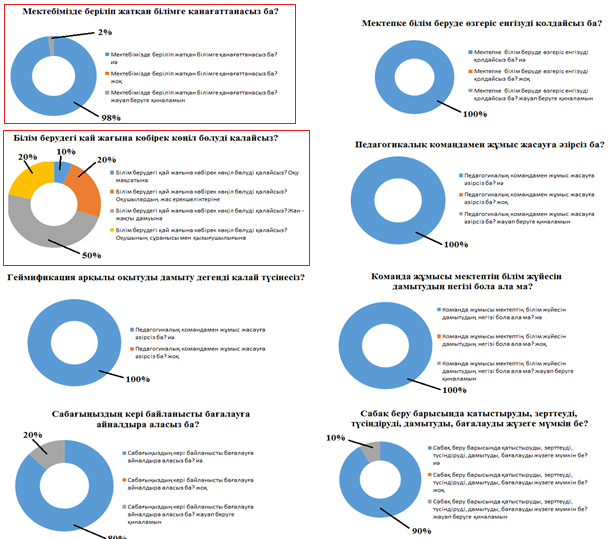 Өзгеріс жасау керектігін түсіндіру мақсатында басқаларға өзгерістің неліктен қажет екенін және  мүмкін болатын өзгерістер туралы ой қозғау үшін жүйенің ағымдағы мәселелері туралы ашық пікірталасқа мүмкіндік беру арқылы әріптестеріміздің пікірін алдық. Бүгінгі күні мектепке қажетті бағыттар жан-жақты қаралып, курс барысында мектеп командасының таңдаған «Ойын мен геймификация арқылы оқытуды дамыту» тренді таңдалынды. Ерекше пікірлер барысында: қазақ тілі, орыс тілі мен әдебиеті сабақтарында «Рөлдік ойындар», ағылшын тілі сабақтарында «Сюжеттік ойындар», география сабақтарында «Деңгейлік ойындар», онлайн ойын интернет платформалар: Duolingo /www.duolingo.com/, Classcraft /www.classcraft.com/, Quizizz, Wordwall және т.б. туралы құнды да өзекті ойлар айтылғаннан кейін,  біз ұсынып отырған білім алушы ұйымға айналу үшін қажеттіліктіліктің ерекшелігі айтылды. Мектеп ұжымына деректер негізінде команда құру жоспары таныстырылып, алған ақпараттары негізінде ойлануға уақыт берілді. Нәтижесінде команда құрамындағы мұғалімдер келесі рөлдерге бөлінді:  «Төраға», «Рәсімдеуші», «Идеяларды шығарушы», «Сыншы», «Орындаушы», «Команда тірегі», «Ресурстарды зерттеуші», «Аяқтаушы».  Таңдау геймификацияға түскеннен кейін өзгерістерді басқарудың 2-қадамына сәйкес: Қалыптан тыс ерекше шешімдер қабылдауға қабілетті жаңашылдар командасын қалыптастыру мақсатында 17 сәуір көшбасшы топтың ұйымдастыруымен  мұғалімдердің қалауына қарай екінші отырыс өтті. Талқылау барысында мұғалімдер арасында топ пен команда жұмысы, командаға құндылықтар таңдау, шығармашылық 3 «Ә» (гимназиялық сынып), 9 «А» (гимназиялық сынып), 9 «Б» (қалыпты сынып) сыныптары таңдалды, топтар құзіреттілігімен толық танысып,  командаға мүше 20 мұғалімнің арасындағы рөлдер бөлінді: 	                                    Өз жұмысына өзгеріс енгізу жоспарын алға жылжытуға және ұстануға бағыттайтын адамдардан құралған көшбасшылар командасы  тағайындалды. Сабақ өтетін пәндер таңдалды: қазақ тілі, орыс тілі, ағылшын және география.  Жоспарға сәйкес мектеп командасы өз жұмыстарына кірісті: төраға- ресурстардың жақсырақ пайдалануын ортақ мақсаттарға алға жылжитын командаға жолды таңдады; рәсімдеуші- команданың әрекеттеріне аяқталған форма береді, назарын бағыттайды және топтық талқылауларға және ортақ қызметтің нәтижелеріне белгілі ая берді. идеяларды шығарушы - топтың тап болатын басты проблемаларына ерекше көңіл бөліп, жаңа идеялар мен стратегиялар шығарды; сыншы - прагматикалық көзқарас тұрғысынан проблемаларды талдайды, команда теңгерімді шешімді қабылдай алатындай идеялар мен ұсыныстарды бағалады; жұмыс арасы — жоспарлар мен тұжырымдарды жұмыс рәсімдеріне айналдырады, қабылдаған міндеттерін жүйелі әрі тиімді орындады; команданың тірегі - жоба қатысушыларының рухын көтереді, қиын жағдайларда көмек көрсетеді, олардың арасындағы қарым-қатынасты жақсартуға тырысады және жалпы, командалық жүріс-тұрысты жақсартуға септігін тигізді; өндіруші - жобалық топтан тыс команда үшін пайдалы болуы мүмкін жаңа идеялар, әзірленімдер мен ресурстарды анықтайды және олар туралы хабарлайды, барлық кейінгі келіссөздерді жүргізді; аяқтаушы - командада мақсатқа жетуде табандылықты танытты.                                      «Ойын мен геймификация арқылы оқытуды дамыту» жобасын іске асыру үшін команда мүшелері келесі алгоритмді әзірледі:			Жаңа көзқарасты насихаттау және қызығушылық танытқан адамдарды жоба жұмыстарына тарту мақсатында,  өзгеріс енгізудің қажеттілігіне байланысты «Ойын мен геймификация арқылы оқытуды дамыту» - білім сапасын арттыруға апаратын жол» атты коучинг  өткізіп, қатысушылардан сауалнама алынды. «Ойын мен геймификация арқылы оқытуды дамыту» трендінің стратегияларын командамыздың «Төрағалары»  бағыт бойынша жұмысты ұйымдастырды. «Рәсімдеуші», «Ресурстарды зерттеуші» және «Идеяларды шығарушы» мұғалімдер геймификация стратегиялары бойынша ақпарат даярлап, таныстырушы семинарларды өткізді. «Аяқтаушы» және «Сыншы» мұғалімдер сабақтарға қатысып, сабақтардың қорытындыларын даярлап, команданың күнделікті және апталық отырыстарында геймификация стратегияларын енгізу әдістемелерін, ақпарат көздеріне сәйкестігін талқылады. Отырыстар нәтижесінде сабақ тізбесі бойынша алдыңғы сабақтарға бағыттар беріліп, әдістемелер әзірленді. Жоба енгізу барысында бір қуантанарлық жағдай туындады: командалық жұмыс кезінде әр мұғалім өз рөліне сәйкес бірлесіп жұмыстарды атқарды.  Жаңа көзқарасты іске асыру үшін жағдай жасау: кедергілерді жою арқылы іс-қимылдарды жандандыру, өзгерістер іске асыруға және тиімді нәтижелерге қол жеткізуге кедергі болатын қиындықтарды анықтау және жою үшін сабақ беру үдерісі басталды. «Орындаушы» мұғалімдер геймификация стратегияларын  қазақ тілі, орыс тілі мен әдебиеті, ағылшын тілі және география сабақтарына енгізді.                                      Тізбектелген сабақтарға мектеп командасының мүшелерімен қоса әдістемелік бірлестіктер төрағалары, сонымен бірге мектебіміздің жас мамандары қатысты. Сабақтарда ойын мен геймификация әдістерін, тәсілдер мен стратегияларын енгізге отырып, біз жобаның әсерінен сыныптарда өзгерістерді байқау үшін оқушылардың білім сапаларына, сабақтарға деген қызығушылық пен белсенділіктеріне, пән бойынша дағдыларына (сөйлеу, жазу) назар аудардық. Өзгерістерді байқау мақсатында пән мұғалімдері сынып жетекшілерімен бірге келесі көрсеткіштерге мониторинг жасады. Ол мониторингтің қорытындыларын біз апталық және қорытынды отырыста қарастырдық.  Осы отырыстарда сабақ қорытындылары талқыланып, командалық жұмыстың нәтижелері де анықталды. Команда мүшелерімен сұхбаттасу арқылы келесі қорытындығв келдік: - Команданың жұмысына мұғалімдердің «қанағаттанарлық» екендігі байқалды;   - Команда мүшелерінің бірлесіп жұмыс істегендері ұнады;- Сабаққа өзара қатыса алманғандығы жайлы және кейбір мұғалімдердің ортадан шыға алмауы, тәжірибемен бөлісікісі келмеуі де орын алды.-  Уақыттың шектеулігі, ресурстардың аз болуы да кедергілер болып табылды;- Отырыстар барысында мұғалімдер бір-бірімен тәжірибе алмасып, жаңа әдістерді қолдануға және география, орыс тілі және ағылшын тілі мұғалімдерінен сабақта ойын алгоритмге сәйкес сабақ өткізуді үйренді. Осы іс-әрекеттерде мұғалімдердің кәсіби дағдылар дамуының мүмкіндігі анық байқалды; Мектеп командасының жұмысы мұғалімдердің оқытуын жақсартуында, сыныптағы барлық оқушылардың білім сапасының артуына үлкен әсер еткені байқалды. Оқушыларға сауалнама жүргізу. Жобаны енгізу барысында оқушыларда өзгерістерді байқау мақсатында кіріс-шығыс сауалнама өткіздік. Сауалнаманың нәтижелерін талдап келесі шешімдерге келдік: ойын мен геймификация арқылы оқыту әдістері арқылы оқушыларда оқу үрдісіне қызығушылықтары өсті. «Саған мектепке келген ұнай ма?» деген сұрақ бойынша оң динамика байқалды. Екінші, үшінші және төртінші  сұрақтардың қорытындысы бойынша АКТ, рөлдік және сюжеттік ойындар арқылы сабақтар оқушылар үшін қызық формада өтетінін анықтадық. Осы сауалнама арқылы мұғалімдердің сабақтағы әрекеттерінде де өзгерістерді байқадық: сабақтардың өткізу формаларының, қосымша материалдардың қолданылуының және бағалаудың мөлшері ұлғайды. 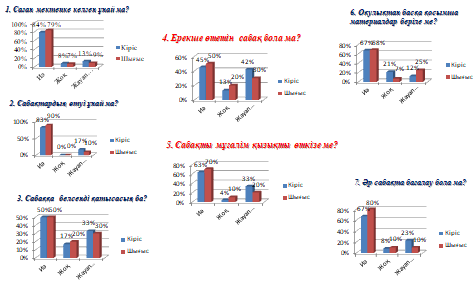 Білім сапасы. Білім сапаларының мониторингін жүргізу үшін біз зерттелетін сыныптардың III тоқсанның бөлім бойынша және IV тоқсанның тоқсандық бойынша жиынтық бағалау нәтижелерін алдық. Орыс тілі мен әдебиеті пәнінен 9 Б сыныбында 9% оң динамика байқалды. 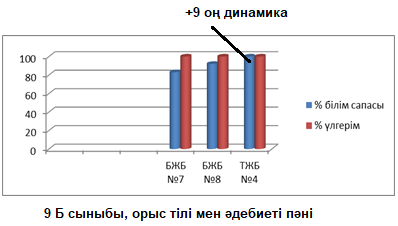        Мектеп жоспарына сәйкес 9 Б сыныбында Lesson Study зерттеуі С деңгейлі оқушылардағы өзгерістер байқалды.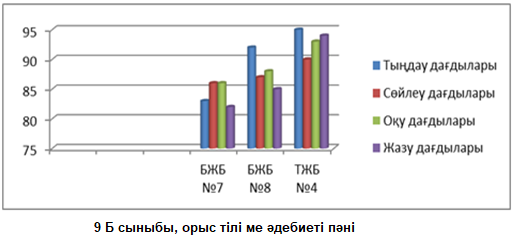 Lesson Study бойынша C деңгейлі оқушылардың білім сапаларыПәндік дағдылар. III тоқсанның бөлім бойынша және IV тоқсанның тоқсандық бойынша жиынтық бағалау нәтижелерінен тілдік пәндерінде оқушылардың орыс тілі мен әдебиеті пәнінен пәндік дағдыларының да оң динамикасы байқалды: тыңдау – 12%, сөйлеу – 4%, оқу – 7%, жазу – 14%.  Lesson Study бойынша А, В, С деңгейлі оқушылардың сабақтағы іс-әрекеттер.  С деңгейлі оқушылардың сабақтағы іс-әрекеттер: қазақ тілі сабақтарында ынталары орташа оқушылардың (Жунусов Нурислям, Какенова Балжан, Кайргельдинов Арлан, Қанафия Санжар, Қабидолла  Бағұстар)  сабаққа деген қызығушылықтары, сабақтағы белсенділіктері, сын тұрғысынан ойлау қабілеттері өсті.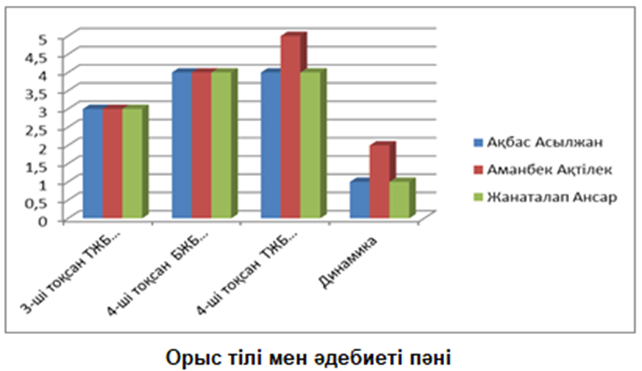 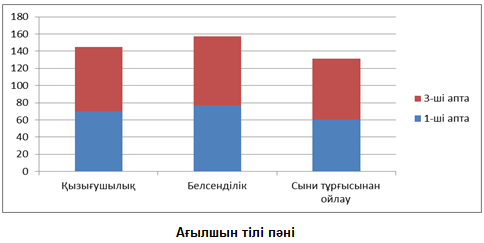 Ұжымдағы өзгерістер.Ұжымдағы өзгерістерді анықтау мақсатында қайта сауалнама өткіздік. «Білім берудегі қай жағына көбірек көңіл бөлуді қалайсыз?» сұрағы бойынша өзгеріс: ұжымның 60% оқу мақсаттарына көңіл бөлу керек екен деп жауап берді: ұжымның оқу мақсаттарына ерекше көңіл бөлу керектігі туралы тұжырым қалыптасты.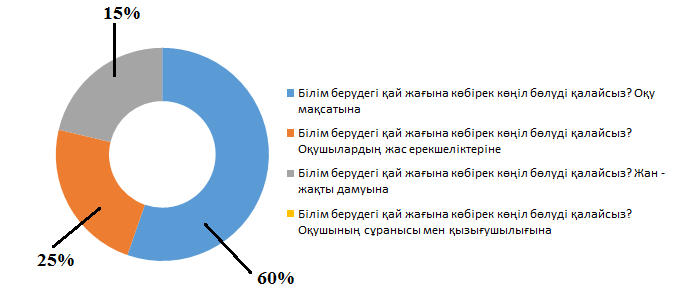           «Мектебімізде беріліп жатқан білімге қанағаттанасыз ба?» деген сұрақ бойынша кіріс сауалнамада 98% жауап берсе, шығыс сауалнамада 90% оқу мақсаттарына көңіл бөлу керек екен деп жауап берді.  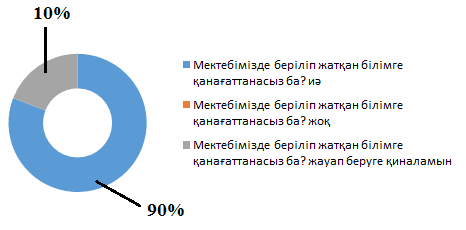 Қорытындылай келсек,  жоба енгізуде орыс тілі мен әдебиеті сабағы бойынша білім сапасының өсуі, ағылшын тілі пәнінен пәндік дағдылардың, ынтасы төмен оқушыларда сабаққа деген қызығушылықтардың өсуі.  Ойын мен геймификация арқылы оқытуды дамыту бізге не берді: Мұғалімдердің сабаққа дайындығының егжей-тегжейлі болуы, оқушының дамуын басты бағдарға қоюды;сабаққа қатысты ресурстарды алдын-ала дайындау, оны оқушының таңдау мүмкіндігіне назар аудару;уақытты басқара алу, жаңа жолдарды қарастыруды, балама идеялар тануда оқушы құзыреттілігін көтеру;бағалаудың белгілі қадамдармен жүзеге асуы, процеске қатысу арқылы өз деңгейін көру және сол үшін баланың қадамдарды бағындыруы;мұғалімнің фасилитаторлық қызметін көрсетті, оқушының орындау және іздену деңгейінің шектігі жоқ екендігіне көз жеткізді.мұғалімдердің командада жұмыс істеу мәдениеті арта түсті.Нәтиже: Оқушылар мен мұғалімдердің  процеске бағдарланған оқу құзыреттіліктері дамыды, жүйелі жұмыс істейтін мұғалімдер командасы құрылды (2 команда құрылды: геймификация оқушылардың, педагогтер мен әкімшіліктің процеске бағдарланған оқуды қолдайтын мектептің жаңа дәстүрлері қалыптасты, сабақта мұғалім нұсқаушы, балалар ізденуші, дамушы топ;оқу білім мен дағдыларды қалыптастыру әдістеріне, кейін  оны шынайы өмірде қолдану мүмкіндіктеріне ықпал етті;Оқушылардың  және мұғалімдердің  ішінен 25-30 %   процеске ойын мен геймификация арқылы оқытуды жүзеге асырды.Жобаны жүзеге асыруда мәселелер:мұғалімдердің жайлы ортадан шыққысы келмеуі;жаңа идеяны енгізуде түсінікті, дайын ақпаратты талап етуі;дайын үлгімен жұмыс істеуге қажетсінуі;Болашаққа даму бағдарлары:үнемі дамуда, ізденісте болу қажеттілігін түйсіну және оны дамытушы командалардың құрылуы мен оны жүзеге асырудың жәстүрге айналуы;дайын үлгіден бас тарта отырып, өзіндік ізденіс арқылы жаңа тәжірибелерді жинақтауы;жинақталған тәжірибелерді жүйелеу, енгізу және дәстүрге айналдыру; Команда өз тәжірибесінің жұмысын 2023-2024 оқу жылында ары қарай  жалғастырып, қала, облыс және республика көлемінде тәжірибе алмасу, мақалалар жариялау, шеберлік сағаттарын өткізу. Әдістемелік бірлестіктердің жұмысы.2022-2023 оқу жылы бойынша бастауыш сынып мұғалімдерінің әдістемелік бірлестігінің жылдық есебі. Қазіргі уақыттың негізгі талаптарының бірі- оқушыны білімді әлемнің бүтіндей бейнесін қабылдай алатын, шығармашылық таныммен тікелей қатынас жасайтын жаңаша тәуелсіз ойлай алатын шығармашыл адамға айналдыру. Мектептегі бастауыш оқыту үрдісінің негізгі мақсаттары-баланың білім игеру кезіндегі ойлау қабілетін қалыптастыру сол арқылы таным әрекетін арттырып, шығармашылық қабілеттерін дамытуды көздейді.  Бастауыш саты – білім, дағды, іскерліктің, шығармашылық қабілеттерінің қалыптасуының бастамасы болып табылады. Біздің әдістемелік бірлестігінің тақырыбы: «Бастауыш сынып білім алушыларын оқуға бейімдеу жағдайында фунционалды дамыған тұлға қалыптастыру». Мақсаты:  · Білім сапасын арттырудың қазіргі педагогикалық технологияларын білім тәрбие беру үрдісіне енгізіп, жетілдіру; · Шығармашылық топтардың жаңа жүйені енгізу және жетілдірудегі жұмыс бағыттарын бекіту, мұғалімдердің ғылыми- әдістемелік деңгейін, кәсіби біліктілігін, шеберлігін дамыту. ·  Жеке тұлғаны зертханалық, ғылыми зерттеу жұмыстарына баулу. · Үлгермеушіліктің алдын алу және білім беру қызметінің сапасын арттыру. · Мұғалімдердің оқытудың цифрлық түрін қолдану үлесін арттыру. -Мектептің инновациялық жоба жұмысын қолға алу. Міндеттері: · жоғары оқу орындарымен тығыз байланыс жасай отырып, оқушылардың зерттеу-ізденушілік бағытындағы жұмыстарын дамыту; · пәндік олимпиадаға, ғылыми жобаға дайындықтың тиімді тәсілдерін қарастыру; · мұғалімдердің шығармашылық кезеңдер жоспары бойынша жұмыстарының жүйелі жүргізілуін, өз іс-тәжірибесін өзіндік жұмыстары(авторлық бағдарлама, жинақтар, әдістемелер) арқылы жинақтап, қорытындылауын қолға алу. · мұғалімдердің шығармашылық тақырыбы бойынша жұмыстарын жаңартылған білім беру мазмұнын енгізу бағытында жүргізіп, жаңа форматтағы тапсырмалар жинағын дайындауға көңіл қою. · күнделікті білім беру үрдісінде әлеуметтік желілерді, бұлтты сервистерді, QR-кодтау технологиясын тиімді қолдану; · күнделікті тәжірибеде Quizizz, Kahoot, Quzle, Padlet, Plikers интерактивті білім беру қосымшаларын қолданатын мұғалімдер үлесін арттыру. ·  бірлестікте инновациялық жобалармен жұмысты енгізуді қолға алу. · жаңа технологияларды тиімді қолдана отырып, білім сапасын арттыру. Күтілетін нәтижелер: · оқыту сапасының артуы, мұғалімнің өз пәні саласында білімнің жинақталуы, оқытудың қазіргі әдістерін меңгеруі мен педагогикалық процесті компьютерлік технология көмегімен ұйымдастыруы; · дарынды оқушылармен жұмыс нәтижесінде олимпиада, ғылыми жоба, түрлі байқаулар жеңімпаздарының санының артуы. Бастауыш сынып әдістемелік бірлестігінде 20 мұғалім жұмыс істейді. Барлығы да жоғары білімді ұстаздар. Оның ішінде 2 магистр, 8 педагог –зерттеуші, 3 педагог – сарапшы, 1 педагог – модератор ұстаздарымыз бар. Осы оқу жылында оқушылар да, ұстаздар да барлық іс - шараларға белсене қатысты. «Оқуға кұштар мектеп» Республикалық балалар оқулары байқауының Құрмет грамотасы иегері 3 А сынып оқушысы- Сахаба Хамза (Махамбетова Б.К.) Апсамат Бекарыс 3 Ә- Айтжанова А.Ж. 4Г сынып оқушысы  Ахат Аяла – Жомартова Н.Ж, Сынып жетекшілеріне  алғыс білдіреміз.    Республикалық «Ақбота» зияткерлік олимпиадасына 77 оқушы  қатысып, жүлделі орындарға ие болды. Белсенді қатысқан сыныптар 1 «Ә»-Аманжолова Г.Ж 2 А- Ергалиева Б.С 2Ә-Нуралин Р.Б. Сонымен қатар оқушыларымыз Халықаралық «Кенгуру» сайысына қатысып, көптеген оқушылар дипломдармен марапатталды. Облыстық «Алтын сақа» Құрманбай Ернұр   3- орын, Бусурманов Санжар (Махамбетова Б.К.Сырнай Б). Қабыш Байназар  «Бастау» математикалық турнир ІІІ дәрежелі диплом   (Ергалиева Б.С.).   1-сыныптар арасында «Балалар жылына арналған «Әліппе атасы» қалалық байқауы  «Көркем сөз» қалалық сайыста 1 А - Балтаев Ерхан(Абраева Д.Б)  1 Б сынып оқушылары:   Тасболатова Раяна, Малатай Алихан (Дюсенбаева А.С.)  жүлделі орындарға ие болды. Қалалық «Абай оқулары» байқауы бойынша барлық номинациялардан жүлдегерлер болды. Жетекшілері: Аманжолова Г.Ж. Нуралин Р.Б Айтжанова А.Ж. Сыныптан тыс ұйымдастырылған шаралар бойынша Республикалық «Жұлдызды бала» өнер-байқауы. Бас жұлде Жетекшісі: Уразкенова С.К. Желтоқсан айында Қазақстан Республикасының Тәуелсіздігіне байланысты өткізілген мектепшілік іс шараға да бастауыш сынып оқушылары белсенді қатысты. 1-2 сыныптар өлең айтудан челленджге ,  3-4 сынып оқушылары сурет салудан сайысқа қатысып, барлық жұмыстар әлеуметтік желіге жарияланды. Бастауыш сынып әдістемелік бірлестігі апталығы 13-25 қаңтар аралығында болып өтті. Тақырыбы: «Бастауыш-білім бұлағы». Мақсаты: Бастауыш сынып оқушыларының  әр пәннен ауызша, жазбаша ойлау қабілеттерін дамыту.Оқушылардың белсенділіктерін, қызығушылықтарын apттыру және шығармашылыққа баулу . Бастауыштан  барлық пәндер басталатынын ескере отырып, әр пәнге жеке тақырыппен жеке күндерді жоспарладық.Ұтымды ұйымдастырылған шараларға тоқталсам,  «Қолға қалам аламыз, әдемі етіп жазамыз» тақырыбында көркем жазу байқауы болып өтті. Байқауға 1-4 сынып оқушыларынан 45 оқушы  қатысты. Бастауыш сынып оқушылар бір кабинетке жиналып отырды. Байқауды ҰКТ тәрбиешісі  Уразкенова С.Қ. жүргізді.  Мектепішілік балалар әдебиетінің атасы Ыбырай Алтынсарин оқуларына арнап, мәнерлеп оқудан сайыс өткізілді. Мұғалімдер:Айтжанова А.Ж.  Сырнай Б. «Өнерлінің қолы алтын » тақырыбында өнерлі оқушылардың қолынан жасалған бұйымдарының көрмесі ұйымдастырылды. Қағаздан бүктеу арқылы  оригами бұйымдар, тоқыма заттар, табиғи материалдан жасалған түрлі қызықты мүсіндер қойылды. 1Ә,Б 2Ә,Б,В сыныптары белсенді қатысты.  «Логика әлемі» бойынша «Басқатырғыштар әлемі» интеллектуалды ойынын  2 -3 сыныптар арасында Ергалиева Б.С өткізді. Топпен жұмыс істей отырып, өзгенің пікірін құрметтеуге, ұйымшылдыққа баулуды жоспарлады. Оқушылар  белсенділік танытты. 3 Б, 2А,Ә сыныптары жеңіске жетті. 1-4 сыныптар арасында «Жол тәртібін сақтайық,Аман –есен болайық!» тақырыбында С.К.Уразкенованың ұйымдастыруымен мектептің акт залында өтті. Сахна тақырып бойынша  жабдықталып, безендендірілді. Апталық жоғары деңгейде ұйымдастырылды. Ұстаздарымыздың  ғылыми-әдістемелік қызмет қорытындысына келетін болсақ, өздерінің педагогикалық тәжірибесімен бөлісу мақсатында жұмыстарын әр түрлі форумдар мен семинарлар мен баспа беттерінде ұсынды. Баспа өнімдерін мақалаларын әдістемелік журнал беттерінде  жариялаған 5 ұстаз: 1. Нуралин Рустем Бейбитович2. Жомартова Назым Жастлековна3. Махамбетова Ботагөз Кайргельдиновна4. Сырнай Бакытгуль5. Адамова Алмагуль БейсенбаевнаОсы аталған оқу жылдарында 5 ұстаз біліктілігін арттыру курстарынан өткен.Кәсіби конкурстарға қатысуы Қорытынды есеп негізінде анықталған ұсыныстар:1) Өзара жиі сабақтарға қатысу,сабақ формасы мен әдістерін жетілдіріп отыру;2) Өз білімдерін, әдістемелік тақырыбы бойынша жұмысты үнемі жетілдіріп отыру;3) ӘБ отырыстарында әр түрлі мәселелерді қарап, оларды уақытылы шешіп отыру;4) Оқушылардың білім сапасын арттыру, іс – шараларға белсене қатысу;5)Кәсіби конкурстар мен байқауларға қатысу белсенділігін арттыру, нәтижеге бағыттау;Қоғамдық-гуманитарлық пәндер бірлестігінің 2022-2023 оқу жылына арналған есебі. Қоғамдық пәндер әдістемелік бірлестігі – мектебіміздің жағымды имиджін қалыптастыру жолында аянбай еңбек етіп келе жатқан бірлестіктердің бірі. Қоғамдық пәндер бірлестігінің басты мақсаты – пән мұғалімдердің кәсіби дамуына жағдай жасай отырып, білім алушылардың зияткерлік білімін арттыру, шығармашылық қабілеттерін дамыту. Бірлестіктің жұмыс бағыттарыМұғалімдердің кәсіби біліктіліктерінің дамуына жағдай жасау;Оқушылардың білімдерін үнемі дамытып отыру;Оқушылардың шығармашыл тұлға ретінде қалыптасуына қолдау көрсету;Әдістемелік бірлестік мүшлері туралы  жалпы ақпаратӘдістемелік бірлестік мүшлерінің аттестаттаудан өтуі бойынша ақпаратБіліктілік санаты бойынша қорытынды ақпарат:педагог зертетушілер – 5;педагог сарапшылар – 2;педагог-модератор – 1;ІІ санат – 1;санаты жоқ – 1.Аттестаттаудан өтуді жоспарлау бойынша жинақы ақпарат:2022-2023 о.ж. – 1 педагог;2023-2024 о.ж. – 4 педагог;2024-2025 о.ж. – 4 педагог:2027-2028 о.ж. – 1 педагог.Әдістемелік бірлестік мүшлерінің курстан өтуі бойынша ақпаратӘдістемелік бірлестік мүшлерінің өз білімін жетілдіру тақырыптарыПән мұғалімдерінің мектепішілік және мектептен тыс шараларға қатысуыМектепішілік шаралар: Пән апталығы (1.03.2023-18.03.2023)Қалалық іс-шара: «Оқуға құштар мектеп» жобасын қала мектептеріне енгізу әдістемесі мен практикасы тақырыбындағы конференция.Мектепішілік дебат қозғалысы Дебат клубының атауы: «Болашақ»Жетекшісі: Жунуспаева К.Х.Қатысушы сыныптар: 8 «А», 9 «А»Қатысқан шаралары:«Павлодар дарыны» ұйымдастырған дебат өнерін шыңдау шеберлік- сыныптары;«Ертіс Жастары» облыстық пікірсайыс турнирінің қатысушылары;Қалалық «Жаңа көзқарас» дебат клубының қатысушылары;Облыс әкімі кубогіне арналған пікірсайыс турнирінің қалалық іріктеу кезеңіне қатысушылар. «Барыс» фракциясы жүлделі ІІ орын иегерлері.Бірлестік мұғалімдерінің рейтингі. Оқушылардың жетістігі негізіндеЕскерту: Жас ақындар мектебін қалыптастыру бағытындағы жұмысты жүйелеу;Шығармашылық сайыстарға дайындық жоспарын құру (оқулар).Қорытынды есеп негізінде анықталған ұсыныстар:1) Өзара жиі сабақтарға қатысу,сабақ формасы мен әдістерін жетілдіріп отыру;2) Өз білімдерін, әдістемелік тақырыбы бойынша жұмысты үнемі жетілдіріп отыру;3) ӘБ отырыстарында әр түрлі мәселелерді қарап, оларды уақытылы шешіп отыру;4) Оқушылардың білім сапасын арттыру, іс – шараларға белсене қатысу;5)Кәсіби конкурстар мен байқауларға қатысу белсенділігін арттыру, нәтижеге бағыттау;2022-2023 оқу жылы бойынша орыс тілі мен әдебиеті, ағылшын тілі мұғалімдерінің әдістемелік бірлестігінің жылдық есебі.Тақырыбы:  «Орыс тілі мен әдебиеті және ағылшын тілі сабақтарында  функционалдық  дамыған тұлғаны  қалыптастыру». («Формирование  функционально - развитой личности   на  уроках  русского языка и литературы  и английского языка»).Мақсаты:    Оқушылардың білім сапасының  оң динамикасы -  функционалдық дамыған тұлғаны  қалыптастыру  жағдайында  орыс тілі мен әдебиеті және ағылшын тілі мұғалімдерінің  кәсіби дамуының нәтижесі. (Положительная динамика   качества знаний уч-ся - результат профессионального совершенствования учителей русского языка и литературы и английского языка в условиях  формирования  функционально- развитой личности).Негізгі міндеттері:  оқушылардың  тілдік және сөйлеу қабілеттерін  қарым-қатынас кезінде  пайдалану арқылы функционалдық  дамыған тұлғаны қалыптастыру; ана тілімен қатар орыс және ағылшын  тілдерінде сөйлей алатын  қабілеттерін дамыту; оқушылардың рухани-адамгершілік қабілеттерін және патриоттық  сезімдерін қалыптастыру, қазақстандық патриотизмдерін жетілдіру; толеранттылығын дамыту, ұлтаралық және мәдениетаралық қарым-қатынас жасау қабілеттерін жетілдіру.Күтілетін нәтижелер: Орыс тілі мен әдебиеті және  ағылшын  тілдерінен  жоғары  білім сапасына  жету.Мұғалімдердің жаңа  білім беру технологияларын меңгеруі  және  нәтижесінде – білім сапасын арттыру. Жас мамандардың сабақ беру сапасын жетілдіру.Дарынды балалармен  жұмыстың сапасын жетілдіру.	Жыл бойы орыс тілі мен әдебиеті және  ағылшын тілі ӘБ бекітілген жоспар бойынша  жұмыс жүргізілді. Аталған  мерзім  барысында  ӘБ-те  5 отырыс өтізілді. Қарастырылған сұрақтар: «Қазақстан Республикасының орта білім беру  ұйымдарында оқу-тәрбие процесін ұйымдастырудың 2022-2023 оқу жылындағы ерекшеліктері туралы» әдістемелік  нұсқау хатты талқылау.Күнтізбелік - тақырыптық жоспарларды қарастырып түзету.   2022-2023 оқу жылғы  ӘБ жұмыс жоспарын   бекіту.  Оқушылардың білімдегі олқылықтарын жою және толықтыру шараларын ұйымдастыру жөніндегі  ӘБ жоспарын бекіту.  Пән олимпиадасына дайындық жұмыстары.Оқушылардың оқу техникасын тексеру.   Оқу бағдарламаның орындалуын байқау, БЖБ,ТЖБ кестесін тексеру.  Орыс тілі мен әдебиеті және ағылшын тілі   пәндерінің емтихандық материалын қарастырып талқылау.  Орыс тілі мен әдебиеті және ағылшын тілі  пәндерінің онкүндігін  өткізу.  Мектеп негізінде қалалық семинар өткізу.  Оқу жылғы мұғалімдердің кәсіби  іс-әрекеттерінің қорытындысы.  ӘБ жұмысының қорытындысы.  ӘБ-ке орыс тілі мен әдебиеті пәнінің 6 мұғалімі және ағылшын тілінің 8 мұғалімдері кіреді. Барлығының білімі жоғары,  Соның ішінде: 2 магистрант ( Абрарова А.Ю., Қонақбаева С.С.) 7 мұғалім- педагог-зерттеушілер (Аубакирова М.К., Бектемирова Д.Ж., Смагулова Г.Т., Кусаева Р.У., Досанова С.Ш., Нуралина З.Е., Абрарова А.Ю.), 2 мұғалім- сарапшы (Мизамбаева М.С., Хумарбек А.,),мұғалім- модератор (Қонақбаева С.С.)мұғалім- санатсыз (Шман Қ.К., Әшірханова Т.С., Икласова Н.Е.)1 мұғалім -1 категория ( Асаинова А.Б.).ІІ. Мұғалімдердің кәсіби іс-әрекетін дамыту2.1.  Мұғалімдердің сапалық құрамының талдауы.        Әдістемелік жұмыстың негізгі мақсаты - мұғалімдердің  педагогикалық шеберліктерінің деңгейін, құзіреттілігін  үздіксіз жетілдіру, біліктілігін жетілдіруге жағдай жасау.  Ол үшін жаңа білім технологияларын меңгеруге атсалысу.   Наурыз  айында  бірнеше  мұғалімдер пәндік курстан өтіп, біліктілігін жетілдірді. 2.2. Мұғалімдердің білімдерін жетілдіру курсыӘБ жұмысының негізгі бағыттары: орыс және ағылшын тілдерін оқыту барысында  замануи технологиялар қолдану, дарынды балалармен жұмыс істеу,  сыныптан тыс  шаралардың  әдіс-тәсілдерін жетілдіру.  ӘБ мүшелері  өз кәсіби  деңгейлерін   көтеріп, өздігінен  білім алу тақырыптары бойынша  жұмыс істеп,  жаңа әдістемелік әдебиеттерімен танысып, жұмыста  қолдануда.   Сонымен қатар 24.03.2023 ж. бізідің мектебімізде  өткізлген  қалалық конференцияда  ӘБ-тің  шығармашылық  тобы   «КО  как один из факторов уровневого обучения  русскому  языку и литературе» атты  тақырыпта семинар өткізді. (  Бектемирова Д.Ж., Смагулова Г.Т., Досанова С.Ш.,Кусаева Р.У)  және    үштілдік   Литературный баттл ұйымдастырылды      ( Нуралина З.Е, Досанова С.Ш., Абрарова А.Ю.,  Мизамбаева М.С.,  Хумарбек Айнур,  Асаинова А.Б.) . 2.3. Работа  творческой группыЖұмыс барысында  пәнге  деген  қызығушылығын арттырып жүрген оқушыларға  назар  аударып, оларды  пән олимпиадасына,  интеллектуалдық конкурстарға, ойындарға қатыстыруға  барынша амал жасалынды.   Пән мұғалімдерінің / оқушыларының жетістіктері  ӘБ мұғалімдері  Павлодар қ.  Білім беру бөлімінің жоспары бойынша  семинарларға  қатысты:  Жас мамандар – Қ.К. Шман мен С.С. Қонақбаева- мектеп деңгейінде өткен «Жыл мұғалімі- 2023» конкурсында қатысты. Олар келешекте жақсы деңгейге жетеді деген ойдамыз.      Оқу  барысында   орыс тілі мен әдебиеті  пәндерінің БЖБ, ТЖБ  нәтижелері, оқушылардың тоқсандық бағалары  талданды. Жалпы айтқанда, балалардың білім  деңгейі сәл төмен түсті.  Егер 2021-2022 оқу жылы орыс тілінен білім сапасы мектеп бойынша  84 % құраса, 2022-2023 оқу жылында  білім сапасы орыс тілінен 88,2%, орыс тілі мен әдебиетінен - 87% . Ағылшын тілінен  білім сапасы 78,2% құрады.  Бұл нәтиже оқушылардың  пәнге деген қызығушылығын  және де дарынды балалармен, мотивациялары жоғары  оқушылармен дұрыс жұмыс жүргізілгенін дәлелдейді.          Дарынды және білімдері төмен оқушылармен жұмыс.  І жарты жылдық бойы  дарынды балалармен жұмыс жүргізілді:Мектептік және қалалық олимпадаға дайындық;Әртүрлі конкурстарға дайындық.Мұғалімдердің білімі төмен оқушылармен жұмысы:Консультациялар;Қосымша сабақтар.ӘБ жұмысы  негізгі мектептің әдістемелік мақсатына  бағыт  алуда. Ол-оқушылардың білім сапасын  көтеру.  Әр тоқсан сайын  ӘБ мұғалімдері осы мақсатқа  баса  назар аударып, өз көрсеткішерін  бақылауда. БЖБ менТЖБ  нәтижелерінің қорытындысына назар аударсақ,  бір буыннан екінші буынға көшу барысында  оқушылардың білім  сапасы түседі, себебі оқуға деген мотивация  жойылады. Бұл көрсеткіш барлық мұғалімде байқалады.  Оны көтеру үшін  бастауыш сыныптан орта буынға  және 10 сыныпқа  көшкен кезде, оқушылардың  бейімділік кезеңіне аса назар аудару қажет, оларға  жағдай жасап,  сабақта  дәстүрлі емес   жаңа әдіс- тәсілдер  кең қолдану қажет. Биылғы оқу жылында ӘБ мұғалімдері  сыныптан тыс  жұмыстың  әдіс- тәсілдерін жетілдіру мақсатында  2022жылдың 14-25 қараша  айында  пән онкүндігін өткізілді.                                                                 Орыс тілі мен әдебиеті және ағылшын тілі пәндерінің «Тіл- әр ұлттың ең ұлы  анасы»  атты  онкүндік  жоспары, (14-25  қараша 2022 ж.)           Мұғалімдердің әдістемелік бірлестігінің отырысында «Тіл – ар ұлттың ең ұлы анасы» тақырыбындағы пән онкүндігінің идеясы мен мазмұны талқыланды. Пәндік онкүндіктің мақсаты оқушылардың танымдық және шығармашылық белсенділігін дамытуға жағдай жасау және мұғалімдердің кәсіби құзыреттілігін арттыру болды. Келесі міндеттер тұжырымдалды:- ашық сабақтар мен сыныптан тыс шараларды дайындау, ұйымдастыру және өткізу арқылы мұғалімдердің кәсіби шеберлігін арттыру;- оқушыларды танымдық іс-әрекетке баулу, пәнге деген қызығушылықтарын арттыру;- әртүрлі жастағы оқушылардың сыни тұрғыдан ойлау қабілеттерін дамыту.        Пәндік онкүндік «Менің сүйікті ертегім» атты сурет байқауымен ұштасып, 4 «Г» сынып оқушылары өздерінің шығармашылық қабілеттерін көрсете білді. Бейнелеу өнерінің әртүрлі әдістері қолданылды: гуашь, акварель, пастель және т.б., сонымен қатар 3 «А» сыныбында «Әріптер патшасы» каллиграфия фестивалі өтті.  Пәндік онкүндік мерекемен басталды, онда мектеп оқушылары онкүндіктің жоспарымен танысты.      Мұғалімдер: Әшірханова Т.С., Шман Қ.Қ., Конакбаева С.С., Абрарова А.Ю., Хумарбек А., пәндер бойынша ашық сабақ өткізді.Сыныптан тыс қызықты іс-шараларды келесі мұғалімдер өткізді: Хумарбек Айнур, Шман К.К., Нуралина Н.Е., Аубакирова М.К., Абрарова А.Ю., Абраева Д.Б., Смагулова Г.Т., Әшірханова Т.С., Конакбаева С.С. Сабақ-экскурсияны мұғалімдер: Бектемирова Д.Ж., А.А., Кусаева Р.У. ұйымдастырды. Барлық іс-шаралар жоғары әдістемелік деңгейде өтті, түрлі-түсті безендірілді. Бұл іс-шараларға мектеп оқушылары қызығушылық танытып, жоғары белсенділік танытты. Пәндік онкүндіктің соңында келесі нәтижелер шығарылды: «Өз ойыным» интеллектуалды ойыны - мұғалім Досанова С.Ш.Жеңімпаздар:1 орын – 3 А сыныбы2 орын – 3 Ә сынып3 орын – 3 В сыныбы«Тіл жүйрікте кім жүйрік» - ұстаздар Хумарбек Айнұр, Шман Қ.Қ.Марапаттау:1 орын – 9 В сынып2 орын – 9 Ә сынып3 орын – 9 А сынып«Әріптер падишасы» каллиграфия байқауы – оқытушы Махамбетова Б.Қ.Жеңімпаздар:Қасен СезімСаматқызы АйзереМақсұтқызы ӘлимаСолтанғазы Азиза«Көңілді марафон» 5 Б сыныбы – мұғалімі Нуралина Н.Е.«Тапқырлар» - 1 орын«Білгірлер» - 2 орын«Сүйемін сендерді, Павлодардың бұлттары» Әдеби кешінің мұғалімі Аубакирова М.Қ.Берілген сертификаттар:Сакенов Кәрім – 9 сыныпЖүнісова Сабина – 10 сыныпНұрмағамбетова Алина - 11 сыныпРизабекова Ясмин - 11 сыныпТокомбаева Айжан – 11 сыныпШәмшет Нұрахмет - 11 сынып«Spelling Bee» cайысы- мұғалім Абрарова А.Ю.1 орын – Дулат Жансая, 7 «А» сыныбы,2 орын – Мұрат Аружан, 7 «А» сыныбы,3 орын – Сабитова Аяжан, 7 «А» сыныбы.«Ең тапқыр» интеллектуалды ойыны – мұғалім Смагулова Г.Т.1 орын – 9 «Ә» сыныбы,2 орын – 9 «А» сыныбы,3 орын – 9 «Б» және 9 «В» сыныбы.Ағылшын тілінен викторина – мұғалімдер: Аширханова Т.С, Конакбаева С.С.Белсенді қатысқаны үшін марапатталады – 5 «А» сыныбы.Лингвистикалық турнир – оқытушы Абраева Д.Б.1-орын – «Буындар» командасы,2 орын – «Әріптер» командасы.        Пәндік онкүндікте ұйымдастырылған іс-шараларды талдау негізінде мынадай қорытынды жасауға болады:1. Өткізілген іс-шаралар мен сабақтар формасы мен мазмұны жағынан қызықты болды. Тапсырмалардың мазмұны оқушылар оқыған бағдарламалық материалға сәйкес болды.2. Іс-әрекетті дамыта отырып, мұғалімдер оқушылардың алған білімдері мен дағдыларын жай ғана жаңғыртуды емес, оларды шығармашылықпен қолдануды талап ететін тапсырмаларды пайдаланды. Дәл осы тапсырмалар оқушылардың үлкен қызығушылығын тудырды.3. Мектеп оқушыларының ынтасын, танымдық белсенділігін арттыру мақсатында пәндік онкүндіктің іс-шаралары озат оқушыларға насихатталып, оларды ынталандыратындай етіп ойластырылған.Сыныптан тыс шаралар өткізу барысында   біз  барлық буындардан оқушыларды  қатыстыруға  мақсат етіп,  пәнге деген қызығушылықтарын арттыруға   аса назар  аудардық.       Жас мамандар – Қ.К. Шман мен С.С. Қонақбаева- мектеп деңгейінде өткен «Жыл мұғалімі- 2023» конкурсында қатысты. Қорытындысында: Қ.К. Шман- гран-при ,  С.С. Қонақбаева – 1 орын иегері..      Биыл   ӘБ мүшесі  М.К. Аубакированың 10 А сынып оқушысы Жунусова Сабина  мектебіміздің мәртебесін көтеріп,  пәндік олимпиада бойынша  орыс тілінен  Республикадан І орынды жеңіп алды.  Манат Камельевна  биыл   аттестаттаудан өтіп,  зерттеуші біліктілігін дәлелдеді.  А.Ю. Абрарованың да оқушылары  жақсы   нәтижеге жетіп, қала, облыс деңгейінде орындарға ие болды.  Альфинур Юрьевна да  биыл эксперттен зерттеушіге біліктілігін  көтерді.   Келесі  оқу жылы  Д.Ж. Бектемирова  кезекті аттестаттаудан өтеді.  Ол кісі  адал еңбегі үшін биыл, 5.10.2022ж.,   Павлодар облысының білім беру басқармалығынан  Грамотамен марапатталды.2022-2023 оқу жылының тиімді жағын  қорытындылай келе,  бірнеше проблемаларды да   келесі оқу жылға  ескеру қажет. Олар:  Орыс тілі мен әдебиеті және ағылшын тілі  пәндеріне тұрақты  қызығушылық арттыруды  және  оқушылардың білім сапасын  көтеруді қалыптастыратын  жаңа әдіс – тәсілдерді меңгеріп, сабақта қолдану;   Жаңа ақпараттық технологияларды, нақты айтқанда, геймификация  әдісін  кең  пайдалану;Дарынды балалармен  жұмыс  істеу барысында  тиімді әдіс- тәсілдер қолдануды  пысықтау; Балалармен ғылыми жоба  жазу  жұмысын қолға алу.Пән бойынша сыныптас тыс жұмыстарды  жетілдіретін  әдіс – тәсілдерін  кең пайдалану.2022-2023 оқу жылы бойынша жаратылыстану пәндері мұғалімдерінің әдістемелік бірлестігінің жылдық есебі.Әдістемелік бірлестік тақырыбы: Оқытуды бейіндеу жағдайында оқушылардың ғылыми-жаратылыстану сауаттылықтарын дамыта отырып  функционалдық дамыған тұлғаны қалыптастыруӘдістемелік бірлестік  мақсаты: Оқушылардың бойында белсенділік, жаратылыстану білімдерін қолдана білу,  шығармашылық тұрғыда ойлау, шешім қабылдай алу қабілеттерін дамытуӘдістемелік бірлестігінің міндеттері:•	Оқушылардың жаратылыстану пәндерін терең түсіну қабілеттерін дамыта отырып, алған білімін кез келген жағдайда тиімді пайдалана білуін қамтамасыз ету; •	Оқушылардың жаратылыстану пәндерінен ғылыми-зерттеу жұмыстары, олимпиадалар, сайыстарға қызығушылықтарын  арттыру үшін жағдай жасау;•	Мұғалімдердің кәсіби шеберліктерін арттыру мақсатында өз білімін жетілдіру курстары, семинарлар, вебинарларға, сайыстарға қатысуына жағдай жасау.Жетістікке жету жолдары:•	Сабақтардағы әдіс-тәсілдерді түрлендіру, технологияларды қолдану;•	Оқушылардың білім сапасын арттыруда құзіреттілікке бағытталған тапсырмаларды құрастыру;•	Мғалімдер мен оқушыларды пәндер бойынша ғылыми-зерттеу жұмыстарына, олимпиадаларға, сайыстарға қатыстыру;Күтілетін нәтиже:•	Оқушылардың білім сапасын өсуі, сайыстарға, олипиадалар мен ғылыми-зерттеу жұмыстарына қатысуында нәтижелілікке жетуі;•	Мұғалімдердің кәсіби шеберліктерінің артуы;•	Оқыту үрдісінде мұғалімдер мен оқушылардың құзіреттіліктерін қалыптастыруына жағдай жасалуыӘдістемелік бірлестік мұғалімдерінің сапалық құрамы: әдістемелік бірлестік мұғалімдерінің сапалық құрамына келетін болсақ – барлық мұғалімдердің білімі жоғары, оқу жылы басында біліктілік санаты бойынша педагог-зерттеуші – 2 (Бектемирова Г.Б., Мырзагалиева Г.Ж.)-25%, педагог-сарапшы – 2 (Джакупов Ж.М. Джакипова М.А.)-25%, педагог-модератор – 1 (Манай Б.Х.),-12,5% бірінші санатты – 1 (Пшенбаева Л.Т)-12,5%, санатсыз – 1  (Айткалиева А. Т)-12,5%. Биылғы оқу жылында 1 мұғалім аттестациядан өтіп педагог-зерттеуші біліктілік санатын  алды.Әдістемелік бірлестік мұғалімдерінің жұмыс істетін тақырыптары  мен технологияларыӘдістемелік бірлестік мұғалімдерінің өз тәжірибесімен бөлісуӘдістемелік жұмыс жоспарының әске асырылуы: Оқу жылына жоспарланған әдістемелік бірлестік жоспарына сәйкес барлық шаралар іске асырылды. Әдістемелік бірлестік отырыстары, тақырыптық семинарлар, тәжірибемен бөлісу жұмыстары, әр түрлі сайыстар, олимпиада мен ғылыми жобалар сайыстарына мұғалімдердің қатысуы және оқушыларды қатыстыру, пәндік апталық, ашық сабақтар, мектепте асырылып жатқан жобалар мен әдістемелік жұмыстарға қатысу, мұғалімдердің өз білімін жетілдіру курстарына қатысуы.Білім сапасы: Жылдық қорытынды бойынша білім сапа химия 88%, (2021-2022 оқу жылы 77% болды)  биология 77% (2021-2022 оқу жылы 89% болды),  география 81% құрады (2021-2022 оқу жылы 81% болды).   ӘБ мұғалімдері өздері және оқушыларын мектепшілік, қалалық және облыстық пән олимпиадалары, жасөспірімдер олипиадаларына және  ғылыми жобалар сайыстарына қатыстырып жүлделі орындарға ие болды.2023 жылғы 30 қаңтар мен 3 ақпан аралығында  жаратылыстану пәндері бірлестігінің «Жаратылыстану әлеміне саяхат» атты  апталық өткізілді. Апталық шараларының негізгі мақсаты білім алушылардың бойында-жаратылыстану пәндерінен танымдық деңгейлерін көтеріп, қызығушылығын арттыра отырып, еркін өмір сүруге, ізденуге, жігерлікке тәрбиелеу. Биология, химия, география және жаратылыстану  сабақтастығы арқылы оқушылардың туған жерге, туған тілге, туған тарихы  мен  мәдениетіне деген сүйіспеншіліктерін арттыра отырып, патриоттық сезімдерін қалыптастыру негіз болып табылды.   Мектептің әдістемелік жоспарына сәйкес апталық белгіленген уақытта өткізілді. Әдістемелік бірлестік отырысында жоспарланып, талқыланды. Әр пән мұғалімі 1 ашық сабақ пен 1 сыныптан тыс шара жоспарлап, тақырыбын таңдап алды, барынша барлық 5-11 сыныптар қамтылуы назарға алынды. Апталық жоспарлы түрде, өз деңгейінде өтті.   Ашық сабақтар мен мектептен тыс іс шаралар түрлі деңгейде, әр түрлі формада ұйымдастырылды. Әдістемелік бірлестік мүшелері арасында апталық қорытындысы талқыланып, жетістіктер мен кемшіліктер зерделенді. Ұсыныс: апталық өту барысында болған кедергілер мен жіберілген кемшіліктерді ескере отырып кеелсі өткізілетін ашық сабақтар мен сыныптан тыс щараларды оларды алдын – алу.   Жыл бойғы әдістемелік бірлестік мұғалімдерінің жұмысын қорытындылай отырып, келесі мәселелерді шешуге көңіл бөлу қажет: Оқытудың тиімді әдіс-тәсілдерін қолдану;Мұғалімдердің олимпиада, кәсіби сайыстарға қатысуының нәтижелігін арттыру;Оқушыларды олимпиада, ғылыми жобалар сайыстарына дайындау, қатыстыру2022-2023 оқу жылы бойынша математика, информатика және физика пәндері мұғалімдерінің әдістемелік бірлестігінің жылдық есебі.2022-2023 оқу жылының  математика, информатика, физика әдістемелік бірлестігінің тақырыбы: Жаңа технология әдістерін қолдана отырып, математика, информатика, физика бағытындағы пәндер бойынша оқушы біліктілігін дамыту». Мақсаты: Оқушылардың алдында пайда болатын міндеттерді шеше білу қабілеті мен өз біліммен, өз бетімен білу іскерлігін қалыптастыру және өзінің алған білімінің өзара байланысын ұйымдастыра білуге үйрету.Әдістемелік бірлестігінің міндеттері: *Оқушылардың  ғылыми қоғамының құрылуы оқушылардың ғылыми-зерттеу жұмыстарына қызығушылығын арттыру үшін жағдай жасау;* Ғылыми –зерттеу проблемаларын шешу барысында қоғам мүшелерінің  өз бетімен жұмыс жасауға дағдыландыру;* Оқушы бойында өзін-өзі дамыту, өзін-өзі тәрбиелеу, өзін-өзі басқару, шешімін таба білу қабілеттерін қалыптастыру;* Жаңа заман талабына сай ізденгіш, жауапкершілігі зор, талапты жеткіншек қалыптастыру;* Жаңа технологияларды кеңінен қолдану;* Пәнге қызығушылығын ояту үшін түрлі интелектуалды сайыстар ұйымдастыру, қатысу.Әдістемелік бірлестіктің құрамы:Білікті арттыру курстарынан өткен мұғалімдер:Мұғалімдердің жетістіктері:Білім сапасы: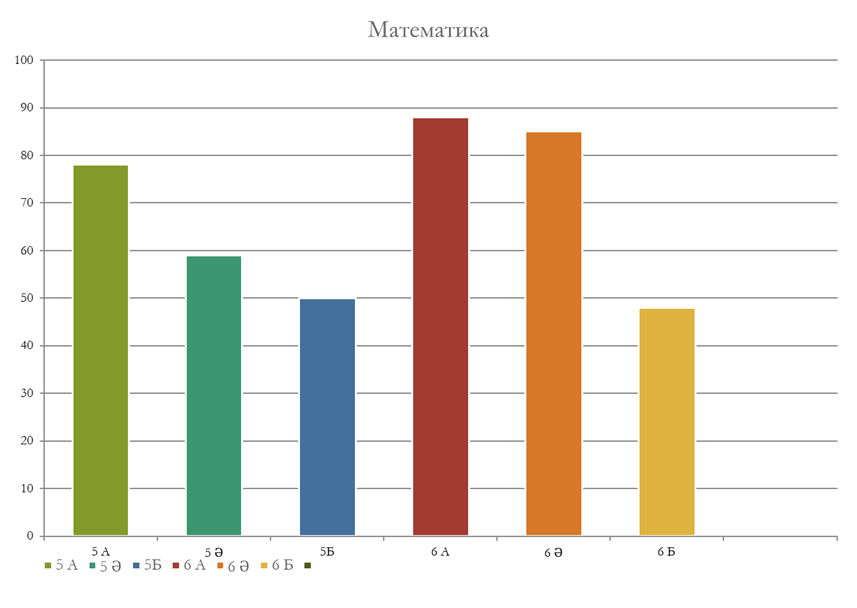 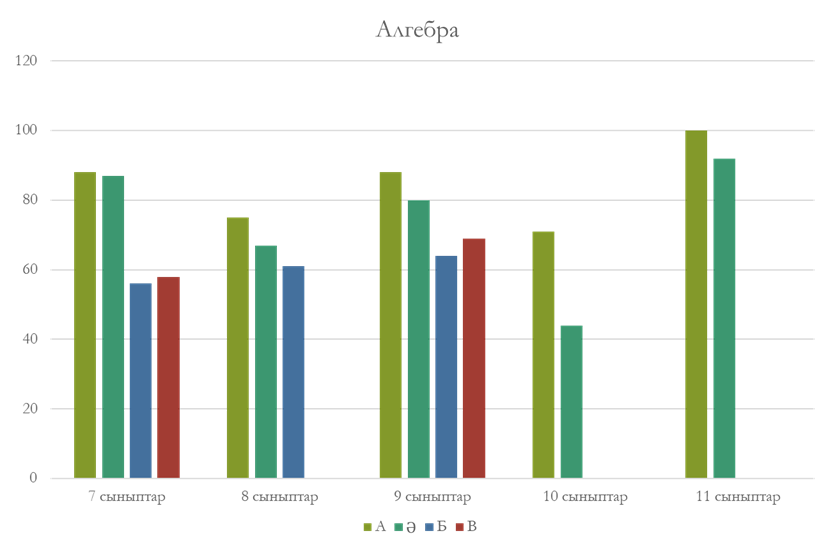 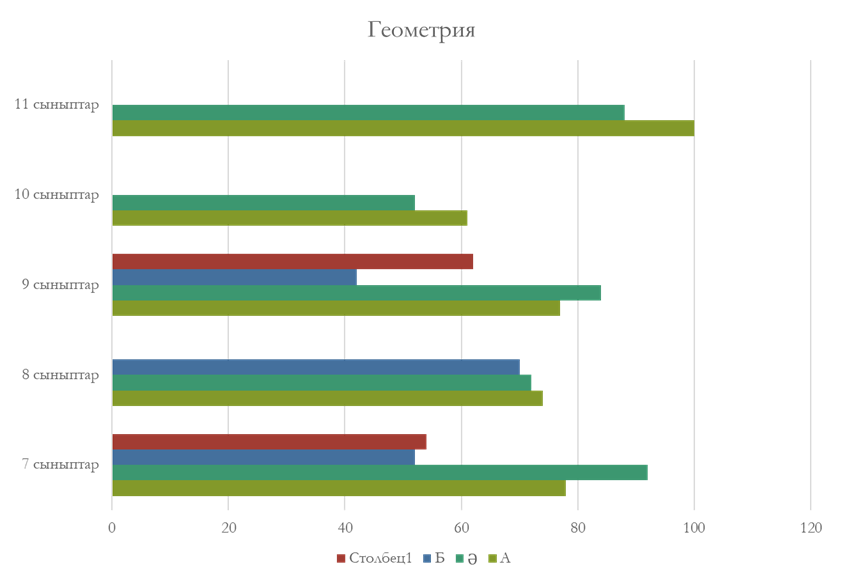 Сонымен қатар, шешілмеген мәселелер бар: * жаңартылған мазмұнға көшуді ескере отырып, заманауи сабақты құру маңызды мәселе болып табылады: мұғалімдер оқыту әдістемелеріндегі, тәсілдері мен тәсілдеріндегі өзгерістерге жеткілікті түрде бейімделмеген, оларды пайдалану білім беру нәтижелеріне байланысты мәселелерді шешуге мүмкіндік береді; * педагогикалық тәжірибені тұтас сипаттау құрылымының проблемасы, мұғалімдердің педагогикалық зерттеулеріне сәйкес кезең-кезеңімен қызметі өзекті болып қала береді; мұғалімдердің өте аз бөлігі тәжірибені жалпылау рәсіміне қатысады; * мұғалімдер критериалды бағалаудың екі түрінің жүйесін толық пайдаланбайды: формативті және жиынтық.Мәселелерді шешу жолдары: * әрбір педагог өзінің кәсіби деңгейін арттырудың жеке білім беру маршруттарын әзірлейді; * педагогикалық ұжымда кәсіби білім мен дағдыларды каскадты таратуға ықпал ету; * педагогтерге кәсіби кеңес беру жүйесін, оның ішінде қашықтықтан оқыту нысандарын пайдалана отырып құру; * ұжымда қолайлы Денсаулық сақтау жағдайларын, қолайлы психологиялық ахуал жасау; * шығармашылықпен жұмыс істейтін мұғалімдерді ынталандыру және ынталандыру жүйесін жетілдіру.ОҚУ-ТӘРБИЕ ҮРДІСІНІҢ АҚПАРАТТАНДЫРУЫ2021-2022 оқу жылы мектебімізде 322 компьютер оқу үрдісінде пайдаланды. Мектебімізде 4 компьютерлік сынып,  1 мультимедиялық сынып бар.  Интербелсенді тақта 12  кабинетте орналасқан ( оның біреуі мультимедиялық подиум). Электронды оқыту жүйесі бойынша 219 компьютер пайдаланылады. Атап айтсақ, 30 моноблок – оқу кабинеттерінде орналасқан,  компьютерлік сыныпта-15 компьютер және 1 компьютер+мультимедиялық тақта, мобильді сынып-15 + 2 ноутбук жылжымалы интербелсенді тақтамен,  6 компьютер мектеп кітапханасында орналасқан, 2 компьютер электронды мұғалімдер бөлмесінде орналасқан, сервер-1 компьютер, мультимедиялық подиум-1.  2020-2021 оқу жылы мектебімізге 146 компьютер (100 ноутбук, 44 дербес компьютер және 15 планшет)1 компьютерге келетін оқушы саны	Компьютерлер  интернет желісіне  ADSL және Wi-Fi  желілері  арқылы жалғанған. Барлығы 322  компьютер интернет желісіне қосылған. Оның 133- Wi-Fi арқылы, 189 – ADSL модем арқылы.  Жаңа модификациялық үлгідегі 5 пән кабинеті бар.  1- физика кабинеті, 1-биология кабинеті және 1-химия кабинеті, 1-ағылшын тілі, 1-IT  кабинеті бар. Бұл 5  пән кабинеттері жаңа интербелсенді құралдармен жабдықталған.  Компьютерде интербелсенді тақтамен жұмыс істеуге арналған ActivStudio, DataStudio бағдарламалық қамтамасыздандырулары орнатылған. Физика, химия, биология пәндерінде әртүрлі зертханалық жұмыстарды орындауға арналған PASCO, SPARK  құралдарымен  де жабдықталған. Интербелсенді тақтаны пайдаланып Activote құралдарының көмегімен оқушылардың білімін тестілеу әдісімен тексеруге болады.Мәселе: мектеп педагогтарының АКТ саласындағы құзыреттілігі жеткіліксіз деңгейде қалыптасқанын анықтады: мұғалімдер сапалы оқыту үшін қажетті онлайн-құралдарды меңгермейді, оқыту мазмұнын құра алмайды және дайын әзірлемелерді пайдалана алмайды. Шешу жолдары: * бірыңғай ақпараттық желіні құру арқылы Google-нысандарды, Google-дискіні пайдалану арқылы мектептің ұйымдастырушылық-өкімдік қызметін автоматтандыру; * мектеп сайтын жетілдіру (интерактивті мүмкіндіктерді пайдалану); * педагогтердің үздіксіз кәсіптік білім беруі және оқу процесін оңтайландыру үшін ақпараттық технологияларды пайдалану; * оқыту семинарларын өткізу арқылы мектеп педагогтері мен оқушыларының ақпараттық мәдениетін арттыру; * білім беру процесінде ақпараттық технологияларды қолдану бойынша озық педагогикалық тәжірибені зерделеу.ТӘРБИЕ ЖҰМЫСЫМектептің тәрбие жұмысының жүйесі Қазақстан Республикасының келесі Заңдары, тұжырымдамалары мен бағдарламалары  бойынша іске асырылады:1.Қазақстан Республикасының Конституциясы 2.«Неке (ерлі-зайыптылық) және отбасы туралы» ҚР Кодексі3.«Білім туралы» ҚР Заңы4.«Қазақстан Республикасындағы баланың құқықтары туралы» Заңы 5.«Діни қызмет және діни бірлестіктер туралы» ҚР Заңы; 6.«Барлық білім беру ұйымдарында оқытудың тәрбиелік құрамдасын күшейту жөніндегі үлгілік кешенді жоспарды бекіту туралы» ҚР Үкіметінің Қаулысы;7. «Кәмелетке толмағандар арасындағы құқық бұзушылықтардың профилактикасы мен балалардың қадағалаусыз және панасыз қалуының алдын алу туралы» ҚР Заңы;Тәрбие жұмысы негізгі 8 бағытты қамтиды: 1.Қазақстандық патриотизм және азаматтық тәрбие, құқықтық тәрбие; 2.Рухани-адамгершілік тәрбие; 3.Ұлттық тәрбие; 4.Отбасы тәрбиесі; 5.Еңбек, экономикалық және экологиялық тәрбие;  6.Көпмәдениетті және көркем-эстетикалық тәрбие; 7.Зияткерлік тәрбие, ақпараттық мәдениет тәрбиесі; 8.Дене тәрбиесі, салауатты өмір салты. Тәрбиенің басым бағыттары: Қазақстандық патриотизм және азаматтық тәрбие, құқықтық тәрбие, дене тәрбиесі мен салауатты өмір салты, оқушылардың өзін-өзі басқару жүйесі. Тәрбие жұмысы СӨС, құқытық тақырыптағы іс-шаралар, сынып жетекшілердің тәрбие жұмысы, үйірмелер мен спорттық секциялар жүйесі  және оқушылардың өзін-өзі басқару жүйесі арқылы  іске асырылды. Мектеп-отбасының, жұртшылықтың ынтымақтастығына тікелей басшылық ететін бірден бір орган. Ынтымақтастықпен жұмысты жүргізудің бірнеше формасын пайдалана отырып жұмыстар атқарылды.Мысалы:1. Ата -аналар жиналысы;2. Сынып жетекшілердің оқушының үйіне барып, тұрмыс-тіршілігімен танысуы;3. Педагогикалық насихат, ата-аналарға педагогикалық білім беру, әдістемелік кеңес беру жұмыстары жүргізілді. Мектепте өтілетін дәстүрлі мерекелік іс-шаралар жоспары құрылған.Мақсаты: Оқушыларды  мектеп өмірінің қалыптасқан дағылары мен дәстүрлі  мерекелерін сақтау және жалғастыруға үйрету.Қажеттілігі: Қоршаған дүниені дұрыс танып қана қоймай, оның жан-жақты дамыған,  рухани жан дүниесі бай, өз елін сүйетін, жарасымды тұлға болып қалыптасуы.Нәтижесі: Оқушылардың өз елінің тарихын, мәдениетін біліп, ақпараттық  құзіреттіліктерін қамтамасыз етіп, рухани жан-дүниесін байыту.Сынып жетекшілерімен жұмыс: Сынып жетекшілер жұмысы әдістемелік бірлестік жұмыстары арқылы жетілдірілуде. Әдістемелік бірлестіктің басты мақсаты мектептегі оқу мен тәрбиені ұштастырып, оқу процесіне ықпал және сынып жетекшілерге әдістемелік көмек көрсету болып табылады.  Сынып  жетекшілерінің ӘБ проблемасы:  Сынып жетекшілерінің шығармашылығын көтеру арқылы мектептің тәрбие жұмысының инновациялық әдіс-тәсілдерін жетілдіру.Мақсаты:   Сынып жетекшілерінің тәрбие жұмысын жүйелендіре отырып, оқушылардың жалпы азаматтық және ұлттық, рухани құндылықтарын дамытуда тәрбиенің технологияларын пайдалана отырып, ақпараттық мәдениеті дамыған жан-жақты тұлға тәрбиелеу.
              Сынып жетекшілерінің ӘБ міндеттері:
1.Тәрбиенің педагогикалық және психологиялық негіздеріне сүйене отырып, сынып жетекшілерінің теориялық, ғылыми – әдістемелік, практикалық білімін көтеру, озық технологиялармен қаруландыру.2.Класс жетекшілерінің жұмысын үйлестіруші нормативті – құқықтық базамен таныстыру.3.Педагогтардың өз кәсіби құзіреттілігін көтеруге ықыластығын арттыру.4.Класс жетекшілерінің озық тәжірибесін жинақтап, тарату.5.Класс ұжымымен және жекелеген оқушылармен жүргізілетін тәрбие жұмысын үйлестіру.6.Оқушы тәрбиесіндегі тұлға қалыптастырудағы отбасының мүмкіндіктерін ашу.7.Мектеп пен отбасының, жұртшылықтың ынтымақтастығын арттыру.Сынып жетекшілер әдістемелік бірлестігі төмендегідей жоспар бойынша жылдық міндеттерін атқарды:Мектептің жылдық тәрбиелік іс-шара жоспары бойынша жылына төрт жалпымектепшілік және кезектен  тыс ата-аналар жиналыстары, сыныптық және мектептік ата-аналар комитеттері мен қамқоршылық ата-аналар кеңестері  қатысуымен сыныптар мен мектепте өтетін шаралар  арқылы іске асырылады. Жалпымектептік ата-аналар комитеті мен Қамқоршылық Кеңес мектептегі эпидемиялық санитарлық-гигиеналық талаптардың орындалуын, тамақтану мен медициналық қызметтің ұйымдастырылуын, оқушылардың сабаққа қатысуы, оқушылардың бос уақытының қамтылуы, мектеп формасы бойынша талаптардың орындаулуын  бақылау жұмыстарын жүргізді.  Жалпымектепшілік ата-аналар жиналыстары мына жоспар бойынша жүзеге асырылды. Хаттамалары бекітіліп, қатталған.Ата -аналармен жұмыстың негізінде «Қамқоршылық кеңес», «Бракераждық комиссия» «Әжелер клубы» және әр сыныптағы комитеттің «Төрайымдар алқасы»  топтарымен тиімді де қызықты жұмыстар жүргізілді. Оны мына кестеден көруге болады:Қорытынды:- Былтырғы оқу жылына қарағанда ата-аналардың мектеп өміріне қатысу белсенділіктерінің  артуы;- Жалпымектептік ата-аналар комитеті мен қамқоршылық  кеңесінің жүйелі жұмысы;- Ата -аналардың мектеп өміріне қызығушылықтарының артуы;Ұсыныс:- Әлеуметтік жағдайы төмен нашар отбасы және «жайсыз» отбасыларын анықтау жұмыстарын күшейту;- Ата -аналармен жұмыстың  заманауи формаларын жүзеге асыру, дамыту- сынып жетекшілеріне ата-аналармен тығыз, сенімдеріне кіру арқылы, қоғамдық жұмыстарға құлшындыру.Оқушылардың сабаққа қатысу жұмысы:Аталмыш 2022-2023, оқу жылы барысында №35 жалпы орта мектебінде оқушылардың сабаққа қатысуы қатаң түрде қадағаланды. Әр күн сайын әлеуметтік педагог пен сынып жетекшілерінің қатысуымен және кезекші әкімшілікпен  сыныптар арасында  сабаққа дейін рейд жүргізіледі. Рейдтің қорытындысы бойынша, егер себепсіз қалған оқушы болса, міндетті түрде сынып жетекшісі анықтап, кейін ол оқушыдан түсініктеме талап етіледі.Күнделікті сабққа кешігетін оқушыларды тіркейтін журнал ашылған. Оқушылардың сабақ босатуының негізгі себебі: денсаулық жағдайына байланысты болып жатады. Әрине олардың анықтамалары бар. Егер оқушы сабақты себепсіз 3-4 күн босатса, комиссия мүшелері тағайындалып, оқушының ата –анасымен байланысқа түсіп, акт жасалады. Комиссия мүшелері міндетті түрде мектеп психологы, әлеуметтік педагог, сынып жетекшісі және тәрбие ісінің меңгерушісінен құралады. Сабаққа жиі кешігетін оқушылармен, ата -анасының қатысуымен әңгіме жүргізіліп, хаттама жазылады. Дегенмен былтырғы оқу жылына қарағанда, оқушылардың сабаққа қатысуы 80 пайыз түзелді. Себебі сабаққа кешігетін және көп босататын оқушылармен биылғы оқу жылында өте қарқынды жұмыс жүргізілді, қатаң қадағаланды,үнемі бақыланды. Нәтижесін мына кестеден көруге болады.Қорытынды: -Оқушыларға қатаң талап қоймаудың нәтижесі;-Сынып жетекшілеріне және пән мұғалімдеріне белгілі бір талап қоймаудың нәтижесі.Ұсыныс:-Оқушылардың сабаққа кешігу, сабақты көп босату үрдістерімен жүйелі түрде, дәйекті бір форманы қолдана отырып, нәтижеге жету-Мектеп парламентімен жоспарлы түрде, осы бағытта жүйелі жұмыс жүргізу-Ата-аналармен осы бағытта тұрақты нәтижелі жұмыс формасын анықтау.Оқушылардың бос уақытын қамту жұмыстары:1.Секция жұмыстары2021-2022 оқу жылының көрсеткіші                    2022-2023 оқу жылының көрсеткішіОсы диаграммадан көрініп тұрған мәселенің қорытындысы:-Белгілі спорт түрлерінен өте жақсы нәтиже бар, себебі, спорттың волейбол, баскетбол түрлері өте кең тараған, жақсы дамыған және осы спорт түрлеріне ең көп жарыстар өткізіледі.-Футбол, теннис, жеңіл атлетика түрлерінен мүлдем нәтиже жоқ, өйткені, бұндай спорт түрлерінен қалалық жарыстар мүлдем жоқтың қасы десе де болады, негізгі мамандар жоқ, нәтижелі болу үшін облыстық, қалалық жарыстар жиі өткізілмейді, өткізілсе де, атүсті ұйымдстырылады.Ұсыныс:- Футбол, теннис, жеңіл атлетикадан мектепішілік және көршілес мектептің мұғалімдерісен бірлесіп, түрлі жарыстар ұйымдастыру;-Осы спорт түрлерінен ақпараттармен жиі танысып, іздену, дамыту және жарыстарға қатыстыру.Жалпы 2022-23 оқу жылының тәрбие жұмысының сараптамасын талдай отырып, мынадай қорытынды жасалынды:Туындаған мәселелер:-Әлі де болса жетекшілердің танымдық-қызығушылықтарын дамытуға бағытталған іс-әрекет әлсіз, шараларды ұйымдастыруда жаңа әдіс-тәсілдерді аз қолданады      2.   Оқу-тәрбие жұмысының әлді жақтары: -Тәрбие жұмысы мектептің 2022-2023 оқу жылдарға арналған тәрбие берудің  кешенді бағдарламасын орындау мақсатында  жүйелі түрде іске асырылуда;-Ата -аналармен жұмыс жақсы деңгейде құрылған, мектеп,оқушы, ата-ана үштік одағының бірлігі тәрбие жұмысының ең тиімді тәсілдерінің бірі болып қалыптасқан-Сынып сағаттарының жылдық жоспары оқу білім министрлігінің концепциясымен тығыз байланысты жасалып, жүйелі түрде жүзеге асқан;-Оқушылардың сабаққа қатысуы мен кешікпеуі жүйелі жолға қойылған, нәтижесінде бұл жұмыс өз мақсатына жеткен.            Оқу-тәрбие жұмысының әлсіз жақтары:              -Сынып жетекшілерінің бірлестігінің жұмысы әлсіз, жүйелі жұмыс жасамаған;            -Сынып жетекшілерінің тәрбиелік жарыстарға қатысу үрдісі өте төмен, сынып              жетекшілерін түрлі жарыстарға белсенді  қатыстыру алгоритмі жоқ, концепциясы              жасалынбаған және қатыстыру қызығушылықтарын дамыту үшін жағдай              жасалынбаған, белгілі бір жоспары жоқ;            -Оқушылардың бос уақытын қамту жұмыстары жолға қойылмаған, белгіл бір              қадағалау, тексеру және сараптама жұмыстары әлсіз ұйымдастырылған, іс-қағаздары              толық емес.            -Мектеп парламенті мен президентінің жұмысы терең ұйымдастырылмаған.           3.Ұсыныстар:-Сынып жетекшілер оқушылардың бойында жауапкершілік, өз міндеттерін дұрыс бағалай алу, дұрыс шешім қабылдай білу қабілеттерін дамыту;-Ата-анамен мектеп арасындағы тәрбиелік құндылықтар жұмыстарын күшейту;-Сабақты себепсіз босататын оқушылармен жұмысты қатаң түрде бақылау және бұл жұмысқа мектеп инспекторын, психологты қатыстыру;           - Оқушылардың сабаққа кешігіп келу үрдісінің нәтижесін 90% жолға қою4. Келесі оқу жылын жоспарлау:«Әжелер әдебі» клубын ұйымдастыру«Әкелер әңгімесі» клубын ұйымдастыру«Фототүсіру тобы» үйірмесін ұйымдастыруСынып жетекшілерінің тәрбие жұмысының тиімді және жүйелі болу алгоритмін құрып, қадағалау қағидаларын жүзеге асыруСынып жетекшілер әдістемелік бірлестігінің жұмысын дамыту, жүйелі түрде жұмыс жасауМектеп оқушыларының қызығушылығын, қажеттілігін, икемділігін және де басқа да ерекшеліктерін зертеу мақсатында; сынып сағаттары, тренингтер, сауалнамалар, идеялар мен ұсыныстар аукционы сынды жұмыстарды ұйымдастыра отырып, олардың ұсыныстарын алдағы тәрбие жұмысын жоспарлауда негізге алу.ПСИХОЛОГИЯЛЫҚ ЖҰМЫСЖұмыстың мақсаты: білім беру процесіне қатысушыларды психологиялық қолдау, оқушылардың толыққанды психикалық дамуы мен олардың жеке басын қалыптастыру үшін қажетті психологиялық жағдайларды қамтамасыз ету.Міндеттер:  Оқу – тәрбие процесін психологиялық – педагогикалық сүйемелдеу, баланың жеке ерекшеліктерін ескере отырып, оның табысты оқуы мен дамуы үшін әлеуметтік-психологиялық жағдайлар жасау;Білім алушыларда өзін, өзінің қабілеттерін, бейімділіктерін бағалай білу, таңдау жасау (мінез-құлық, кәсіби), маңызды білім мен дағдыларды қалыптастыру;Ата-ана құзыреттілігінің деңгейін арттыру, баланың дамуына оңтайлы жағдай жасауда ата-аналардың рөлін жандандыру;Әр түрлі жас санаттарындағы "тәуекел тобындағы" оқушыларды анықтау және психологиялық сүйемелдеу.Педагогтарға әр түрлі сұрақтар бойынша әдістемелік көмек көрсету.Кәсіби міндеттерді шешу және психологиялық қызметтің негізгі мақсаттарына қол жеткізу үшін биылғы оқу жылында жұмыс негізгі бағыттар бойынша жүргізілді:  Диагностикалық Түзету – дамыту Консультация Ағартушылық Ұйымдастырушылық – әдістемелік ДИАГНОСТИКАЛЫҚ БАҒЫТ       Педагог-психолог  жұмысында бұл бағыт маңызды блоктардың бірі болып табылады, соған сәйкес барлық жұмыс осы бағыттан бастау алады. Адаптация.        1 сынып оқушылардың мектепке бейімделуін анықтау барысында оқушыларға зерттеу жұмысы жасалды. Зерттеу жұмысына қатысқан оқушылар саны – 68. Өткізу мерзімі: қыркүйек – қазан. Зерттеу  барысында: сабақтарға және ата- аналар жиналыстарына қатысып, мұғалім – ата – ана – оқушы қарым – қатынасы анықталып, ата – аналардың ұсыныстары ескерілді. Мұғалімдер мен ата – аналарға арнайы кеңес- ұсыныстар берілді.  Психологиялық қызметтің жоспарына сай МЭДИС әдістемесі жүргізілді. Мақсаты : баланың жеке интеллектісінің құрамын зерттеп, бастауыш мектепте  оқуға дайындықтары туралы ақпараттық бағыт алу.1-сынып оқушыларының диагностикасының нәтижелерін талдау анализі 1 – сынып оқушыларынан алған әдістеменің салыстырмалы көрсеткішіҚорытынды: Жалпы сынып оқушыларының бейімделулері қанағаттанарлық  деңгейде екені анықталды.Тест бойынша 4 оқушының мектепке дайындығы жоғары, 43 оқушыда орташа, 22 оқушының көрсеткіші төмен деңгейде екенін көрсетті.«Кактус» әдістемесі. Мақсаты: баланың эмоциялық сферасының жағдайын, ашушаң дығының   қарқынын айқындау.2-4 сынып оқушыларның психодиагностикасының нәтижелерін талдау анализіҚорытынды: алынған нәтижелерді қорытындылай келе, 2  сыныптар  бойынша өзін – өзі бағалаудың жоғары деңгейі «7%»,  3 сыныптың параллель оқушылары арасында «25%». 4 сыныптар арасында «30%» басым екенін көрсетті. «Баспалдақ»әдістемесі. Мақсаты: 2-4 сынып  оқушыларының  өзін-өзі бағалау деңгейін анықтау.Қорытынды : Диагностика  нәтижесін қортындылай келе , жалпы  сыныптар арасында  оқушылардың өзін –өзі бағалаулары қанағаттанарлық  деңгейде екені анықталды. Өздерін төмен бағалаған оқушыларды бақылап,зерделеу, түзету жұмыстарын жүргізіп,сынып жетекшілерімен тығыз байланыста болу. 5 сынып оқушыларының бейімделу үрдісі  2022 жылдың қазан айынан басынан бастап наурыз айына дейін жалғасты. Зерттеу жұмысын өткізу үшін педагог – психолог келесі жұмыстарды жасады:  5 сыныптар арасында «Мектеп мотивациясының деңгейін бағалау» сауалнамасы жүргізілді. Мақсаты : оқушылардың оқу мотивациясын анықтау.Қатысқаны - 59 оқушы.5 сынып оқушыларынан алынған сауалнаманың салыстырмалы көрсеткіштеріҚорытынды: 5 сыныптарда өткізілген оқушылардың оқу мотивацияның деңгейі бойынша диагностика қортындысы оқушыларға және сынып жетекшілерге жеткізілді. Зерттеу нәтижесін қортындылай келе,жалпы оқушылардың оқуға деген ынтасы қанағат- танарлық деңгейді көрсетті. 3 оқушыда мотивация деңгейі жоғары болса, 47 оқушыда орта  9 оқушының көрсеткіші төмен екендігі анықталды. 6- 9 сынып оқушыларының «оқу мотивациясын бағалау» әдістемесі бойынша жүргізілген зерттеу қорытындысы,сынып жетекшілерімен және оқушылардың өздеріне жеткізілді. Оқушылардың оқуға деген қызығушылықтары орташа деңгейде екені анықталды. Жалпы 6-9 сынып оқушыларының арасынан (258) жоғары деңгей 34 оқушы-13%, орташа-162 - 63%, төмен 62-24%         «Оқу  мотивациясы» 6-9 сыныптар9 – 11 сынып оқушыларынан алған «Өзін -өзі бағалау» әдістемесінің салыстырмалы көрсеткіштеріҚорытынды: Жалпы сыныптар бойынша өзін - өзі бағалау диагностикасын қорытындылай келе, оқушылардың  өздерін бағалаулары қалыпты деңгейде екені анықталды. Өздерін жоғары және төмен бағалаған оқушылармен  коррекциялық жұмыстар жүргізу, өзгеріс динамикасын бақылау. Сынып жетекшілерге берілген ұсыныстар:1. Өздерін төмен бағалаған оқушылармен жеке дара жұмыс жүргізу, ақыл-кеңестер беру,бағалауларын жоғарлату тренингтеріне қатыстыру.(неге өздерін төмен бағалайтынын анықтау)2. Төмен бағалаған оқушыларды назарда ұстау,бақылау және мұғалімдерімен, ата -аналарымен жекелей жұмыстар жүргізу қажет.8-10 сынып оқушыларымен «Алаңдаушылық деңгейді анықтау» Кондаш әдістемесі жүргізілді.Мақсаты: оқушылардың алаңдаушылық деңгейлерін анықтау. Қатысқаны: 1818 – 10 сынып оқушыларынан алған «Алаңдаушылық деңгейін анықтау»  әдістемесінің салыстырмалы көрсеткіштеріҰсыныс: 1. Алаңдаушылықпен анықталған оқушылармен коррекциялық сабақтар жүргізу. 2. Сынып жетекшімен, психологпен бірігіп әңгімелер, жеке кеңестік жұмыстар, тренинг жаттығуларын жүргізу қажет.3. Оқушылар таза ауада жиі демалып, дұрыс тамақтанып, жақсы, өздеріне ұнайтын әуендерді тыңдау, жеңіл, қызықты кинолар көру және келешекке орындай алмайтын  қиын мақсаттар қоймау керектігін түсіндіру. «Оқушылардың кәсіби бейімділіктерін анықтауда», жоспарға сәйкес диагностикалар жүргізілді.Мақсаты:негізгі және жоғары буын  оқушыларына өз қабілеттері мен мүмкіндіктерін ескере отырып, болашақ кәсібін саналы таңдау жасауға көмектесу. Қараша айында 2022-2023 оқу жылына кәсіби бағдар жұмысының жоспары құрылып,талқыланды. Edunavigator.kz сайтымен таныстырылып, 7–9 сынып оқушылары тестен өткізілді.(қатысқаны 264 оқушы). Жүргізілген әдістеменің нәтижесі, оқушыларға түсіндіріліп айтылды. 9 сыныптарда «И.С.» Г.Гарднер сауалнамасы  өткізілді .Мақсаты: оқушылардың белгілі  бір мамандыққа кәсіби бейімділіктерін анықтау. Сауалнама нәтижесі бойынша, оқушылардың бейімділік қызығушылықтары толық анықталмады.Себебі оқушылар,немқұрайлықпен қараған.Әсіресе,9 «в»сыныбы,келешекте бақылауды қажет етеді. Зерттеу нәтижелерін қорытындылай келе, ұсыныстар:Оқушылармен кәсіптік бейімделу бағытында диагностикалауды  жалғастырып жүргізуОқушыларға оқытудың бейіндік бағытын таңдауда және кәсіп таңдауда кеңестер   (консультация) беру.Кәсіптік бағдар беру жұмысы бойынша,ата – аналар мен ұжымды үйлестіру.11 сынып оқушыларында жоспар бойынша «Стресске төзімділік» сауалнамасы жүргізілді.Мақсаты:оқушылардың ҰБТ алдында стресске төзімділіктерін анықтау.11 сынып оқушыларынан алынған әдістемелердің салыстырмалы көрсеткіштеріӨткізілген әдістеме бойынша, сынып оқушыларының стресске төзімділіктері қанағаттанарлық деңгейде екені анықталды, төзімділігі төмен оқушымен  жеке  жұмыс жүргізу, бақылау ұсынылды. Жалпы зерттелген 52 оқушының, нәтижелеріне жеке талдаулар жасалынып,кеңестер берілді. Арнайы диагностикалау     Бұл бөлімге, жоспарға сай емес бірақ сұраныс бойынша түсетін диагностикалық жұмыстар жатқызылады. Яғни, жыл ішінде мынандай диагностикалық жұмыстар жүргізілді. «Бала құқығын қорғау» сауалнама (қаңтар айы); Мектепке деген көзқарасына байланысты сауалнама ( мамыр). Психологиялық қызметтің «Диагностикалық бағыты» бойынша нәтижелерін талдай отыра, оқушылардың көп бөлігінде жоғары алаңдаушылық факторы басқалардың үмітін анықтау қорқынышы және білімді тексеру жағдайынан қорқу болғанын атап өтуге болады. Сондықтан ,оқушылардың қобалжуының жоғарылауы басқалардың үміттерін ақтамау қорқынышымен және білімді тексеру жағдайынан қорқумен байланысты деп болжауға болады. Жүргізілген диагностикалық жұмысты бағалай отырып, қолда бар әдістер мен жеке кәсіби білім оқушылардың әртүрлі проблемалары мен бұзушылықтарын дәл және толық анықтауға мүмкіндік береді деген қорытынды жасауға болады. Алайда, одан әрі тиімді диагностика үшін диагностикалық әдістер банкін толықтыру және жаңарту қажет. Сонымен қатар, 2022 – 2023 оқу жылында кейбір әдістемелер АСППМ бағдарламасы арқылы іске асты.Алдағы уақытта ұсыныс: жалпы мектептегі алаңдаушылық деңгейін төмендету және қалыпқа келтіру, мектепке деген ынталарын арттыру , оқу үлгерімін жақсарту. Сынып ұжымындағы психологиялық ахуалды жақсарту үшін, оқушылардың осы ерекшеліктерін, өз жұмыстарында сынып жетекші және пән  мұғалімдері ескеру қажет.ТҮЗЕТУ-ДАМЫТУ БАҒЫТЫ.   Оқушылардың психологиялық ахуалын сақтау мақсатымен түзету -дамыту бағытында жұмыс жасау үшін арнайы, жеке бағдарламалар ұйымдастырылды. Түзету – дамыту бағытында жұмыс жасаудағы негізгі мақсат – оқушылардың барлық танымдық үрдістерін түзету болып есептелді. Осы оқу жылында 1-11 сынып оқушыларымен когнитивті, эмоционалды-мінез-құлық және коммуникативтік салалардағы қиындықтарды жеңу және сәтті бейімделу үшін оқушылардың қажетті қасиеттерін дамытуға бағытталған топтық дамыту жұмыстары жүргізілді. Осы оқу жылында барлығы 48 топтық түзету-дамыту сабақтары өткізілді. Негізгі контингент- 4,6,7 -сынып оқушылары. 2, 3 сыныптарда түзету және дамыту жұмыстары негізінен жеке режимде жүргізілді. Сонымен қатар 1,5.11 сынып оқушыларымен жеке жұмыстар жүргізілді. 34 жеке сабақ өткізілді. Түзету-дамыту сабақтарының негізгі тақырыбы:зейінді, есте сақтауды, ойлауды дамытуэмоционалды жағдайды түзетустресстік жағдайлармен жұмысагрессиямен жұмысТүзету және дамыту жұмыстарын қатысушылардың пікірлері бойынша да, динамика бойынша да сәтті деп санауға болады. Алайда, 2, 3 сынып оқушыларымен топтық жұмысты күшейтуге назар аударған жөн. Оқушылардың орташа үлгерімі келесі мәселелермен байланысты болуы мүмкін: оқушылардың мотивациясының жеткіліксіздігі, достарымен, мұғаліммен қарым-қатынас жасау үшін мектепке жиі барады. Олар өзін студенттер сияқты сезінеді, әдемі портфель, қаламдар, дәптерлер қызықтырады. Олардың танымдық мотивтері аз дәрежеде қалыптасады және оқу процесі оларды қызықтырмайды.Қорытынды. Жалпы балалармен топтық жұмысты өте сәтті деп санауға болады. Бірақ, сонымен бірге, ол білімнің, бағдарламалар құрылымының және әдістемелік жабдықтардың кейбір кемшіліктерін анықтады, осылайша қызметтің даму бағытын одан әрі жетілдірудің негізгі бағыттарын анықтады. Келесі жылы оқушыларды топтық жұмысқа қатысуға ынталандыруға, қиындықтар мен олардың себептерін талдауға, түзету-дамыту жұмыстарының бағдарламаларын түзетуге баса назар аудару қажет.Ұсыныс:Танымдық үрдісі төмен оқушылармен түзету жұмыстарын жүргізу;Бастауыш және орта буында оқитын 1 және 5 сынып оқушылардың бейімделуі бойынша психологиялық сабақтарды көп өткізу.  «Алаңдаушылық»  деңгейі  жоғары және «қауіпті топ» оқушылармен тренинг,релакс, арттерапия  сабақтарын өткізу және назарда ұстау.КОНСУЛЬТАЦИЯ БАҒЫТЫ:Психологиялық қызмет түрінде консультация жұмысы  екі бағытта жұмыс жасайды.  - жеке консультация жұмысы- топтық консультация жұмысыОсы оқу жылында оқушылар үшін 93 (бастапқы және қайталама), сондай-ақ мектеп педагогтары үшін - 32 және оқушылардың ата-аналары үшін 29 консультация өткізілді. Кеңес беру процесі әдетте екі кезеңде өтті: а) бастапқы консультация беру – оның барысында негізгі деректер жиналады және сұраныс нақтыланады; б) қайта консультация беру – диагностикалық әдістердің көмегімен неғұрлым объективті ақпарат алу, проблема бойынша одан әрі жұмыс жоспарын айқындау үшін; бұдан басқа, ата-аналарға баламен өзара іс-қимыл ерекшеліктері және қиындықтарды еңсеру тәсілдері бойынша ұсынымдар берілді. Кейбір жағдайларда қайталама консультациялар жеке қабылдаумен шектелмеді, бірақ жүйелі болды, бұл жағдайда әңгіме барысында баламен жұмыс динамикасы талқыланып, ұсыныстар нақтыланды.Сұраныстардың көпшілігі мектеп үлгерімі мен тұлғааралық проблемалармен байланысты. Жалпы, барлық сұраныстарды былай бөлуге болады:1.	құрдастарымен қарым-қатынастағы қиындықтар2.	эмоционалды-мінез-құлық қиындықтары (агрессивтілік, алаңдаушылық, демонстрация және т. б.)3.	балалар мен ата-аналар қарым-қатынасындағы проблемалар4.	оқу және бейімделу қиындықтары5.	топтық диагностика нәтижелері бойынша кеңес беруКеңес беру барысында келесі міндеттер шешілді:1.	сұранысты айқындау және нақтылау;2.	бұзушылықтың ықтимал себептерін анықтау үшін психологиялық анамнез жинау,диагностикалау;3.	оқушыларға, сондай-ақ педагогтар мен ата-аналарға,оқушылардың жеке басына байланысты мәселелері бойынша ұсынымдар ұсыну;4.	сұраныстар бойынша одан әрі жұмыс жоспарын құру.Қорытынды. Жалпы,  жүргізілген консультативтік (кеңестік) жұмыс өте тиімді болды және консультативтік қызметтің барлық қажетті міндеттерін шешуге мүмкіндік берді деп санауға болады. Алайда, консультациялардың көпшілігі бір реттік сипатта болды, бұл оқушылардың одан әрі жұмысқа деген ынтасының жеткіліксіздігімен немесе кеңес беру жұмыстарының жеткіліксіздігімен байланысты болуы мүмкін, оның барысында  әрі қарай жұмыс істеудің маңыздылығын жеткізу мүмкін болмады. Осыған байланысты болашақта жағдайдың себептерін талдау және анықтау қажет. Ұсыныс: 1.оқушыларды тереңірек жұмыс істеуге ынталандыруға көп көңіл бөлу,2. оқушылардың ата-аналарымен өзара іс-әрекетті күшейту қажет  АҒАРТУШЫЛЫҚ ҚЫЗМЕТ БАҒЫТЫ.Қызметтің осы бағыты мынадай нысандарда іске асырылды.1) 1-11 сынып оқушылары үшін баяндамалар оқу.Баяндамалардың негізгі тақырыптары:1.	Эмоциялар мен сезімдер2.	Төзімді болуды үйрену3.	Өз-өзіне күмәндануды қалай жеңуге болады4.	Жоқ деп айта біл т. с.с.Өткізілген сабақтар туралы (оқушылар мен сынып жетекшілерінен) оң пікірлер алынғанына, ал сабақтан кейін оқушылар жеке консультацияларға және осы бағытты дамытуға қатысуға қызығушылық танытқанына байланысты өте тиімді деп санауға болады.2) Ата-аналар жиналыстарында сөз сөйлеу.  1-11 сынып оқушыларының ата-аналары үшін барлығы 12 жиналыс өткізілді (жалпымектептік және сыныптық ата-аналар жиналысы). Өткізілген баяндамалардың тақырыптары: «1сынып оқушыларының бейімделуі», «Біз 5 сыныптамыз» т.б.  Жалпы, барлық баяндамалар сәтті өтті, сынып жетекшілерінен, ата-аналардан оң пікірлер алынды. Сондай-ақ, ата-аналар жиналыстарынан кейін ата-аналар кеңес алу үшін жүгінгеніне назар аударған жөн.Қорытынды. Білім беру қызметін жүзеге асыруды сапалы және сәтті деп санауға болады. Алайда, болашақта келесі мәселелерге назар аудару керек: маманның білімінің толықтығы, әдістемелік және ақпараттық жабдықтар, сондай-ақ ақпарат беру әдістерін жетілдіру.ҰЙЫМДАСТЫРУШЫЛЫҚ-ӘДІСТЕМЕЛІК БАҒЫТЫ. Осы бағыт бойынша төмендегі жұмыстар жүргізілді.1. 	Диагностика нәтижелерін өңдеу және талдау, оқушыларға, педагогтарға және ата-аналарға ұсыныстар дайындалды.2.	Балаларды дамыту және тәрбиелеу мәселелері бойынша әдебиеттер талданды3.	Өздігінен білім алу мақсатында конференциялар мен семинарларға қатысу Жыл бойы республикалық, қалалық және облыстық  семинарларға белсенді қатысушы болдық.  Олардың ішінде:  «Сыни тұрғыдан ойлаудағы жоғары деңгейлі сұрақтары» жас мамандардың семинар практикум«Буллинг себептері,формалары,алдын алу»біліктілікті арттыру курс«Зорлық зомбылықты алдын алу» біліктілікті арттыру курсҚорытынды.  Ұйымдастырушылық -әдістемелік қызметті қанағаттанарлық деп бағалауға болады. Бұдан әрі қызметті талдау негізінде қолда бар бағдарламаларды пысықтау және білім беру процесіне қатысушылардың қажеттіліктерін ескере отырып, жаңаларын әзірлеу қажет. Сонымен қатар, педагогикалық кадрлармен өзара іс-қимыл бағдарламаларын, дарынды балалармен жұмыс бағдарламаларын әзірлеуге көп көңіл бөлу қажет. 2022 – 2023 оқу жылында жұмыс жүйелі әрі жоспарға сай, сонымен қатар әр бағыттарға сәйкес өткізілді.  Жыл бойы жүргізілген барлық жұмыстарды талдай отырып, барлық қызмет перспективалық жұмыс жоспарына сәйкес және барлық бағыттар бойынша жүргізілді деп айтуға болады.  Жүргізілген жұмыс өзіндік кәсіби мүмкіндіктерді анықтауға, сондай-ақ психологиялық қызмет бағыттарын іске асыру және болашақта кәсіби өсу үшін негізгі жолдарды анықтауға мүмкіндік берді. Өткізілген жұмыстардың нәтижесінде әр оқушыға, ата – анаға педагогикалық – пcихологиялық тұрғыдан көмек көрсетіліп, ағартушылық жұмысы одан әрі жанданды.Кемшіліктер:Жұмыстағы басты назар оқушылардың психологиялық денсаулықтарына кетіп, әр баланың дарындылығын ашуға жұмыстар жоспарланбады.(бастауыш сынып оқушыларымен)Оқушылармен коррекциялық жұмыстар,топтармен ойын жаттығуларын жүргізуде кабинеттердің сай болмауы ыңғайсыздық тудырды.(кабинет ресурстары, құрал – жабдықтардың  болмауы)Педагог кадрлармен жұмысты күшейту.(кеңестік жұмыстар ғана жүргізіліп, басқа бағыттағы жұмыстар жүргізілмеді)    Жаңа оқу жылында мынандай жағдайларға көп көңіл бөлінбек: Дарынды балаларға арналған психологиялық – педагогикалық қолдау көрсету;   Педагогикалық – психологиялық тұрғыдан пән мұғалімдеріне және сынып жетекшілерге қолдау жақсарту. Әдістемелік жаңа білімдерді толықтыру. Консультациялық жұмысты жақсарту мақсатында ата – аналарға, оқушыларға, сынып жетекшілер мен мұғалімдерге арнайы ұсыныс парақтарын ойластырып, жақсарту. Қалалық, облыстық конкурстарға белсенді қатысушы болу; Түзету – дамыту бағдарламасын жақсартып, жүйелі өткізу. Психологиялық қызметті одан әрі жақсарту мақсатында мына төмендегі  міндеттерді алға қояды:1. Оқушылардың өзара қарым–қатынасын түзету, әр оқушының сынып ұжымындағы өз орнын сезінуін қалыптастыруға бағытталған жұмысты одан әрі жалғастыру;2. Сынып жетекшілердің  педагог -психологпен байланысын күшейтуге бағытталған жұмыстарды ұйымдастыру;3. Ата-аналарды психологиялық-педагогикалық қызмет бойынша жұмысты күшейту:- психологиялық–педагогикалық ағартуға қатысуға деген қызығушылық, жағымды мотивация қалыптастыру;- жасөспірімдермен конструктивті қарым- қатынас әдістері мен құралдарын меңгеруге үйрету, ата-ана белсенділігінің қалыптасуына ықпал ету.ЛОГОПЕДИЯЛЫҚ ПУНКТ ЖҰМЫСЫ2022-2023 оқу жылында мектепте логопедиялық пункт өз жұмысын атқарды.Жалпы сөйлеу тілі кемістігі мен жазба тіл кемістігін тексеру нәтижесінде топтар құралды.Мектепшілік диагностикалау нәтижесінде жалпы тіл бұзылыстары бар   52 оқушы анықталды. Соның 23 оқушысы мектеп логопунктіне қабылданып, 29 – ы логопед көмегін қажет ететін тізімге еңгізілді.20 қыркүйек  сабақ кестесі құрастырылып, бекітілді.Өз уақытында түгел құжаттар толтырылды:2022- 2023  оқу жылына арналған  жылдық жұмыс жоспары;Әр топқа арналған күнтізбелік жоспар;Күнделікті сабақ жоспары;Сабақ кестесі;Оқушылардың сабаққа қатысу журналы жүргізілді;Түгел оқушыларға тілдік карта толтырылды;Әр оқушыға арналған жеке карталар жүргізілді;Логопед кабинетінің құжаттары және кабинетті жабдықтау жұмыстары жүргізілді.Жұмыстың мақсаты:-Сөйлеу тілінде бұзылыстары бар оқушыларға логопедиялық көмек көрсету жұмысын ұйымдастыру.-Сөйлеу тілі бұзылыстарының алдын алу және түзету жұмыстарын жүргізу.-Фонетикалық бұзылыстарды түзету, сөздік  қорын молайту, байланыстырып сөйлеуге дағдыландыру-Фонетика-фонематикалық есту қабілетін, жалпы және ұсақ моторикасын дамыту.Жұмыстың міндеттері:-Ауызша және жазбаша сөйлеу тілі бұзылған оқушыларға диагностика жүргізу.-Сөйлеу тілі бұзылған оқушылармен түзету жұмыстарын жүргізе отырып әлеуметтік ортаға бейімдеу.-Сөйлеу тілі бұзылыстарының алдын ала отырып, түзете-дамыту арқылы білім беру. Педагог-логопед  маманының түзете – дамыту жұмыстары төмендегідей кезеңдермен өтті.1. Диагностикалық кезең:1. оқушының психо-физиологиялық қалпын жан-жақты зерттеу.2. сөйлеу тілі бұзылыстарының әр түрлі деңгей формаларын зерттеу.3. таным әрекеттерінің бұзылу белгілерін, деңгейін анықтау.2. Коррекциялық дамыту кезеңі:1. оқушының даму қалпын ескере отырып  қадамдылық бағытта оқыту процессін жүргізу. 2. түзете – дамыту жұмыстарына ата – аналарды енгізу, тығыз байланыста болу. 3. әр жас кезеңіне сәйкес танымдық әрекеттерін дамыту. 4. оқушының сақталған компенсаторлық мүмкіншіліктерін зерттеп, анықтап, ескере отырып «Жеке дамыту бағдарламасын» құру.   Жалпы сөйлеу тілі бұзылыстарының әртүрлі деңгейіне байланысты құрылған жеке дамыту бағдарламасы бойынша төмендегідей  мақсат- міндеттері бар:         - сөйлеу тілінің түсінуін қалыптастыру;- енжар және белсенді сөздік қорларын дамыту;- белсеңді сөйлеу тіліне ынталандыру дамыту;- байланыстырып  сөйлеу тілдерін дамыту, заттық және сюжеттік суреттер бойынша сөздер, сөйлемдер құрауға ынталандыру;- артикуляциялық аппараттың икемдігін арттыру, қалыптаспаған дыбыстарды қоюға арнайы жаттығулар қатарын үйрету;- сөйлеу тіліндегі қалыптасқан дыбыстарды толық анықтап, дыбыстарды қою және бекіту жұмыстарын жүргізу;- сөйлеу тілінің лексикалық–грамматикалық  құрылымын дұрыс қалыптастыру;- фонематикалық қабылдау, есте сақтау, сараптау және талдау анализ синтез жүргізу;Түзету сабақтарының нәтижесінде, оқушылар алғашқыға қарағанда берілген тапсырмаларды түсініп, өз бетімен орындап, артикуляциялық жаттығуларды игеріп, сөздік қорларын жаңа сөздерімен толықтыру, кеңейту сияқты жетістіктерге қол жеткізді. Оқушының сөйлеу тілінің бұзылысынтүзету жұмыстары әртүрлі жаттығулар арқылы логопедиялық сабақтарда жүргізілді. Логопедиялық түзету сабақтарының мақсаты: сөйлеу тілінде бұзылыстары бар оқушыларды анықтап, диагностикалық бақылау жүргізу арқылы білім беру және түзету жұмыстарын жүргізу.  Сөйлеу тілі бұзылған оқушыларға, атап айтқанда логопад оқушыларға сабақ кестелері, сабақ жоспарлары құрылды.Сөйлеу тілі бұзылған оқушыларға сабақ жоспарлары оқушының даму қабілетіне қарай бағытталып құрылды.Сөйлеу тіліндегі бұзылыстар түрі, құрылымы мен деңгейі:Дислалия бұзылыстары бар оқушылармен келесі жұмыстар жүргізілді: фонетикалық есту қабілетін дамыту  үшін лексикалық тақырыптары мен дыбыстар дағдыларына байланыстырып айтылуы бойынша ерекшеліктерімен таныстырылды. Оқушылар тілдік емес дыбыстардан әуенді ойыншықтар, тұрмыстық шулар дыбыстарын ажыратып үйренді. Белсенді еліктеп сөйлеу әрекетін дамыту жұмыстары жүргізілуде сөйлеу тілінің белсенді сөздік қорын дамыту үшін арнайы сұрақтармен байланыстырып сөздік қорлары кеңейуде. Сөйлеу тілінде «етістіктер», «есімдіктер», «зат есім», «сын есім», «есімшелерді» дұрыс қолданып үйренуде. Сюжетті суреттер бойынша екі, үш құрылымды сөйлем құрап, үш – төрт сериялы сюжетті суреттерден әңгіме құрастырады. Дыбыстану қатарына келетін болсақ дауысты дыбыстар қатарын дұрыс айтылуын қадағаланып,  «еріндік» [П], [Б], «бұғақтық» [Қ], [Ғ], «ызың» [Ш],[Ж], «ысқырық»[С], [З] дыбыстарына түзету жұмыстары жүргізілді. Артикуляциялық аппараттың қимыл-қозғалысын ескере отырып, балаға  артикуляциялық жаттығулар жасатылды. Ротацизм бұзылыстары бар оқушылармен келесі жұмыстар жүргізілді: жоғарыда айтылған логопедиялық түзете-дамыту жұмыстары толығымен қамтылып жатыр. Сөйлеу тілінің түсінуін дамытуға арнайы лексикалық тақырыптар алынды «Мектеп құралдары», «Жабайы аңдар» «Қыстайтын құстар», «Жәндіктер», «Тәуелсіздік күні», «Қанша мемлекеттік қор бар?», «Жыл мезгілдері» т.б. Бала тұрмыстық шуларды және жануарлардың дыбыстарын ажыратуға арналған жұмыс жүргізілді. Артикуляциялық аппараттың қимыл-қозғалысын дамытуда бала мимикалық, ерінге және тілге арналған жаттығуларды жасап үйренді. Сонымен бiрге дыбыстар қатары аныкталып, оларды қоюға арналған артикуляциялық жаттығулар қатарын игердi. «Р» дыбысын қою барысында тілдің алдыңғы бөлігін альвеолаға тигізу, ажырату жүзеге асады. Кішкене шар тәрізді зондтың орнына мақта таяқшаларын немесе саусағын пайдалануға болады. Алдымен саусақты логопедтің өзі қозғайды, кейін бала өздігінен жасайды. Бастапқы тілдің ұшы ғана тербелетін, тербеліс секундына 20 ретке жететін «ұсақ діріл» болып, қалыптастырылды.Саусақтарының қимыл-қозғалыстарын дамыту мақсатында  жаттығулар, ұсақ заттармен жұмыс, қарындашпен жұмыс түрлері кеңінен жүргізілді. Лабдацизм бұзылыстары бар оқушылармен келесі жұмыстар жүргізілді: тілдің икемсіздігіне байланысты  артикуляциялық жаттығулар қатары жасалды. Ол тілдің «қазықша» қалпын жасауға, оны жоғары күрек тіске тіреуге, бүйірден ауа жолын ашуға бағытталуға көмек берді. Артикуляциялық жаттығулар тілді кезекпен жалпайту немесе жіңішкерту, «күректей», «қазықтай» ұшымен төменгі, жоғарғы еріндерге тигізу, айналдыра жалау, тіс пен ерін арасын жалау, тілді тіс пен ерін арасында, жоғары-төмен жүгірту, тілді оң, сол ұрттарға кезек тигізіп ұстап үйренді.Түзету коррекциялық сабақтың барысында оқушылар дұрыс тыныс алуға, сөздің грамматикалық құрлымын түсінуге, сөз бен сөзді , сөйлем мен сөйлемді байланыстыруға  үйренді. І жарты жылдықта логопедтің  тізіміне  тіркелген оқушылар саны 29. Логопедтің  көмегін  қажет  ететін  мектепішілік  оқушылар  саны  29,  ал  2 оқушы  ОПМПК – ның  жолдамасымен  отырған  оқушылар.Осы 29 оқушының ішінде ОПМПК – ның  жолдамасымен отырған 2 оқушы Кабдуахитов Арман 4 ә, Ғафур Дінмухамедахмет 4г, сөйлеу тілі түзетілген оқушылар:І жарты жылдық: 9Л дыбысы-0С дыбысы- 1Р дыбысы- 7Ш дыбысы – 1З дыбысы – 0 І жарты жылдықта  9 оқушы сөйлеу тілі түзетіліп логопедтің тізімінен шықты, 20 оқушы қалды. ІІ жарты жылдықта тізімге алынған оқушылар: қайтіп 29 оқушыға толықтырылды. ІІ жарты жылдық:Л дыбысы-1С дыбысы-.2З дыбысы-.Ж дыбысы- 1Ш дыбысы- 3Р дыбысы- 18ЖСТД -4ІІ жарты жылдықта сөйлеу тілі түзетілген оқушылар - Биылғы оқу жылында оқушыларды бақылау нәтижесінде мектепішілік логопунктке  29 оқушы тіркеуге алынды.Логопедтің  көмегін  қажет  ететін  мектепішілік  оқушылар  саны   ,  ал  2 оқушы  ОПМПК – ның  жолдамасымен  отырған  оқушылар, 11 бала 1-ші сыныптан , 6 бала 2 сыныптан, 10 бала 3 -шы сыныптан, 2 бала 4 -шы сыныптан. Бұл  оқушыларға  03-20 қыркүйек аралығында  екі  апта  бойы  бақылау жүргізілді. Бақылау  негізінде  сөйлеу  карталары  толтырылды.   Толтырылған  сөйлеу  картасына  байланысты  оқушылардың  тіл бұзылыстарының түрлері анықталды. Соның негізінде  сабақ  кестесі  құрылды. Түзету  сабағы әр оқушыға аптасына 1-2 рет өткізілді. Сабақтың ұзақтығы 30-40 минут. Әр  оқушыға  жеке  дамыту  бағдарламасы  жасалынды. Жеке  дамыту  бағдарламасы  бойынша  жұмыстар  жүргізілді. Логопад оқушылардың жалпы саны- 29, олардың ішінде сөйлеу тілі түзетілген логопедтің көмегін қажет етпейтін оқушылар саны – 15, сөйлеу тілі бастапқыға қарағанда жақсарған, бірнеше дыбыстары түзетілген, бірақ белгілі бір дыбыстары әлі де бар, логопедтің қадағалауын қажет ететін балалар саны -14. Тізімде тұрған қалған оқушылармен түзету сабақтары келесі жылы жалғастырылады.Сөйлеу тіліндегі бұзылыстар түрі, құрылымы мен деңгейі:     2 бала – дислалия (бірнеше дыбыстарды айта алмау)     8 бала – ротацизм (р дыбысын айта алмау)     0 бала – ламбдацизм (л дыбысын айта алмау)     ЖСТД - 4Келесі оқу жылына қалдырылған оқушылар тізімі:Оқу жылының соңында жолпы 24 оқушының дыбыстық кемістіктері түзетілі, тізімнен шығарылды. Ата-аналармен жұмысты ұйымдастырып, тығыз байланыста болдық. Бұл жұмыстың негізгі мақсаты – баланы оқытудағы және тәрбиелеудегі жанұяның әлеуетті мүмкіндіктерін жүзеге асыру. Баланың жанұясымен жұмыстың негізгі міндеттері:ата-аналарда өзінің баласына деген сәйкес қатынасты, оны жанұяда тәрбиелеудің белсенді позициясын қалыптастыру;ата-аналарға баламен өзара әрекеттену тәсілдерін, жанұя жағдайында оны тәрбиелеу және оқытудың әдіс-тәсілдерін меңгеруге көмектесу;ата-аналарды балалармен жүргізілетін түзете дамыту жұмысына белсенді тарту;ата-аналарды психологиялық-педагогикалық ақпараттандыру.Ата-аналармен жұмыс жеке әңгімелесу және кеңес беру; ата-аналық лекторий; ашық есік күндері, семинарлар және т.б. түрінде жүргізіледі. Балалардың ата-аналары (заңды өкілдері) психологиялық-педагогикалық қолдаудың жеке бағдарламасын әзірлеу және жүзеге асыру үдерісіне тартылады, сабаққа және түзету сабақтарына шақырылады, түзете дамыту және білім беру үдерісінің нәтижелері туралы шынайы және толық ақпарат алады.КІТАПХАНА ЖҰМЫСЫ            2022-2023 оқу жылында мектеп кітапханасының жұмысы жалпы мектеп жоспарының тарауларын ескере отырып жүргізілді.Кітапхананың негізгі мақсаттары:Азаматтық сананы тәрбиелеу, шығармашылық қабілетін дамыту, кітаппен жұмыс процесінде оқушылардың қабілеттерін, рухани және шығармашылық мүмкіндіктерін ашу;Оқушылардың оқу және оқу мәдениетін қолдау;   -  Оқушыларды көркем әдебиеттің озық үлгілерімен таныстыру;       -    Кітапханаға жаңа оқырмандарды тарту.Мектеп кітапханасының негізгі міндеттері: анықтамалық-библиографиялық, кітапханалық қызмет көрсету арқылы білім алушылар мен педагогтерге өздігінен білім алу мен оқу-тәрбие процесін қамтамасыз ету. Білім беру жобаларында білім алушылар мен оқушыларға көмек көрсету; оқушыларға шығармашылық ойлау, кітапхананы пайдалана білу, кітап оқу мәдениеті, кітапқұмарлық, ақпараттық мәдинетін дамытуға тәрбиелеу. Балаларға оқуға әдеттенуін қолдау және дамыту, оқу және одан қанағаттану. Өздігінен оқуына ықпал ету; ақпаратты өңдеу мен жинақтау, жинау және оны пайдаланушыға жеткізу. Кітапханада бар ақпараттық деректер базасында кітапханалық іс-шаралар мен сабақтан тыс жұмыстар өткізу; кітап оқу қызығушылығын қалыптастыру; азаматтық, отанды, тарихты, табиғатты сүю, туған жерге деген сүйіспеншілік   сезімін қалыптастыруға ықпал ету.Кітап қоры2022-2023 оқу жылында оқушылар 100 пайыз оқулықтармен, ұстаздар әдістемелік кітаптармен, оқу құралдарымен толығымен қамтамасыз етілді.  Оқу жылында барлық оқырмандар саны (оқушылар, ұстаздар, басқалары) - 1006, оқулық, әдістемелік қоры 2932  данаға өсті.   Жыл бойы оқулық қорын сақтау мақсатында оқулықтарды тексеру рейдтері ұйымдастырылды.  Оқу жылында кітапхана қоры әдеби кітаптармен толықты.                Оқулықтар мен ескі әдебиеттерді іріктеу және есептен шығару жұмыстары жүргізілді. Кітапхана қорынан 32574 дана оқулықтар (3 жылдың),1187 дана тозығы жеткен әдеби кітаптар есептен шығарылды. Төмендегі кестеде әдеби кітаптардың  және оқулық қорының 2 жылдық түсу көрсеткіші. Оқулық қорыКітапханаға келу көрсеткіштері.Кітапхана оқырмандары мектеп әкімшілігі, ұстаздар, оқушылар және қызметкерлер.«Оқырман мектеп» жобасының іске асырылуы	Қорытынды. Мәселелер. Ұсыныс.             2022-2023 оқу жылында мектеп кітапханасының жұмысы қанағаттанарлық. Жыл басында қойылған мақсаттар орындалды деп айтуға болады.              «Кітап – білім бұлағы» жобасы іске асырылды. Қорытындысы шығарылып, байқау өткізілді. 2023-2024 оқу жылында - орта буын оқушыларының (7,8,9 сынып) кітапқа деген қызығушылығын арттырып, іс-шаралар өткізу арқылы   кітапханаға баулу;-  кітапхана қорын жаңа әдебиеттермен толықтыру.       - «Оқуға құштар мектеп» жобасы бойынша жұмысты жалғастыру.2023-2024 ЖЫЛДАРҒА АРНАЛҒАН ЖАЛПЫ ҚОРЫТЫНДЫЛАР МЕН МІНДЕТТЕРМектепті дамыту бағдарламасына сәйкес 2022-2023 оқу жылы ішінде «Білім беруді бейіндеу жағдайында білім беру мен тәрбиелеу сапасын қамтамасыз ету»  тақырыбы бойынша жұмыс аяқталды. 2019-2020 оқу жылының негізгі мақсаттары мемлекеттік тілде оқытатын сыныптардың жұмыс істеуін жалғастыру, орта буында гимназиялық сыныптардың жұмыс істеуін жалғастыру (2-10 сыныптардың параллельінде) болды. Педагогикалық ұжымның назары қазіргі заманғы білім беру технологияларын, электрондық жабдықтар ұсынатын мүмкіндіктерді, сондай-ақ білім беру мен тәрбиелеудегі тұлғаға бағытталған тәсілді толық меңгеру болып қала берді. Мақсаттарды іске асыру 9 блок бойынша бірқатар міндеттерді шешу арқылы өтті:Жоспарланған тапсырмалар көп жағдайда орындалады. Сонымен қатар, көптеген мәселелер жаңа оқу жылында да өзекті болып қала береді.Оқу қадамдары2022-2023 оқу жылы2022-2023 оқу жылы2022-2023 оқу жылыОқу қадамдарысанысаныорташа толықтығыОқу қадамдарыоқушыларсыныпорташа толықтығымектепалды даярлық26126бастауыш сынып3691524,6негізгі мектеп4271725,11орта мектеп98424,5Мектеп бойынша барлығы9203724,86Ступени обучения2021-2022  оқу жылы2021-2022  оқу жылы2021-2022  оқу жылы2022-2023 оқу жылы2022-2023 оқу жылы2022-2023 оқу жылыдинамикаСтупени обученияоқушы саныоқушы саныорташа толықтылығыоқушы саныоқушы саныорташа толықтылығыдинамикаСтупени обученияоқушылыарсыныптарорташа толықтылығыоқушылыарсыныптарорташа толықтылығыдинамикамектепалды даярллық2412426126+2бастауыш мектеп38916243701524,6негізгі мектеп41117244281725,11орта мектеп85421.298424,5мектеп бойынша8853723.98943724,8+9классы2021-20222021-20222021-20222022-20232022-20232022-20232022-2023классыкол-во уч-сякол-во хор и отл% кач-вакол-во уч-сякол-во хор и отл% кач-ваДинамика качества 5А262077271866-11%5Ә252184261765-19 4% 5Б22732281450-+18%5 классы734866814758-8%пән2021-20222022-2023қазақ тілі72%83орыс тілі71%81математика75%88ПәнДинамикаДинамикаДинамикаПән5 - 9 сыныптар5 - 9 сыныптар10-11 сынып10-11 сыныпДинамикаДинамикаДинамикаПән2021-20222022-20232021-20222022-20235 - 9 сынып10 – 11 сыныпбиология687295904-5география74748494010история55547698-122казақ тілі56556668-12орыс тілі65607990-511ағылшын тілі62627995016физика48445368-415химия59675575820математика52524770023Мұғалімнің жалпы саныМұғалімнің жалпы саныБіліміБілімісапалық құрамысапалық құрамысапалық құрамысапалық құрамысапалық құрамыМұғалімнің жалпы саныМұғалімнің жалпы саныжоғарыарнаулымагистрЖоғарыПедагог-зерттеушіБіріншіПедагог-сарапшыЕкіншіПедагог-модераторСанаты жоқОқу жылының басы8076411424-1621024Оқу жылының аяғы8278412425-1131124курс өткен жылдарыБіліктілікті арттыру курстарынан өтті 2021-202252022-202349 ( +3 мұғалім жоспар бойынша )№Пән Арнайы курс атауыКомпонентІшінара немесе толық енгізуСынып ЛитерОқушы саны2022-2023 оқу жылында «Ағылшын тілі» пәнінің сапасы % Пән мұғаліміДеңгейСанаты1БиологияBiology in ehglishвариативтітолық емес енгізу8а2566%Бектемирова Г.Б.В1педагог-зерттеуші2БиологияInteresting biologyвариативті толық емес енгізу9а2765%Джакипова М.А.В1педагог-сарапшы3ХимияPractical chemistryвариативті толық емес енгізу10а2567%Манай Б.Х.В2педагог-модератор4ФизикаPhysics in englishвариативті толық емес енгізу9ә2462%Татыбаева Н.С.В1педагог-сарапшы5Физика«PHYSICS»вариативті толық емес енгізу8а2560%Кабдиева С.Ш.В2жоғары- Мемлекеттік тілдің ролін арттыру, оның қарқынды енгізілуін, ҚР «Тіл туралы» заңын орындалуына ат салысу.- Білім беру технологияларының  мәнін және қазіргі кездегі   жағдайларда олардың тұлғаның қалыптасуына ықпал деңгейін табу.- Ақпараттық технологияларын меңгеру және қолдану бойынша әрекет бағдарламасын құрастыру.- Педагогикалық–инновациялық технологияларды талдап, сараптама жасау, тәжірибеде қолдану;- Оқушылардың әрекет жасауларына назар аудару;- Мемлекеттік тілдің ролін арттыру, оның қарқынды енгізілуін және оқушыларды оқытудың сапасын арттыру жұмыстарын жалғастыру. Оқулар атауыОқушы ТАӘСыныпЖетекші мұғалімҚалалық деңгейОблыстық деңгейРеспубликалық деңгейМағжан оқуларыАманжол Амира8Нәжім М.Б.2 орын1 орынМағжан оқуларыШалабаева Томирис10Кибатова С.Б.3 орынАбай оқуларыБейсенова Дияра8Табикенова Қ.С.2 орынАбай оқуларыАхметова Жансая10Кибатова С.Б.2 орынАбай оқуларыБақытжолқызы Іңкәр9Нәжім М.Б.3 орынАбай оқуларыБолтаев Бакберген8Тлеубаева2 орынАбай оқуларыБектасова Азиза8Табикенова Қ.С.1 орын1 орын3 орынАбай оқуларыБейсенова Аяжан10Кибатова С.Б.2 орынБалалар оқуларыАпсамат Бекарыс3Айтжанова А. Д.2 орынӘбіш оқуларыТабылды Әмір9Табикенова Қ. С.2 орынӘбіш оқуларыҚайролла Ділназ9Табикенова Қ. С.3 орынӘбіш оқуларыБәкібай Ұлжан10Кибатова С.Б.2 орынӘбіш оқуларыКусманова Алима10Табикенова Қ. С.2 орынӘбіш оқуларыЖанабаева Айдана10Табикенова Қ. С.3 орынӘбіш оқуларыСейлхан Нұрболат10Табикенова Қ. С.2 орынӘбіш оқуларыӘлназар Дәурен10Табикенова Қ. С.2 орынӘбіш оқуларыҚабылда Аспандияр9Табикенова Қ. С.2 орынМ.Жүсіп оқуларыМахмудова Рушана10Нәжім М.Б.3 орынМ.Жүсіп оқуларыАлькеев Даир11Мундуинова А.Е.3 орынМ.Мақатаев оқуларыКамирова Кәусар8Табикенова Қ. С.3 орынМ.Мақатаев оқуларыКабышев Нурасыл9Табикенова Қ. С.3 орынІлияс оқуларыБектасова Азиза8Табикенова Қ.С.1 орын1 орын№Оқушы ТАсыныпПәнПән мұғалімінің ТАӘҚалалық деңгейОблыстық деңгейРеспубликалық деңгей1Алигожина Амина11МатематикаАсылханова Қ. Н.2Табылды Әмір9ФизикаТатыбаева Н. С.3Ескендирова Томирис11ФизикаКабдиева С. Ш.4Бельгибаева Дания9Қазақстан тарихыЖунуспаева К. Х.2 орын5Бекенова Аяжан10Қазақстан тарихыЖунуспаева К. Х.2 орын6Муратбаев Алишер11Қазақстан тарихыЖунуспаева К. Х.7Жодасбекова Амина10ГеографияАйтқалиева А.Т.1 орын2 орын8Хайратбек Берикбол11ГеографияМырзагалиева Г. Ж.2 орын9Темиралинов Ескендір 9информатикаКамиль А.3 орын10Шамшет Нұрахмет10информатикаКамиль А.11Сакенов Карим 9Орыс тіліАубакирова М. К.2 орын12Жунусова Сабина10Орыс тіліАубакирова М. К.2 орын2 орын1 орын13Нурмагамбетова Алина11Орыс тіліАубакирова М. К.1 орын14Шоман Абылайхан9ХимияМанай Б. Х.15Каримова Жансая11ХимияМанай Б. Х.16Тоқтар Дария9БиологияБектемирова Г. Б.2 орын17Әбен Еділ10БиологияДжакипова М. А.18Көбенбай Ақмарал11БиологияШектыбаева Ж.К.2 орын3 орын19Қайрулла Ділназ9Ағылшын тіліШман Қ. Қ.20Оразхан Мақсат10Ағылшын тіліАбрарова А. Ю.21Ақберген Аделя11Ағылшын тіліАбрарова А. Ю.22Сакибулла Аяжан9Қазақ тілі мен әдебиетНәжім М. Б.23Жанабаева Айдана10Қазақ тілі мен әдебиетКибатова С. Б.24Ахметова Камилла11Қазақ тілі мен әдебиетНәжім М. Б.25Турсынбаева Томирис9Құқық негіздеріШарбақбаева А. А.26Бәкібай Ұлжан10Құқық негіздеріШарбақбаева А. А.№Қатысушының АТсыныпМұғалімнің аты-жөніҚалалық деңгейОблыстық деңгей1Уахит Гүлназ8Смагулова Г.Т.2Шоман Абылайхан9Аубакирова М.К.3 орын3 орын3Әбен Еділ10Бектемирова Д.Ж.3 орын4Нурмагамбетова Алина11Аубакирова М.К.№Қатысушының АТсыныппәнМұғалімнің ТАӘҚалалық деңгейОблыстық деңгей1Манат Саида8қазақ тілі мен әдебиетіНәжім Мейрімхан Бахрадинқызы2 орын2Аманжолқызы Амира8Қазақ мектебіндегі орыс тіліБектемирова Дина Жумабаевна3 орын3Ақберді Ару7Қазақстан тарихыЖунуспаева Калка Хамитовна3 орын4Мурат Аружан7ағылшын тіліАбрарова Альфинур Юрьевна2 орын2 орын№Қатысушылардың аты-жөніСыныпТаңдау бойынша тілі (ағылшын, неміс, француз)Мұғалімнің аты-жөніҚалалық деңгейОблыстық деңгей1Қабыш Байназар3математикаЕргалиева Б.С.2 орын3 орын№Қатысушылардың аты-жөніСыныпТаңдау бойынша тілі Мұғалімнің аты-жөніҚалалық деңгейОблыстық деңгей1Шоман Абылайхан9ағылшынНәжім М.Б., Смагулова Г.Т., Хумарбек А.2 орын3 орын2Жунусова Сабина10ағылшынНәжім М.Б., Аубакирова М.К., Абрарова А.Ю.2 орын3Жүсіп Айханум11ағылшынНәжім М.Б., Кусаева Р.У., Абрарова А.Ю.3 орын№Оқушы ТАСыныпМұғалім ТАӘҚалалық деңгей1Ахметова Ажар5Ибраева Гульнар Рахимжановна2Еламанұлы Бахытжан6Кибатова Самал Бакубаевна2 орын3Омаров Расул5Нуралина Зейнеп Егинбаевна4Алдыбай Анель6Смагулова Гульнар Ташметовна5Ахмет Альтаир5Әшірханова Тоғжан Серіктайқызы3 орын6Жүсіп Бөрібай6Асаинова Алуа Болатовна2 орын7Базарбай Ерасыл5Таукен Ғалымжан8Жәнібекұлы Бердібек6Таукен Ғалымжан9Ермухамбетова Дария5Болуспекова Гульжан Ныгметовна2 орын10Хаиров Аслан6Сагитжанова Махаббат Акылбековна11Боранбай Расул5Пшенбаева Ляззат Тоқтаровна12Рахметолла Алижан6Айткалиева Айнагуль Талғатовна2 орын№ Қатысушының АТсыныппәнЖетекшінің ТАӘҚалалық деңгей№ Қатысушының АТсыныппәнЖетекшінің ТАӘҚалалық деңгей1Ақберді Ару7математикаАбдрахманов Қ.Т.2Базарбай Ерсұлтан8физикаТатыбаева Н.С.3Камирова Кәусар8бағдарламалауСагитжанова М.А.4Тоқтар Дария8биологияБектемирова Г.Б.2 орын5Сальменова Риана8географияМырзагалиева Г.Ж.2 орын6Оразғалы Ақбота8химияМанай Б.Х.3 орын№ Қатысушының АТсыныпБайқауЖетекшінің АЖ (толық) , № теле-ыҚалалық деңгей№ Қатысушының АТсыныпБайқауЖетекшінің АЖ (толық) , № теле-ыҚалалық деңгей1Жанай Арсен7Бейнелеушілер байқауыБайтемирова А.Т. 2 орын2Аманжол Амира8Жас қаламгерНәжім М.Б. 2 орын3Романқызы Аружан7Білгірлер бәйгесіҚайдарова С.Е. 2 орын4Манат Саида8Сөз шеберлеріНәжім М.Б.2 орын5Болтаев Бақберген9Әнші бұлбұлдарТлеубаева А.Б.2 орын№Қатысушының аты-жөні аты-жөніЖобаның тақырыбыСыныбыЖетекшінің толық аты-жөні, телефонҚалалық деңгейОблыстық деңгей№Қатысушының аты-жөні аты-жөніЖобаның тақырыбыСыныбыЖетекшінің толық аты-жөні, телефонҚалалық деңгейОблыстық деңгей1Жәнібекұлы Бердібек«Қалмақан Әбдіқадыровтың «Қажымұқан» повесіндегі Қажымұқан бейнесін сипаттайтын теңеулердің қолданысы»6Кибатова С. Б.2 орын2Тоқтар ДілназАғылшын тіліндегі мультфильмдердің атауларын қазақ тіліне аударудың ерекшеліктері7Абрарова А.Ю. 2 орын3Құрманбай ЕрнұрТаяқшалар3Махамбетова Б. К.3 орын4Нурбаев Исмаил Компьютерлік ойындар жақсы ма, жаман ба?4Сырнай Б. 5Токомбаев ТемирланКөпіршік шығаратын генератор5Дюсенбаева А.С.3 орын3 орын6Тукен Дарина"Аялы алақан" шала туған сәбилерге тоқыма киімдер5Дюсенбаева А.С.2 орын3 орын7Малатай СымбатҚаламыздағы ең көне көше тарихы5Дюсенбаева А.С. 2 орын8Киюбаев АмирСұлы дәрумен7Пшенбаева Л.Т. 2 орын9Рахимбердинов Амирхан Ас тұзының құпиясы4Сулейменова Г.С. 3 орын10Жәнібек БейбарысҚашықтан басқарылатын робот5Камиль А. 3 орын3 орын№Жоба авторының аты-тегі (толық)            Жобаның атауыСекцияСыныпЖоба жетекшісінің аты-жөніҚалалық деңгейОблыстық деңгей1Тлеулен ТемучинҚыздыру шамдарын электр энергиясын үнемдейтін шамдармен салыстыруфизика9Кабдиева Сандугаш Шамшитовна2Адирбай ЕрнұрJumys KZ қосымшасы.
Жұмыспен қамту және әр түрлі қызмет көрсету орталығыинформатика10Камиль Айбек3 орын3Елтін Қуат"Робототехника негіздері" 5-6 сыныптарға арналған электронды оқулықинформатика10Камиль Айбек4Жолдасбекова Әмина"ХИМИЯ" пәні бойынша электрондық білім ресурсын әзірлеухимия9Манай Баянсұлу Хуриметқызы2 орын5Бадилхан ОралгүлҚырмызыгүл өсімдігінің ақ көбелектен қорғану ерекшеліктерібиология9Пшембаева Ляззат Тохтаровна2 орын6Жанабаева АйданаОқушылардың қозгалу белсенділігінің әр турлі режимдеринде жұмысқа қабілеттілігін анықтаубиология10Джакипова Мақпал Алайдаровна2 орын7Кобенбай АкмаралМектепке дейінгі жастағы балалардың физиологиялық параметрлерін ойлауды дамыту дәрежесін зерттеубиология11Шектыбаева Жадыра Кайырбековна8Көбенбай ДильназҚұндылықтарадам және қоғам9Шарбакбаева Айнагуль Адамовна9Хамит СанжарИнтернет желісі арқылы ағылшын тілін үйренудің қолжетімді жолдарытіл білімі8Абрарова Альфинур Юрьевна1 орын2 орын№Қызметкердің аты-жөніЛауазымы, білімі, ғылыми дәрежесі (бар болса), ғылыми атағы (бар болса)Жобадағы маманның функционалы (жетекші, әзірлеуші, сарапшы және т. б.)1Бектемирова Гаухар БолатовнаМектеп басшысыЖетекші2Джакупов Жанат МухамедовичОқу жөніндегі орынбасарЖетекші3Идрисова Назымгуль БейсенбаевнаТәрбие жөніндегі орынбасарЖетекші4Мырзагалиева Гаухар ЖамбаевнаГеография мұғалімі, педагог-зерттеуші, I деңгейлік БАК өткен көшбасшы мұғалім Рәсімдеуші5Жунуспаева Калка ХамитовнаТарих мұғалімі, педагог-зерттеуші, I деңгейлік БАК өткен көшбасшы мұғалімИдея шығарушы / ойшыл6Жомартова Назым ЖастлековнаБастауыш сынып мұғалімі, педагог-зерттеуші, I деңгейлік БАК өткен көшбасшы мұғалімСыншы / бағалаушы7Асылханова Кымбат НасриденовнаМатематика мұғалімі, III деңгейлік БАК өткен көшбасшы мұғалім, педагог-сарапшыЖұмыс арасы / орындаушы8Джакипова Мақпал АлайдаровнаБиология мұғалімі, педагог-сарапшыЖұмыс арасы / орындаушы9Пшенбаева Ляззат ТохтаровнаБиология мұғалімі, жоғары санатЖұмыс арасы / орындаушы10Манай Баянсұлу ХуриметқызыХимия мұғалімі, педагог-сарапшыЖұмыс арасы / орындаушы11Айтқалиева Айнагуль ТалғатқызыГеография мұғаліміЖұмыс арасы / орындаушы12Бектемирова Дина ЖумабаевнаОрыс тілі мен әдебиеті мұғалімі, II деңгейлік БАК өткен көшбасшы мұғалім, педагог-зерттеушіЖұмыс арасы / орындаушы13Смагулова Гульнар ТашметовнаОрыс тілі мен әдебиеті мұғалімі, II деңгейлік БАК өткен көшбасшы мұғалім, педагог-зерттеушіЖұмыс арасы / орындаушы14Шман Қанат КабиденұлыАғылшын тілі мұғалімі, магистрЖұмыс арасы / орындаушы15Абрарова Альфинур ЮрьевнаАғылшын тілі мұғалімі, магистр, педагог-сарапшыЖұмыс арасы / орындаушы16Хумарбек АйнурАғылшын тілі мұғаліміЖұмыс арасы / орындаушы17Айтжанова Анар ДжумагалиевнаБастауыш сынып мұғаліміЖұмыс арасы / орындаушы18Какимова Жанар БакеновнаПедагог - психологКоманданың тірегі / ұжымшыл19Дюсенбаева Асият СериккуловнаБастауыш сынып мұғалімі, педагог-зерттеуші, I деңгейлік БАК өткен көшбасшы мұғалімӨндіруші / ресурстарды зерттеуші20Нәжім Мейрімхан БахрадинқызыҚазақ тілі мен әдебиеті мұғалімі, II деңгейлік БАК өткен көшбасшы мұғалім, педагог-зерттеушіАяқтаушы / соңына дейін жеткізуші1«Ойын мен геймификация арқылы оқытуды дамыту» - білім сапасын арттыруға апаратын жол» коучинг2«Ойын мен геймификация арқылы оқытуды дамыту»  үдерісін енгізу туралы сабақ кестесін жасау, оқушылардан сауалнама алу3«Ойын мен геймификация арқылы оқытуды дамыту»  үдерісіне негізделген сабақ жоспарларын құрастыру және талқылау, ресурстарды іріктеу41-сабақтарды өткізу, оқушылармен сұхбат жүргізу, мониторинг шығару5Шығармашылық топ мүшелерінің «Ойын мен геймификация арқылы оқытуды дамыту»  үдерісін енгізу бойынша талқылау семинары6Ұсынымдар негізінде 2-сабақтарды ұйымдастыру, өткізу, талқылау7Сабақтарды талдау, сабақтағы кері байланыстырдың ерекшеліктерін қарастыру.83-сабақты жоспарлау93-сабақты ұйымдастыру, өткізу, талқылау10Оқушылардан, мұғалімдерден сауалнама алу11Қорытынды консилиум (аралық қорытынды шығару, ұсыныс енгізу)12Деректерді жинақтау, есептерді жазу№Мұғалімнің аты-жөніформатыдеңгейі1Дюсенбаева Асият СериккуловнаМектепке дейінгі және мектептегі білім берудің сабақтастығы: тәжірибе шеберханасыІ Республикалық форум 07.12.2022ж2Уразкенова Сакыпжамал Кабдрашевна«Оқуға құштар мектеп жобасын қала мектептерінде енгізу әдістемесі мен практикасы атты қалалық конференциясында тәжірибемен бөлісу24.03.2023қалалық3Дюсенбаева Асият Сериккуловна«Оқуға құштар мектеп жобасын қала мектептерінде енгізу әдістемесі мен практикасы атты қалалық конференциясында тәжірибемен бөлісу24.03.2023қалалық4Айтжанова Анар Жумагалиевна«Оқуға құштар мектеп жобасын қала мектептерінде енгізу әдістемесі мен практикасы атты қалалық конференциясында тәжірибемен бөлісу24.03.2023қалалық5Сырнай Бакытгуль«Оқуға құштар мектеп жобасын қала мектептерінде енгізу әдістемесі мен практикасы атты қалалық конференциясында тәжірибемен бөлісу24.03.2023қалалық6Аманжолова Гульнар Жастлековна«Өрлеу» БАҰО»АҚ Филиалы «Павлодар облысы бойынша Кәсіби даму ИнститутыБастауыш сынып /1-4 сыныптар/мұғалімдерінің «Математика», «Қазақ тілі» және «Әдебиеттік оқу» пәндері бойынша пәндік құзыреттіліктерін дамыту.коучинг форматы01-12.08.2022облыстық7Аманжолова Гульнар Жастлековна«Жетекші   мектеп инновациялық трансформациялардың  көшбасшысы ретінде»тақырыбындағы Жетекші мектептердің облыстық форум«Педагогикалық шеберлік  орталығының» Павлодар қ09.12.2022облыстық8Дюсенбаева Асият Сериккуловна«Жетекші   мектеп инновациялық трансформациялардың  көшбасшысы ретінде»тақырыбындағы Жетекші мектептердің облыстық форум«Педагогикалық шеберлік  орталығының» Павлодар қ09.12.2022облыстық9Адамова Алмагуль Бейсенбаевна«Жетекші   мектеп инновациялық трансформациялардың  көшбасшысы ретінде»тақырыбындағы Жетекші мектептердің облыстық форум«Педагогикалық шеберлік  орталығының» Павлодар қ09.12.2022облыстық10Махамбетова Ботагөз Кайргельдиновна«Жетекші   мектеп инновациялық трансформациялардың  көшбасшысы ретінде»тақырыбындағы Жетекші мектептердің облыстық форум«Педагогикалық шеберлік  орталығының» Павлодар қ09.12.2022облыстық11Жомартова Назым Жастлековна«Жетекші   мектеп инновациялық трансформациялардың  көшбасшысы ретінде»тақырыбындағы Жетекші мектептердің облыстық форум«Педагогикалық шеберлік  орталығының» Павлодар қ09.12.2022облыстық12Нуралин Рустем Бейбитович«Жетекші   мектеп инновациялық трансформациялардың  көшбасшысы ретінде»тақырыбындағы Жетекші мектептердің облыстық форум«Педагогикалық шеберлік  орталығының» Павлодар қ09.12.2022облыстық13Жомартова Назым Жастлековна«Оқушылардың функционалдық сауаттылықтарын дамыту үшін жүргізілетін тиімді тәжірибелік жұмыстар негіздемесі» атты облыстық семинар аясында  «Бастауыш сынып оқушыларының функционалдық сауаттылықтарын дамытудың ерекшеліктері»«Өрлеу» БАҰО»АҚ Филиалы «Павлодар облысы бойынша Кәсіби даму Институты04-11.2022№Мұғалімнің аты-жөніформатыдеңгейі1Аманжолова Гульнар ЖастлековнаБастауыш сыныптарға арналған өңірлік «Алтын тұғыр» математикалық олимпиада /сертификат/25,11,2023 жыл2Дюсенбаева Асият Сериккуловна«Педагогикалық шеберлік» /сертификат/Облыстық 28.04.2023жыл№Аты-жөніТуған күні, айы, жылыБіліміЖұмыс өтіліжалпы/пед-қБіліктілік санаты1Жунуспаева Калка Хамитовна17.09.1976жоғары21педагог-зерттеуші2Ибраева Гульнара Рахимжановна02.12.1970жоғары33/29педагог-модератор3Кайдарова Сауле Ерсаиновна20.01.1981жоғары19педагог- сарапшы4Кибатова Самал Бакубаевна16.06.1990жоғары11педагог- сарапшы5Мундуинова Асем Ерболатовна04.04.1983жоғары18педагог-зерттеуші6Нәжім Мейрімхан Бахрадинқызы13.02.1965жоғары38педагог-зерттеуші7Табикенова Карлыгаш Сагидоллаевна01.09.1965жоғары39педагог-зерттеуші8Таукен Ғалымжан Жасұланұлы24.01.2000жоғары2санаты жоқ9Смагулова Акбота Сагадатовна09.08.1990жоғары4санаты жоқ10Шарбакбаева Айнагуль Адамовна27.04.1975жоғары21педагог-зерттеуші№Аты-жөніСоңғы аттестаттау мерзіміКелесі аттестаттау мерзімі1Жунуспаева Калка Хамитовна20192023-20242Ибраева Гульнара Рахимжановна20232027-20283Кайдарова Сауле Ерсаиновна20192023-20244Кибатова Самал Бакубаевна20202024-20255Мундуинова Асем Ерболатовна20202024-20256Нәжім Мейрімхан Бахрадинқызы20182022-20237Табикенова Карлыгаш Сагидоллаевна20202024-20258Таукен Ғалымжан Жасұланұлы2023-20249Смагулова Акбота Сагадатовна20162024-202510Шарбакбаева Айнагуль Адамовна20192023-2024№Аты-жөніКурстан өту мерзіміКурстан өту орныКурс тақырыбы, сағат саны1Жунуспаева Калка Хамитовна02.04.2020«Өрлеу» БАҰО АҚ«Қазақстан тарихы» және «Құқық негіздері» пәні мұғалімдеріне арналған/80 сағ.2Ибраева Гульнара Рахимжановна18.06.2021ПШОПәндік құзыретті дамыту/80 сағ.3Кайдарова Сауле Ерсаиновна05.05.2017«Өрлеу» БАҰО АҚПән бойынша білім беру мазмұнын жаңарту/ 160 сағ.4Кибатова Самал Бакубаевна03.03.2023ПШОПәндік құзыретті дамыту/80 сағ.5Мундуинова Асем Ерболатовна03.03.2023ПШОПәндік құзыретті дамыту/80 сағ.6Нәжім Мейрімхан Бахрадинқызы11.11.2022«Өрлеу» БАҰО АҚҚазақ тілі, әдебиеті пәні мұғалімдеріне арналған/80 сағ.7Табикенова Карлыгаш Сагидоллаевна18.06.2021«Өрлеу» БАҰО АҚПән мұғалімдерінің кәсіби құзыреттерін дамыту/ 80 сағ.8Таукен Ғалымжан Жасұланұлы18.03.2022«Өрлеу» БАҰО АҚПән мұғалімдерінің талдау және зерттеушілік дағдыларын дамыту/ 80 сағ.9Смагулова Акбота Сагадатовна05.05.2023«Өрлеу» БАҰО АҚБазалық және пәндік құзыретті дамыту/80 сағ.10Шарбакбаева Айнагуль Адамовна7.03.2019«Өрлеу» БАҰО АҚПән бойынша білім беру мазмұнын жаңарту/ 80 сағ.№Аты-жөніӨз білімін жетілдіру тақырыбыЖұмыс жасау аралығыЖұмыс жасау аралығыЖұмыс жасау аралығы№Аты-жөніӨз білімін жетілдіру тақырыбы2022-20232023-20242024-20251Жунуспаева Калка Хамитовна«Тарих сабағында отандық және шетелдік педагогикалық инновацияларды ұштастыра отырып, тұлғаны дамыту»теориятәжірибеқорытынды2Ибраева Гульнара Рахимжановна«Қазақ тілі мен әдебиеті сабақтарында жаңартылған білім беру негізінде инновациялық орта құру әдістерін қолдану»теориятәжірибеқорытынды3Кайдарова Сауле Ерсаиновна«Оқу мақсаттарының орындалуын іске асыруда инновациялық әдіс-тәсілдерді қолдану жолдары»теориятәжірибеқорытынды4Кибатова Самал Бакубаевна«Ойын элементтерін қолдана отырып, оқушылардың сабаққа деген қызығушылығын арттыру»теориятәжірибеқорытынды5Мундуинова Асем Ерболатовна«5-сынып оқушларының функционалдық құзыреттіліктерін қалыптастыру»теориятәжірибеқорытынды6Нәжім Мейрімхан Бахрадинқызы«Қазақ әдебиеті сабақтарында оқушылардың шығармашылық қабілеттерін арттырудың тиімді әдіс-тәсілдері»теориятәжірибеқорытынды7Табикенова Карлыгаш Сагидоллаевна«Сыни тұрғысынан ойлау арқылы оқушылардың оқу сауаттылығын қалыптастыру»теориятәжірибеқорытынды8Таукен Ғалымжан Жасұланұлы«Тарих сабағында инновациялық технологияларды қолдана отырып, оқушылардың шығармашылығын дамыту»теориятәжірибеқорытынды9Смагулова Акбота Сагадатовна«Қазақ тілі сабақтарында оқушылардың шығармашылық қабілеттерін арттыруда инновациялық әдіс-тәсілдерді қолдану»теориятәжірибеқорытынды10Шарбакбаева Айнагуль Адамовна«Тариха сабағында сыни тұрғысынан ойлауға үйретудің тиімділігі»теориятәжірибеқорытынды№Аты-жөніӨткізілген шараларСыныптар1Кибатова Самал Бакубаевна«Тіл – халық мұрасы» танымдық сайысы/ «Тіл – елдігіміздің негізі» эссе сайысы5-сыныптар/6-сыныптар2Нәжім Мейрімхан Бахрадинқызы«Кемеңгер жазушы» М.Әуезовтің 125 жылдығына арналған танымдық сабақ11-сыныптар3Табикенова Карлыгаш Сагидоллаевна«Дала ұстазы – Ахмет Байтұрсынов» ақынның мысалдарын мәнерлеп оқу сайысы7-сыныптар4Кайдарова Сауле Ерсаиновна«Дала ұстазы – Ахмет Байтұрсынов» ақынның мысалдарын мәнерлеп оқу сайысы7-сыныптарБарлығыБарлығы100-ге жуық оқушы қамтылды№Аты-жөніАшық сабақтар/ сыныпСыныптан тыс шаралар/ сынып1Жунуспаева Калка Хамитовна«Қ.И.Сәтбаев – жан-жақты ғалым. Қ.И.Сәтбаевтың феномені неде?»/8 «А»Бұл палата мектепте булингті жеңудің ең үздік жолын көрсетеді»/9 «А»2Ибраева Гульнара Рахимжановна«Сыртқы келбет және тазалық»/5 «Ә»«Ана жаны аяулы» шығармашылық сайысы/5-63Кайдарова Сауле Ерсаиновна«Пайдалы сусындар»/7 «Б»4Кибатова Самал Бакубаевна«Қазақтың дастарқаны. Жолашар. Тоқымқағар»/ 6 «А»5Мундуинова Асем Ерболатовна«Ұшқыр ой мен шешендік тіл» интеллектуалды ойыны /86Нәжім Мейрімхан Бахрадинқызы«Абай жолы» роман-эпопеясы «Тайғақта» бөлімі/ 11 «Ә»«Қазақ әдебиетінің нар тұлғасы» (Шерхан Мұртазаның 90 жылдығы)/107Табикенова Карлыгаш Сагидоллаевна«Қазақ халқының салт-дәстүрлері»/58Таукен Ғалымжан Жасұланұлы«Үйсіндер»/5 «А»«Тарих білгірлері»/59Смагулова Акбота Сагадатовна10Шарбакбаева Айнагуль Адамовна«Жібек жолы»/6 «Ә»«Қылмыс және жасөспірім»/9БарлығыБарлығы77№Аты-жөніӨткізген шарасыНәтижесі1Жунуспаева Калка ХамитовнаБаяндама: «Оқушылардың кітап оқуға деген құштарлығын дебат арқылы арттыру жолдары»Қалалық деңгейдегі сертификат2Ибраева Гульнара РахимжановнаӘдеби баттлҚалалық деңгейдегі сертификат3Кайдарова Сауле ЕрсаиновнаӘдеби баттлҚалалық деңгейдегі сертификат4Кибатова Самал БакубаевнаӘдеби баттлҚалалық деңгейдегі сертификат5Мундуинова Асем ЕрболатовнаКоучинг: «Көркем әдебиет – тіл мен сөз бедері»Қалалық деңгейдегі сертификат6Нәжім Мейрімхан БахрадинқызыКоучинг: «Көркем әдебиет – тіл мен сөз бедері»Қалалық деңгейдегі сертификат7Табикенова Карлыгаш СагидоллаевнаБаяндама: «Кітап – руханият көзі»Қалалық деңгейдегі сертификат№Оқулардың атыДеңгейлерДеңгейлерДеңгейлерДеңгейлер№Оқулардың атықалаоблысреспубликахалықаралық1Жунуспаева Калка Хамитовна42Ибраева Гульнара Рахимжановна13Кайдарова Сауле Ерсаиновна24Кибатова Самал Бакубаевна65Мундуинова Асем Ерболатовна116Нәжім Мейрімхан Бахрадинқызы1527Табикенова Карлыгаш Сагидоллаевна9328Таукен Ғалымжан Жасұланұлы19Смагулова Акбота Сагадатовна110Шарбакбаева Айнагуль Адамовна31Барлығы -12 СаныЖастарыЖастарыЖастарыЖастарыЕңбек өтілі Еңбек өтілі Еңбек өтілі Еңбек өтілі Барлығы -12 Саны23-3031-4041-5051-620-1011-2021-3031-41Санаттары бойынша1445545141Педагог-зерттеуші725252Педагог-сарапшы2223Педагог-модератор114І санатты1115санатсыз333№ФИ  учителя№ сертификата,  сроки, местоПредмет, направление1Аубакирова Манат Камельевна14.03.-25.03.2022«Өрлеу» ТН№0517294«Развитие профессиональных компетенций учителя русского языка и литературы»2БектемироваДина Жумабаевна14.03.-25.03.2022«Өрлеу» ТН № 0517299«Развитие профессиональных компетенций учителя русского языка и литературы»2БектемироваДина Жумабаевна26.02.-14.03.2020  ИнЕУ«Инклюзивная теория и практика в  условиях обновления содержания образования: состояние, проблемы, перспективы»3Досанова Сауле Шаймухаметовна26.02.-14.03.2020  ИнЕУ«Инклюзивная теория и практика в  условиях обновления содержания образования: состояние, проблемы, перспективы»3Досанова Сауле Шаймухаметовна24.04-05.05.2023Орлеу«Развитие предметных компетенций учителей русского языка и литературы  для  качества преподавания и оценивания в 10-11 классах»4Кусаева Рита Умирзаковна26.04.—14.05.2021 ИнЕУ ТН № 090988Обновленное  содержание  образования .4Кусаева Рита Умирзаковна26.02.-14.03.2020  ИнЕУ«Инклюзивная теория и практика в  условиях обновления содержания образования: состояние, проблемы, перспективы»5Смагулова Гульнара Ташметовна26.02.-14.03.2020  ИнЕУ    ТН № 087374«Инклюзивная теория и практика в  условиях обновления содержания образования: состояние, проблемы, перспективы»5Смагулова Гульнара Ташметовна13.09.2020  «Өрлеу»ТН № 4949474«Дистанционное обучение от разработки  урока  до организации образовательного процесса»5Смагулова Гульнара Ташметовна07.09.2021«Өрлеу»ТН № 069787«Развитие  цифровых компетенций педагогов»5Смагулова Гульнара Ташметовна16.08.2019 ЦПМ  АОО «НИШ»«Летняя школа по критериальному обучению»6Нуралина Зейнеп Егимбаевна2018 г.7Абрарова Альфинур Юрьевна2017 г. «Өрлеу»Жаңартылған білім беру мазмұны бойынша7Абрарова Альфинур Юрьевна2020г. «Өрлеу»ҚР инклюзивті білім беру: орта білім беру мазмұнын жаңарту, 40с.03.03.2023г. «НЗМ» ДББҰ   ПШО  № 10233«Ағылшын тілі мұғалімдерінің пәндік құзіреттерін дамыту»8Асаинова Алуа Болатовна2021 г. «Өрлеу»Жаңартылған білім беру мазмұны бойынша8Асаинова Алуа Болатовна2022 г. «Өрлеу»"Развитие профессиональных компетенции учителей анг яз"8Асаинова Алуа Болатовна2022 г. ИнЕУ"Инклюзивті білім беру негіздері "9Әшірханова Тоғжан Серіктайқызы03.03.2023г. «НЗМ» ДББҰ   ПШО  № 10233«Ағылшын тілі мұғалімдерінің пәндік құзіреттерін дамыту»10Конакбаева Сауле Сагадатовна2022Инеу"Инклюзивті білім беру негіздері "03.03.2023г. «НЗМ» ДББҰ   ПШО  № 10233«Ағылшын тілі мұғалімдерінің пәндік құзіреттерін дамыту»11Хумарбек Айнур2016г. «Өрлеу»Жаңартылған білім беру мазмұны бойынша11Хумарбек Айнур03.03.2023г. «НЗМ» ДББҰ   ПШО  № 10233«Ағылшын тілі мұғалімдерінің пәндік құзіреттерін дамыту»12Шман Қанат Қабиденұлы2022ИнеуИнклюзивті білім беру негіздері "03.03.2023г. «НЗМ» ДББҰ   ПШО  № 10233«Ағылшын тілі мұғалімдерінің пәндік құзіреттерін дамыту»13Икласова Назерке Еркеновна14Мизамбаева Меруерт Сериковна2016 ӨрлеуЖаңартылған білім беру мазмұны бойынша14Мизамбаева Меруерт Сериковна03.03.2023г. «НЗМ» ДББҰ   ПШО  № 1023«Ағылшын тілі мұғалімдерінің пәндік құзіреттерін дамыту»ФИ  учителяПредмет, классыГод  последних  курсов повышения  квалификацииТема  самообразованияВид  отчета  по  самообразованиюКакой  вид  опыта  работы  распространялсяМат-лы, подгот, учителями  для  заседаний  МО, педсоветов и т.д.Аубакирова Манат КамельевнаРусский язык и литература14.03.-25.03.2022Роль  стратегий критического мышления в формировании  функционально- развитой личностиОбобщение и распространение опыта по городу 2020-2021гг.,  по области  2021-2022Авторская программа  по подготовке к олимпиадеСеминар для города и области.Обмен опытом на  курсах  2022г.Доклад  на областном уровне 2022.БектемироваДина ЖумабаевнаРусский язык и литература14.03.-25.03.2022Формирование функциональной грамотности  учащихся на уроках русского  языка  и  литературыОбмен опытом на  курсах  2022г.Доклад  на областном уровне 2022.Обобщ и распростр опыта по городу . 24.03.2023Доклад «КО как один  из факторов  уровневого обучения русскому языку»Доклад  на городском семинаре 2023г.Участие в инновационно- образовательном проекте школы «Обучение через игры и геймификацию  03.04-19.05.23Открытые урокиОткрытые урокиСмагулова Гульнара ТашметовнаРусский язык и литература26.02.-14.03.2020Работа с текстом  как основной способ формирования функциональной грамотности на уроках русского языка  и литературыобобщ и распростр опыта по городу 2019-2020гг.,  по области  2019-2020Авторская программа «Сборник заданий ФО  по русск.яз. и лит.-ре за 5 класс»обобщен и распространение опыта по городу 2019-2020гг.,  по области  2019-2020Обобщ и распростр опыта по городу . 24.03.2023Практическое занятие «КО как один  из факторов  уровневого обучения русскому языку»Практическое занятие  на городском семинаре 2023г.Участие в инновационно- образовательном проекте школы «Обучение через игры и геймификацию  03.04-19.05.23Открытые урокиОткрытые урокиДосанова Сауле Шай-мухаметовнаРусский язык и литература26.02.-14.03.2020Развитие функциональной грамотности на уроках русского языка и литературыобобщ и распростр опыта по городу 2019-2020гг.,  по области  2019-2020Авторская программа «Сборник заданий ФО  по русск.яз. и лит.-ре за 5 класс»обобщ и распростр опыта по городу 2019-2020 гг.,  по области  2019-2020Обобщ и распростр опыта по городу . 24.03.2023Практическое занятие «КО как один  из факторов  уровневого обучения русскому языку»Практическое занятие  на городском семинаре 2023г.Кусаева Рита УмирзаковнаРусский язык и литература26.04.—14.05.2021Формирование навыков  функциональной грамотности   на уроках русского  языка  и  литературы через стратегии критического мышленияОбобщ и распростр опыта по городу . 24.03.2023Практическое занятие «КО как один  из факторов  уровневого обучения русскому языку»Практическое занятие  на городском семинаре 2023г.Нуралина Зейнеп ЕгимбаевнаРусский язык и литература2018Формирование и  развитие  функциональной грамотности на уроках русского языка и литературы.Обобщ и распростр опыта по городу . 24.03.2023«Оқуға құштар мектеп» жобасы аясында  Литературный баттлИнсценировка  по литературным произведениямАбрарова Альфинур ЮрьевнаАнглийский язык2017Ағылшын тілі сабағында  АКТ қолдану негізінде  оқушылардың  функционалдық сауаттылығын қалыптастыруОбобщ и распростр опыта по городу . 24.03.2023«Оқуға құштар мектеп» жобасы аясында  Литературный баттлИнсценировка  по литературным произведениямАбрарова Альфинур ЮрьевнаАнглийский язык2017Ағылшын тілі сабағында  АКТ қолдану негізінде  оқушылардың  функционалдық сауаттылығын қалыптастыруЖетекші мектептердің облыстық Форумында өз тәжірибесімен бөлісті. 19.12.2022Облыс деңгейінде баяндамаАсаинова Алуа БолатовнаАнглийский язык2022Ағылшын тілі сабағында  оқушылардың  функционалдық сауаттылығын қалыптастыруОбобщ и распростр опыта по городу . 24.03.2023«Оқуға құштар мектеп» жобасы аясында  Литературный баттлИнсценировка  по литературным произведениямӘшірханова Тоғжан СеріктайқызыАнглийский язык2017Ағылшын тілі сабағында белсенді оқыту әдістерін қолдану арқылы функционалдық дамыған тұлғаны қалыптастыруКонакбаева Сауле СагадатовнаАнглийский языкАғылшын тілі сабағында  функционалды дамыған тұлғаны қалыптастыруХумарбек АйнурАнглийский язык2016Функционалдық сауаттылықтың ағылшын тілі пәнін оқытудағы  маңыздылығыОбобщ и распростр опыта по городу . 24.03.2023«Оқуға құштар мектеп» жобасы аясында  Литературный баттлИнсценировка  по литературным произведениямХумарбек АйнурАнглийский языкУчастие в инновационно- образовательном проекте школы «Обучение через игры и геймификацию  03.04-19.05.23Открытые урокиШман Қанат ҚабиденұлыАнглийский языкАғылшын тілі сабағында мәтінмен жұмыс істеу барысында  оқушылардың   функционалдық сауаттылығын қалыптастыруУчастие в инновационно- образовательном проекте школы «Обучение через игры и геймификацию  03.04-19.05.23Открытые урокиИкласова  Назерке ЕркеновнаАнглийский языАғылшын тілін үйренуге деген  ынтасын арттыру  құралы  ретінде  инновациялық  технологияларды қолдану.Участие в инновационно- образовательном проекте школы «Обучение через игры и геймификацию  03.04-19.05.23Открытые урокиМизамбаева Меруерт СериковнаАнглийский язык2016Использование  активных форм  и методов обучения как средство  формирования функционально- развитой  личности.Обобщ и распростр опыта по городу . 24.03.2023«Оқуға құштар мектеп» жобасы аясында  Литературный баттлИнсценировка  по литературным произведениям№Аты-жөніТақырыпЖетекшісіОрынҚалалық, облыстық, республикалық, халықаралық1Шоман Абылай( 9 А сынып)8-11 сынып оқушыларына арналған лингвистика бойынша Республикалық олимпиадаСмагулова Г.Т.ІІІ орынқалалық2Абен  Еділ( 10  Ә сынып)8-11 сынып оқушыларына арналған лингвистика бойынша Республикалық олимпиадаБектемирова Д.ЖІІІ орынқалалық3Хамит Санжар( 8 сынып)Жалпы білім беретін пәндер бойынша қалалық зерттеу жобалық конкурсыАбрарова А.Ю.І орынқалалық4Тоқтар Дильназ( 7 сынып)2-7 сынып оқушыларының зерттеу жобалары  мен шығармашылық жұмыстарының «Зерде» ҮІІІ республикалық конкурсыАбрарова А.Ю.ІІ орынқалалық5Шоман Абылай( 9 А сынып)16.11.2022Көптілдік олимпиадасының қалалық кезеңіСмагулова Г.Т.Хумарбек А.ІІ орынқалалық6Жунусова Сабина (10 сынып)Көптілдік олимпиадасының қалалық кезеңіАубакирова М.К.Абрарова А.Ю.ІІ орынқалалық7Жүсіп  Айханум(11 класс)Көптілдік олимпиадасының қалалық кезеңіКусаева Р.У.Абрарова А.Ю.ІІІ орынқалалық8Шоман Абылай( 9 А сынып)18.11.2022Көптілдік олимпиадасының облыстық кезеңіСмагулова Г.Т.Хумарбек А.ІІІ орыноблыстық8Омаров Расул( 5 Б сынып)Мектепішілік пәндік олимпиадаНуралина З.Е.І орынмектепішілік9Алдыбай Анель(6 Б сынып)Мектепішілік пәндік олимпиадаСмагулова Г.Т.І орынмектепішілікАлдыбай Анель(6 Б сынып) 13.12Қалалық пәндік олимпиадаСмагулова Г.Т.ІІ орынқалалық10Аманжолқызы Амира  (8 сынып)Мектепішілік пәндік олимпиадаБектемирова Д.ЖІ орынмектепішілік11Сакенов Карим( 9 сынып)Мектепішілік пәндік олимпиадаАубакирова М.К.І орынмектепішілік12Жунусова Сабина (10 сынып)Мектепішілік пәндік олимпиадаАубакирова М.К.І орынмектепішілік13Нурмагамбетова Алина (11 сынып)Мектепішілік пәндік олимпиадаАубакирова М.К.І орынмектепішілік14Ахмет Альтаир(5 сынып) 13.12Мектепішілік пәндік олимпиадаӘшірханова Т.С.І орынмектепішілікАхмет Альтаир(5 сынып)Қалалық пәндік олимпиадаӘшірханова Т.С.ІІ орынқалалық15Шахмет Дильназ( 6 сынып)Мектепішілік пәндік олимпиадаШман Қ.К.І орынмектепішілік16Болат Алижан( 9 сынып)Мектепішілік пәндік олимпиадаШман Қ.К.І орынмектепішілік17Оразхан Мақсат( 10 сынып)Мектепішілік пәндік олимпиадаАбрарова А.ЮІ орынмектепішілік18Ақберген Аделя( 11 сынып)Мектепішілік пәндік олимпиадаАбрарова А.ЮІ орынмектепішілік19Жүсіп Бөрібай(6 Ә) 13.12Қалалық пәндік олимпиадаАсаинова А.Б.ІІ орынқалалық20Сакенов Карим( 9 сынып)Қалалық пәндік олимпиадаАубакирова М.К.ІІІ орынқалалық21Жунусова Сабина (10 сынып)Қалалық пәндік олимпиадаАубакирова М.К.ІІ орынқалалық22Нурмагамбетова Алина (11 сынып)Қалалық пәндік олимпиадаАубакирова М.К.І орынқалалық23Аманжолқызы Амира  (8 сынып)Қалалық пәндік олимпиадаБектемирова Д.Ж.ІІІорынқалалық24Жунусова Сабина (10 сынып)Облыстық  пәндік олимпиадаАубакирова М.К.ІІ орыноблыстық25Жунусова Сабина (10 сынып)Республикалық пәндік олимпиадаАубакирова М.К.І орынРеспубликалық26Мурат АружанОблыстық  жасөспірімдер олимпиадасыАбрарова А.ЮІІІ орыноблыстық№Мекенжайы мен уақытыТақырыпКім қатысты119.10.2022жОбластной семинар для педагогов русского языка и литературы  на тему: «Подготовка к олимпиадам» .Кусаева Р.УДосанова С.Ш.231.01.2023 №7 ЖОМ.«Инновациялық  педагогикалық  тәжірибе-2022» презентациялық қорғауының  секциялық жұмысына қатысу.Смагулова Г.Т.324.11.2022жГородской  семинар по написанию научной работы.Досанова С.Ш.№Өтетін  шараСыныпМерзіміОрныЖауаптылар1.Онкүндіктің ашылуы5-11 сын.  (5 оқушыдан)14.11-.20223-ші саб. кейін 10.35 сағ.Актовый залПән мұғалімдері2«Своя  игра»3 А, 3Ә, 3Б сыныптар15.11.20227-ші сабақ46 кабинетДосанова С.Ш.3«Моя любимая сказ-ка» конкурс рисунков4Г14.11-25.11.2022ФойеЖомартова Н.Ж.4Конкурс «Король письма»3 А15.11.202213 кабинетМахаметова Б.К.5Тема урока: «Алдар Косе-народный герой»4 В15.11.20224- ші сабақ21кабиетЖумабаева Ж.Ж.6Ашық сабақ: «Days of the week-Апта күндері»3 Б16.11.20223 – ші сабақ25 кабинетӘшірханова Т.С7«Тіл жүйрікте, кім жүйрік »9 –шы сын аралығы16.11.22Сағ.13.0025 кабинетХумарбек АйнурШман К.К.8«Are you good at English» ашық сабақ6 А17.11.225-ші сабақ24 кабинетШман К.К.9Ашық сабақ:«Qualities of a friend. Talking about friends»5 Ә17.11.20221-ші сабақ25 кабинетҚонақбаева С.С.10Ашық сабақ: “Technology”11 А17.11.20224-ші сабақ24 кабинетАбрарова А.Ю11«Веселый марафон»5 Б17.11.20226 урок22 кабинетНуралина З.Е.12«What a Strange Place to live» ашық сабақ9 А18.11.20221-ші сабақ25 кабинетХумарбек Айнур13Урок-экскурсия: «Что есть красота...»7 А18.11.20226-шы сабақОбл. худ. музей им. ТорайгыроваБектемирова Д.Ж.14Литературный вечер«Я люблю вас облака  павлодарские!»9 Ә, 10-11 классы18.11.20226-ой урок35 кабинетАубакирова М.К.15Сыныптан тыс: “Spelling Bee” сайысы7-ші сынып аралығы22.11.20227-ші сабақ24 кабинетАбрарова А.Ю16Лингвистический турнир2А22.11.202212.4017 кабинетАбраева Д.Б.17Урок-экскурсия в музей П.Васильева8 Ә22.11.2022Музей П.ВасильеваКусаева Р.У.18«Самый умный» интеллектуальная игра9-е классы24.11.20226 урок22 кабинетСмагулова Г.Т.19Викторина: «Are you good at English»5-ші сынып аралығы25.11.2022сағат: 12.4029 кабинетӘшірханова Т.СҚонақбаева С.С.№Мұғалімнің Т.А.ӘТақырыбыТехнология1Джакипова Макпал АлайдаровнаCаралап оқыту арқылы оқушылардың функционалдық сауаттылығын арттыруСаралап оқыту технологиясы2Пшембаева Ляззат ТоктаровнаБиология сабағында деңгейлік тапсырмалар арқылы оқушылардың қызығушылықтарын дамытуДеңгейлеп оқыту технологиясы3Манай Баянсұлу ХуриметқызыМектептегі химия сабақтарында жоғары деңгейдегі диалог ұйымдастыру мәселесі.Сын тұрғысынан ойлау4Мырзагалиева Гаухар ЖанбаевнаГеография сабақтарында оқушылардың іздену мен зерттеу дағдыларын қалыптастыра отырып, пәнге деген қызығушылықтарын арттыруСын тұрғысынан ойлау5Айтқалиева Айнагүл ТалғатқызыГеография сабағында СТО технологиясының стратегияларын іске асыру, жалпы оқыту үрдісінде тиімді пайдалануға дағдыланудыруСын тұрғысынан ойлау№Мұғалімдердіңтегі, аты, әкесінің атыТәжірибемен бөлісу тақырыптарыСеминар,конференция, вебинар т,бСеминар,конференция, вебинар т,бСеминар,конференция, вебинар т,бСеминар,конференция, вебинар т,бСеминар,конференция, вебинар т,бӨткізу орыныӨткен мерзімСертификат№Мұғалімдердіңтегі, аты, әкесінің атыТәжірибемен бөлісу тақырыптарықалаоблреспхалықаралықЖООӨткізу орыныӨткен мерзімСертификат1Пшенбаева Ляззат Тохтаровна1.«Оқуға құштар мектеп»жобасын  қала мектептерінде енгізу әдістемесі мен практикасы»2.«Орта мектеп» мұғалімнің тиімді тәжірибесі» атты облыстық вебинар-семинар11№35 ЖОМ«Өрлеу» БАҰО24.03.202326.10.2022№1-1 738№2048402Джакипова Макпал Алайдаровна1.«Оқуға құштар мектеп»жобасын  қала мектептерінде енгізу әдістемесі мен практикасы»2.Биолоия мұғалімдерінің пәндік құзыреттіліктерін дамыту. Біліктілікті арттыру курсы аясында11№35 ЖОМ«Өрлеу» БАҰО24.03.202318.04-29.04.2023№ 1-1 737№2039133Манай Баянсұлу ХуриметқызыОқуға құштар мектеп»жобасын  қала мектептерінде енгізу әдістемесі мен практикасы»1ЖОМ№3524.03.2023№1-1 7364Мырзагалиева Гаухар  Жанбаевна«География пәні бойынша  олимпиадалық тапсырмаларды шешу оолдары»1№35 ЖОМ24.03.2023№1-1 859№Мұғалімнің Т.А.ӘБіліміСанатыЕңбек өтілі1Абдрахманов К.Т.Жоғары ПГПИ 2011ж, магистр 2015Педагог-сарапшы112Абдрахман Ү.МАрнаулы-орта, Пед.колледж, 2021Педагог-модератор13Ақыш А.Н.Жоғары ПМУ, 2021санатсыз14Асылханова К.Н.Жоғары ИнЕУ, 2007Педагог-сарапшы65Болуспекова Г.Н.Жоғары ПМПИ, 1981Жоғары376Боранбаева Г.Ф.жоғары, Торайғ.ат.ПМУ, 2002Педагог-сарапшы,педагог-зерттеуші307Ибраев А.Х.Жоғары ПМУ, 2021санатсыз18Кабдиева С.Ш.Жоғары Крупск.атяСПИ 1986жоғары359Камиль  АйбекЖоғары ПМПИ, 2006Педагог-сарапшы1410Татыбаева Н.С.Жоғары ИнЕУ, 2008Педагог-сарапшы1311Сагитжанова М.А.Жоғары ПМПИ, 2014екінші8Кабдиева С.Ш.«Мектептегі физика сабағы: басымдықтар және жетілдіру стратегиясы»Камиль Айбек«5-9 сыныптардағы информатика пәнінің күрделі тақырыптары бойынша пән мұғалімдерінің пәндік құзыреттіліктерін дамыту»Сагитжанова М.А.«Инклюзивті білім беру негіздері және мүмкіндігі шектеулі балаларды оқытудағы жаңа тәсілдер»Сагитжанова М.А.«5-9 сыныптардағы информатика пәнінің күрделі тақырыптары бойынша пән мұғалімдерінің пәндік құзыреттіліктерін дамыту»Татыбаева Н.С.«Физика пәні мұғалімдерінің пәндік құзыреттіліктерін дамыту. 7-9 сыныптар»Боранбаева Г.ФҮздік оқу-әдістемелік материал-2023Қалалық,2 орынТатыбаева Н.СҮздік оқу-әдістемелік материал-2023«Физика пәні мұғалімдерінің пәндік құзыреттіліктерін дамыту. 7-9 сыныптар»Өз тәжірибесімен бөлістіҚалалық,2 орынОблыстық, сертификатКамиль Айбек«Педагогикалық шеберлік»Облыстық, 1 орынКабдиева С.Ш.«Сабақты зерттеу: қазақстандық мектептердің тәжірибесі» өз тәжірибесімен бөлістіОблыстық, сертификатМектептегі оқушылар саныМектептегі компьютерлер саны1 компьютерге неше оқушыдан келеді8943222,7Жалпы пән кабинеттерінің саныЖаңа  модификациялық пән кабинеттеріЖаңа модификацилық пән кабинеттерінің пайыздық үлесі46  кабинет5 кабинет ( 1- физика кабинеті, 1-биология кабинеті және 1-химия кабинеті, 1-ағылшын тілі, 1-IT  кабинеті)10 %№Іс – шараларМерзіміЖауапты1ӘБ мүшелерінің отырысы № 1Күн тәртібі:1.2022-2023 оқу жылының жұмыс жоспарын зерделеу және бекіту.2. Жаңа сынып жетекшілерін бекіту, «кезекші сынып» жұмысын ұйымдастыру.3.Жас сынып жетекшілерге тәжірибелі ұстаздардан жетекшілер тағайындау.4.Оқушылардың сабақтан тыс бос уақытын қамту жұмыстарын ұйымдастыру1.09.2022Басшының тәрбие ісі жөніндегі орынбасары: Идрисова Назымгуль БейсенбаевнаӘБ жетекшісі: Кайдарова Сауле Ерсаиновна2ӘБ мүшелерінің отырысы № 2Күн тәртібі:1.Ата-аналар жиналысының өткізілу ерекшеліктері.2.«Тәрбие жұмысында ақпараттық технологияны қолдану»3.Күзгі каникул кезіндегі оқушылардың бос уақытының ұйымдастырылуы.ҚарашаБасшының тәрбие ісі жөніндегі орынбасары: Идрисова Назымгуль БейсенбаевнаӘБ жетекшісі: Кайдарова Сауле Ерсаиновна3ӘБ мүшелерінің отырысы № 3Күн тәртібі:1. Тоқсанның қорытындысы 2. Үлгерімі төмен оқушылармен жұмыс3. Жеке тұлғаның танымдық белсенділігін қалыптастыруҚаңтарБасшының тәрбие ісі жөніндегі орынбасары: Идрисова Назымгуль БейсенбаевнаӘБ жетекшісі: Кайдарова Сауле Ерсаиновна4ӘБ мүшелерінің отырысы № 4Күн тәртібі:1.Жазғы каникулды ұйымдастыру бойынша класс жетекшілердің жұмысы 2.Класс ұжымдарындағы тәрбие жұмысының нәтижелігіне диагностика және мониторинг өткізу.МамырБасшының тәрбие ісі жөніндегі орынбасары: Идрисова Назымгуль БейсенбаевнаӘБ жетекшісі: Кайдарова Сауле ЕрсаиновнаАта-аналармен жұмыс:     №МазмұныМерзіміЖауапты11.Жаңа оқу жылының басталуы.Тақырыбы: «Отбасы –бақыт аясы»а) 2022-2023  жаңа оқу жылында сыныптардың  5 күндік оқу жүйесіне көшу жоспарын таныстыру.б) Ата –аналар комитетін сайлау.2.Мектеп формасына қойылатын талаптар (орамал тағу т.б)3. «Дені сау ұрпақ –ел болашағы»Мектеп оқушыларының  тамақтануын ұйымдастырылуы.5. Жолдарда қауіпсіздікті сақтайық(ана - аналарға ескерту)6. Әр түрлі мәселелер05.09.2022Мектеп директорыДТІЖОДҚТІЖОМектеп инспекторыМед. бике2Тақырыбы: «Мектеп пен отбасы арасындағы ынтымақтастық»1.Мектеп туралы мәлімет.Мектеп басшысының м.а. Г.Б. Бектемирова2.«Жанұядағы бала құқығы»-баяндамаПрокурор  Жумашев О.К.3.«Жанұядағы бала тәрбиесі»-баяндамаПсихолог  Ж.Б. Какимова.4. «Дарынды балалармен жұмыс»Оқу-ісі жөніндегі басшының орынбасары  Ж.М.Джакупов5. Әр түрлі мәселелер10.11.2022Мектеп директорыДТІЖОДҚТІЖОМектеп инспекторыПсихологЖетекші прокурор3ІІ- тоқсан қорытындылары.а)  Оқушылардың сабақ үлгеріміб) Оқушылардың сабақтан себепсіз қалғаны2.Құқық бұзушылықтың алдын алуа) «Заң бұзушылық неге әкеліп соғады?»5. «Қамқорлық» акциясы6. Әр түрлі мәселелер12.01.2023Мектеп директорыДТІЖОДҚТІЖИнспекторПсихологЖетекші прокурор41.ІІІ- тоқсан қорытындысыа)  Оқушылардың сабақ үлгерімі2.Қазіргі кездегі дұрыс  мамандық таңдау- сәтті болашақа) Эмтихан  тапсыру жағдайында оқушыларға қолдау көрсету.б) Емтиханға   дайындықтың кешенді тәсілів) психологиялық кеңестер3. Сыныптан сыныпқа көшу емтихандары және сабақ үлгерімі.5. Әр түрлі мәселелер31.03.2023Мектеп директорыДТІЖОДҚТІЖОМектеп инспекторыПсихолог51.ІV  - тоқсан қорытындысы2.Жазғы демалыстар(1-7    сыныптың ата-аналары)а) «Аз қамтылған отбасы балаларының қала сыртындағы»  жазғы сауықтыру лагерінде демалуы туралыб) жазғы кезеңде қауіпсіздік техникасы бойынша нұсқаулық жүргізу3. Оқу жылының аяқталуы4. Әр түрлі мәселелер31.05.23Мектеп директорыДТІЖОДҚТІЖОМектеп инспекторыПсихологӘлеуметтік педагог№Өткізілген іс-шаралар                   Мерзімі                   МерзіміҚатысқан ата -аналарҚатысқан ата -аналар№Өткізілген іс-шаралар2021-22 оқу жылы2022-23 оқу жылы2021-22 оқу жылы2022-23 оқу жылы1Ата -аналар жиналысыҚыркүйек 05.09.2022 ж461851Ата -аналар жиналысыҚараша10.11.2022 ж503601Ата -аналар жиналысыЖелтоқсан12.01.2023 ж1564201Ата -аналар жиналысыНаурыз31.03.2023ж1093101Ата -аналар жиналысыМамыр31.05.23ж1003092Қалалық іс-шара000153Ашық есік күні01. 28.12.20222. 25.05.20230315504Наурыз мейрамы17 наурыз23 наурыз10455Отбасымен кітап оқимыз -онлайн видеоҚазанҚараша1202506Сауалнама алаңы0Мамыр 080«Ертегі айтып беремін» -әжелер клубы0Сәуір06 әже№Кешіккен оқушылар2021-2022 оқу жылыСаны 2022-2023 оқу жылыСаны №Кешіккен оқушыларҚыркүйек 30Қыркүйек25№Кешіккен оқушыларҚазан 28Қазан15№Кешіккен оқушыларҚараша 32Қараша10№Кешіккен оқушыларЖелтоқсан 40Желтоқсан12№Кешіккен оқушыларАқпан33Ақпан8№Кешіккен оқушыларНаурыз 42Наурыз9№Кешіккен оқушыларСәуір48Сәуір5№Кешіккен оқушыларМамыр 50Мамыр32Сабақты көп босатқан оқушылар2021-2022 оқу жылыСаны2022-2023 оқу жылыСаны2Сабақты көп босатқан оқушыларҚыркүйек58Қыркүйек502Сабақты көп босатқан оқушыларҚазан 40Қазан422Сабақты көп босатқан оқушыларҚараша 42Қараша302Сабақты көп босатқан оқушыларЖелтоқсан 60Желтоқсан252Сабақты көп босатқан оқушыларАқпан 79Ақпан252Сабақты көп босатқан оқушыларНаурыз 65Наурыз252Сабақты көп босатқан оқушыларСәуір 50Сәуір102Сабақты көп босатқан оқушыларМамыр 33Мамыр10№СекцияЖетекші                                          Қорытынды есеп                                          Қорытынды есеп                                          Қорытынды есеп                                          Қорытынды есеп                                          Қорытынды есеп                                          Қорытынды есеп№СекцияЖетекші                   2021-22 оқу жылы                   2021-22 оқу жылы                   2021-22 оқу жылы2022-23 оқу жылы2022-23 оқу жылы2022-23 оқу жылы№СекцияЖетекшіРеспуб.ОблысҚалаРеспуб.ОблысҚала1Волейбол Байжырыков Д.Б.111011102БаскетболЖумжуманов Д.Г.1135413283ФутболБаймуса М.С.0000004ФутболРустемханов А.С.0000005ТеннисБахитов Р.К.0000006Жеңіл атлетикаМаликова Ж.М.000000Сынып1 «А»1 «Ә»1 «Б»Жоғары деңгей4%9%4%Орта деңгей52%31%61%Төмен деңгей43%59%35%Сынып2 А2 Ә2 Б2 В3 А3 Ә3 Б4 А4 Ә4 Б4 В4 ГЖоғары10%5%8%8%12%17%19%30%20%17%59%85%Төмен90%85%82%77%0%12%19%08%34%34%5%Орта0%10%10%15%88%71%62%70%62%48%48%10%сынып6789жоғары81295орташа26383563төмен1316924Сынып9910101111Жоғары3339%114%1924%Қалыпты5461%2677%3376%Төмен819%№Аты-жөніСыныбыДыбыс бұзылысыТүзетілген дыбыстары1Нұрқайдар Бексұлтан1аЛ-Р дыбыстарының бұзылысыЛ дыбысы2Досов Карим1әР дыбысының бұзылысыР дыбысы3Байымбет Нурали1әС-З, Ж-Ш, Л-Р дыбыстарының бұзылысыС-З дыбыстары4Алтай Айсултан1әЖ-Ш, Л-Р дыбыстарының бұзылысыЖ,Ш,Л дыбыстары5Дандыбаева Арай1әЖ-Ш, Л-Р, С-З дыбыстарының бұзылысыС-З дыбыстары6Исабек Хамза1әЖ-Ш, С, Р дыбыстарының бұзылысыШ дыбысы7Альназаров Ислам1әР дыбысының бұзылысы8Жақсылық Айсултан1бЛ-Р дыбыстарының бұзылысыЛ дыбысы9Қонақбай Қайсар2 әР дыбысының бұзылысы10Түймебай Дінмұхамед2вЖ-Ш, Р дыбыстарының бұзылысыЖ дыбысы11Кабдуахитов Арман4 әЖ-Ш, С-З, Л-Р дыбыстарының бұзылысы№27 мектепке ауысты12Ғафур Дінмухамедахмет4 гЛ дыбысының бұзылысыЛ дыбысы13Жандосова Әдия3 әЖ-Ш, Л-Р дыбыстарының бұзылысыЖ-Ш, Л дыбыстары14Искакова Алуа3 әР дыбысының бұзылысыР дыбысытүскенітүскені2021-202252842022-202329322021-202225 дана2022-2023250 данаОқушылардың оқу күнделігі бойынша жыл ішінде кітапханаға келуі (2 жылдық көрсеткіш)Кестеден 2,3,5,6,10 сынып оқушыларының кітапханаға келуінің өскенін көруге болады. 8,9,11 сынып оқушыларының және ұтаздардың кітапханаға келуінің төмендігі байқалады.   Оқу процесінде өткізілген іс-шаралар:2021-20222022-2023«Оқы  және досыңа ұсын»35Портрет кеші34Республикалық акция «Республикам менің »челлендж10 оқушы35 оқушыӨлеңдерді мәнерлеп оқу(өлке ақндры)45Поэзия сағаты3420 минут кітап оқы да, 5 минут эссе жаз13 «Кітап – білім бұлағы жобасы «Ертіс-Баян өңірінен» шыққан қаламгерлермен кездесу кештері (5-10 сыныптар)38«Ең үздік оқырман сынып»11Сыныптың үздік оқырманыӘжемнің ертегілері (әжелер клубы)01С.Торайғыров атындағы кітапханамен іс-шаралар23Қалалық кітапханамен іс-шара өткізу13Әдеби қонақжай                                               «Айналайын» жасөспірімдер үйірмесі (сахналық көріністер)23 Қорытынды кеш: «Артық білім - кітапта» байқауы11 оқушы қатысты1,2,3 орын8 оқушығаАлғыс хатФормуляр бойынша тоқсан сайын ең көп оқыған   оқырмандарды  анықтау34Оқырмандардан оқыған кітаптары бойынша тест алу 05«Ең үздік оқырман»1 оқушы3 оқушы, 1,2,3 орынI блок. Критериалды бағалау жүйесін енгізуОрындалу дәрежесін және орындалмау себебін талдау1. Оқу процесінің әр кезеңінде әр оқушының дайындық деңгейін анықтау.2. Жеке прогресті анықтау және қадағалау және оқушының жеке даму траекториясын түзету.3. Оқушыларды оқытудың күтілетін нәтижелеріне қол жеткізу үшін кең спектрлі Дағдылар мен дағдыларды дамытуға ынталандыру.4. Әр түрлі қызмет түрлерін орындау үшін алынған бағалаудың маңыздылығын саралау.5. Оқу материалын игеру сапасын және оқу процесін ұйымдастырудың ерекшеліктерін анықтау үшін мұғалім, оқушы және ата-ана арасындағы кері байланысты қамтамасыз ету.Тапсырма ұжымды жас мамандармен толықтыру себебінен толық орындалмады, сондықтан келесі жылға өзекті болып табылады. Сонымен қатар, барлық мұғалімдер формативті бағалауды ұйымдастыру, сындарлы кері байланыс беру әдістемесін меңгере бермейдіII блок. Оқыту технологияларыОрындалу дәрежесін және орындалмау себебін талдауЖоғары және бірінші біліктілік санаттағы мұғалімдерге (бірінші әдістемелік топ):Заманауи білім беру технологияларын толық көлемде пайдалану, жүйеде таңдаулы технологиялар шеңберінде жұмыс істеуді жалғастыру; меңгерілетін технологияларға сәйкес сыныптар мен пәндер бойынша оқу-әдістемелік кешендердің болуы; оқытуға құзыреттілік және Жүйелік-қызметтік тәсілдерді іс жүзінде енгізу жөніндегі жұмысты жалғастыру.Қалған оқытушыларға (екінші әдістемелік топ): білім беру технологияларын өзінің педагогикалық практикасында қолдану; меңгерілетін технологияларға сәйкес сыныптар мен пәндер бойынша оқу-әдістемелік кешендерді кешіру.Жоғары және бірінші біліктілік санаттарындағы мұғалімдер арасында 60% - ға жуығы қазіргі заманғы білім беру технологиялары шеңберінде жүйеде жұмыс істейді, бұл оқушыларды оқыту мен дамытуда жоғары нәтижелерге ықпал етеді, оның ішінде 16 мұғалім деңгейлік курстардан өтті. (23%). Деңгейлік курстардан өткен мұғалімдер критериалды бағалау, дарындылармен жұмыс бойынша коучингтер өткізді. Алайда, бұл міндет келесі оқу жылына өзекті болып қала береді. Критериалды бағалауды енгізу бойынша жаңа талаптар аясында сабақтарда бақылау-бағалау қызметін жоспарлау және жүргізу келесі оқу жылында басым болып қала береді.III блок. Бақылауды ұйымдастыруОрындалу дәрежесін және орындалмау себебін талдау1. Оқытудың нәтижелілігін бақылауды, сондай-ақ оқу процесін одан әрі технологияландыруды және бейін алдындағы және бейіндік оқытуды ұйымдастыруды ВК-ның негізгі бағыттары деп санау.2. Педагогикалық нәтижелерге мұғалімнің жауапкершілігін арттыру3. 11-сыныпта қорытынды аттестаттауды және 9-сыныптарда ОЖСБ өткізуге байланысты қызметті жүзеге асырады.4. Жүйеде мұғалім мен оқушылардың сабақта бақылау-бағалау қызметін жоспарлау.5. Мектеп құжаттарын ресімдеуге қойылатын бірыңғай талаптардың сақталуын бақылауды күшейту.Қалалық білім бөлімінің талаптарына сәйкес қала мектептері рейтингінің тиісті көрсеткіштері бойынша мектеп жұмысының нәтижелерін қадағалау жандандырылды.IV блок. Оқушылардың зияткерлік даму деңгейін анықтауОрындалу дәрежесін және орындалмау себебін талдау1. Оқушылардың интеллектуалды дамуына мониторинг жүргізуді жалғастыру:2. мектепке дайындықты диагностикалау және түзету (1-2кл.);3. 3-4 сынып оқушыларының танымдық саласының динамикасын "артық", "бейнелі есте сақтау" және т. б. әдістемелер бойынша зерттеу.;4. ГИТв5-9кл әдісі бойынша негізгі ойлау операцияларының динамикасын зерттеу.;5. мыс, Векслер, Будасси 10-11кл әдістері бойынша оқушылардың жеке қасиеттерін зерттеу.6. Нашар оқушылардың жетістіктерін қадағалау.Тапсырмалар орындалды. Психологиялық мониторинг нәтижелерін әртүрлі аспектілерде салыстырмалы талдау білім беру процесінің тиімділігін арттыру мақсатында барлық педагогикалық кеңестер мен сынып жетекшілерінің ӘБ талқыланады.V блок. Оқушылардың жеке даму ерекшеліктерін есепке алу және дамытуОрындалу дәрежесін және орындалмау себебін талдау1. Факультативтік және үйірме сабақтары жүйесі арқылы дарынды оқушылармен жұмысты күшейту және ТБУ жұмысында үлкен нәтижелілікке қол жеткізу.2. Оқушылардың қалалық пәндік олимпиадаға қатысу нәтижелілігін күшейту.3. Тәрбие орталықтарының, үйірмелер мен спорт секцияларының жұмысын жалғастыру және жандандыру.4. Үлгерімі төмен оқушылармен жеке жұмыстың тиімділігін арттыру.5. Орта оқушының пәндерді оқуға деген ынтасын арттыру, күшті оқушылардың оқуға деген қызығушылығының төмендеуіне жол бермеу.Тапсырмалар ішінара орындалды. Барлық мұғалімдер "дарынды балалар" бағдарламасының бағыттарын, оның ішінде оқушылардың ғылыми-зерттеу қызметіне басшылық жасау жөніндегі жұмысты толық көлемде іске асыра бермейді.VI блок. Басқару процесін мотивациялық қамтамасыз етуОрындалу дәрежесін және орындалмау себебін талдау9 және 11 сынып оқушыларының кәсіби бейімділіктерінің мотивациясын диагностикалау; 2. 8-сынып оқушыларының кәсіби бейімділігін қалыптастыру процесін диагностикалау; 3. 9-11 сынып оқушыларын аттестаттауға рейтингтік тәсілді жүргізуді жалғастыру; 4. 5-6 сыныптардың параллельдерінде оқу мотивациясының мониторингін жалғастыру; 5. Мемлекеттік тілде оқумен гимназиялық сыныптар мен сынып оқушыларының оқуға деген ынтасын және оқудағы табыстылығын қадағалау.Тапсырмалар орындалдыVII блок. Оқу процесін әдістемелік қамтамасыз етуОрындалу дәрежесін және орындалмау себебін талдауVII блок. Оқу процесін әдістемелік қамтамасыз ету1. Мұғалімдермен сараланған әдістемелік жұмысты жалғастыру.2. Оқу практикасына құзыреттілікті енгізу үшін жағдай жасау және оқытудағы жүйелі-белсенділік тәсілдері.3. Мұғалімнің әдістемелік құзыреттілігі мен ӘБ әдістемелік жұмысының мониторингін жалғастыру.4. Мұғалімдердің шығармашылық топтарының жұмысын оңтайландыру.5. Сертификатталған мұғалімдер арасынан желілік қоғамдастықтың жұмысын ұйымдастыру.6. Бастауыш мұғалімдердің оқу процесінде кәсіби, әдістемелік мәселелерді анықтаңыз және оларды шешуге көмектесіңіз.7. Орта буын және бастауыш мектеп мұғалімдерінің сабақтастығы бойынша бірлескен жұмыс жоспарын толық көлемде іске асыру.8. Педагогикалық ұжымды көптілділікті енгізу бойынша жұмыс істейтін мұғалімдердің оң тәжірибесімен таныстыру.Тапсырма орындалды. Талдау көрсеткендей, әдістемелік жұмысқа сараланған көзқарас оны тиімдірек етеді. Тапсырманы жеке мұғалімдер орындады. Тапсырма ішінара орындалды. Қорытындылар шығарылып, ӘБ отырыстарында талқыланды. Тапсырма орындалады Жоспар орындалды.VIII блок. Мұғалімнің ғылыми-зерттеу қызметін ұйымдастыруОрындалу дәрежесін және орындалмау себебін талдау1. 2022-2023 оқу жылында аттестатталушылар: сабақтар әзірлеу, өзін-өзі тәрбиелеу тақырыбы бойынша материалдар, дарынды оқушылармен ғылыми-зерттеу жұмыстары, практикалық әзірлемелер дайындасын. 2. Негізгі және жоғары мектепте жұмыс істейтін пән мұғалімдері дарынды оқушылармен ғылыми-зерттеу жұмыстарын дайындау бойынша оқушылармен жұмысты оңтайландырсын.Тапсырма орындалды.IX блок. Мектептің материалдық-техникалық базасын дамыту жөніндегі міндеттерОрындалу дәрежесін және орындалмау себебін талдау1.	 1. Мектеп мүлкін жұмыс күйінде ұстау.2. Мектептің Жарық, ішімдік, жылу режимін сақтау.3. Өртке қарсы іс-шараларды сақтау (аудит).4. Мектеп аумағын абаттандыру.5. Мектеп кітапханасының қорын толықтыру.6. Интерактивті жабдықтармен және компьютерлік техникамен жабдықталған оқу кабинеттеріне қызмет көрсету.7. Жылыту маусымына дайындық, жылыту жүйесін ағымдағы жөндеу.8. Мектепті косметикалық жөндеу.9. Мектеп жиһазын сатып алу.Тапсырма орындалды.